АДМИНИСТРАЦИЯ ГАТЧИНСКОГО МУНИЦИПАЛЬНОГО РАЙОНАОТДЕЛ ЭКОНОМИКИ И ИНВЕСТИЦИЙ ОТЧЕТ О социально-экономическом развитии Гатчинского муниципального района Ленинградской области12 месяцев 2019 годаОглавлениеОбщая характеристика Гатчинского муниципального района	3Раздел 1. Демография	4Раздел 2.  Экономическое развитие	72.1. Обрабатывающие производства	92.2. Сельское хозяйство	112.3. Научная и инновационная деятельность	142.4. Транспорт, дорожное хозяйство	202.5. Инвестиции	262.6. Строительство	322.7. Потребительский комплекс и предпринимательство	342.8. Бюджет и финансовое состояние предприятий	432.8.1. Финансовое состояние предприятий	432.8.2. Бюджет	432.8.3. Муниципальный заказ	482.9. Труд и занятость населения	502.9.1. Занятость населения	502.9.2. Среднесписочная численность и среднемесячная заработная плата	512.10. Жилищно-коммунальное хозяйство	52Раздел 3. Социальная сфера	553.1. Социальная защита населения	553.2. Образование	583.3. Культура	693.4. Физкультура, спорт и молодежная политика	77Общая характеристика Гатчинского муниципального районаМуниципальное образование «Гатчинский муниципальный район» Ленинградской области осуществляет местное самоуправление на территории, определенной в соответствии с областным законом Ленинградской области от 16.12.2004 г. № 113-оз «Об установлении границ и наделении соответствующим статусом муниципального образования Гатчинский муниципальный район и муниципальных образований в его составе» и областным законом Ленинградской области от 22.12.2004 г. № 115-оз «Об установлении границ и наделении статусом городского поселения муниципального образования город Гатчина в Гатчинском муниципальном районе».В состав Гатчинского муниципального района входят 6 городских и 11 сельских поселений:Город Гатчина (Гатчинское городское поселение)Город Коммунар (Коммунарское городское поселение)Вырицкое городское поселениеДружногорское городское поселениеСиверское городское поселение Таицкое городское поселениеБольшеколпанское сельское поселениеВеревское сельское поселение Войсковицкое сельское поселениеЕлизаветинское сельское поселениеКобринское сельское поселениеНовосветское сельское поселениеПудомягское сельское поселениеПудостьское сельское поселениеРождественское сельское поселениеСусанинское сельское поселениеСяськелевское сельское поселение.В 2014 году в Гатчинском муниципальном районе успешно реализованы положения Федерального закона от 29.11.2010г. № 315-ФЗ «О внесении изменений в Федеральный закон «Об общих принципах организации местного самоуправления в Российской Федерации». Состоялся процесс объединения администраций района и города путем передачи части полномочий администрации МО «Город Гатчина» на уровень муниципального района. В настоящее время на территории Гатчинского муниципального района успешно осуществляет свою деятельность администрация Гатчинского муниципального района, которая является исполнительно-распорядительным органом и МО «Город Гатчина».Решением совета депутатов от 18 декабря 2015 года № 115 утверждена Стратегия социально- экономического развития Гатчинского муниципального района на период до 2030 года, в которой определена главная цель социально-экономического развития Гатчинского муниципального района - это повышение качества человеческого капитала на основе инновационного социально ориентированного типа экономического развития. Гатчинский муниципальный район стал бронзовым призером общероссийского конкурса стратегий муниципальных районов, финал которого проходил в Санкт-Петербурге 24 октября 2016 года в рамках XV общероссийского форума. «Стратегическое планирование в регионах и городах России». Форум был посвящен теме «Диалог в поисках согласованности». Конкурс стратегий муниципальных районов проводился в целях стимулирования и развития механизмов стратегического планирования, согласно положениям Федерального закона от 28 июня 2014 г. №172-ФЗ «О стратегическом планировании в Российской Федерации». Административный центр: город Гатчина.Географическое положение: Гатчинский муниципальный район расположен в центральной части Ленинградской области в бассейнах рек Оредеж и Ижора. На севере район граничит с Пушкинским районом Санкт - Петербурга, на северо-западе – с Ломоносовским, на юге – с Лужским, на западе – с Волосовским и на востоке – с Тосненским районами Ленинградской области.Площадь района составляет 2 905,8 кв. км.Район обладает развитой сетью регионального и муниципального транспортного сообщения. Через территорию района проходят две железнодорожные магистрали федерального уровня, связывающие район с Прибалтикой, Украиной, Белоруссией и другими регионами СНГ и РФ. По территории проходят две автомобильные магистрали федерального значения: Санкт-Петербург – Псков, магистральная трасса А-120 («бетонка»), фактически второе полукольцо объездной дороги вокруг северной столицы, которое очень перспективно, поскольку способно обеспечивать выход транспорта, как на федеральные трассы, так и к портам в Усть-Лугу. Вблизи границ района расположен международный аэропорт "Пулково-2". Основные водные артерии - реки Ижора и Оредеж не судоходны, но крайне перспективны в туристско-экскурсионном плане. Район богат природными растительными и минеральными ресурсами и располагает благоприятными почвенно-климатическими условиями для всех видов животноводства и овощеводства. Крупные лесные массивы и торфяники раскинулись на стыке со смежными Лужским районом и Тосненским районом. Район располагает значительными территориями земель запаса, составляющими базовый инвестиционный ресурс района. Район богат природно-минеральными ресурсами (песок, известняк, глина, гравий и др.). Экологическая чистота, наличие обширных природоохранных зон, туристская привлекательность живописных ландшафтов составляют туристско-экскурсионный и рекреационный ресурс регионального значения.Раздел 1. Демография.Расчетная численность населения Гатчинского муниципального района на 01.01.2020 года составила 238 018 человек, в том числе городское –  144174 человека, сельское – 93844 человека, что на 5 138 чел. или на 2,2% меньше, чем в АППГ (на 01.01.2019 г. – 243 170 чел.). По информации Петростата за 12 мес. 2019 года в Гатчинском районе:- родилось человек - 1713 (что на 71 чел. или на  4,1% меньше, чем в АППГ);- умерло человек – 3090 (что на 115 чел. или на 3,7% меньше, чем в АППГ). По-прежнему число умерших граждан превышает число родившихся:За 12 мес. 2019 года превышение составило 1,8 раза (в АППГ 1,8 раза).Естественная убыль населения уменьшилась на 44 чел. и составила 1377 человек (12 мес. 2018г.– 1421 чел.). Коэффициент естественной убыли -5,8 человека на 1000 населения  (в АППГ коэффициент естественной убыли составил -5,8 человека).За 12 мес. 2019 г. в районе увеличилось число браков и уменьшилось число разводов:- зарегистрировано 1066 браков (что на 64 браков или на 6,4% больше, чем в АППГ);- зарегистрировано 830 развода (что на 164 разводов или на 16,5% меньше, чем в АППГ).Сведения о числе зарегистрированных родившихся, умерших, браков и разводов
 за 12 мес. 2019 годаСведения о числе зарегистрированных родившихся, умерших, браков и разводов
 за 12 мес. 2018 годаС начала 2015 года в Гатчинском муниципальном районе естественная убыль населения перестала компенсироваться за счет миграционного прироста. За 12 мес.  2019 года:-прибыло 3996 чел., что на 5059 чел. или на 55,9% меньше, чем в АППГ,-выбыло 7757 чел., что на 959 чел. или на 11% меньше, чем в АППГ.За 12 мес. 2019 г.  миграционная убыль составила 3761 чел. За 12 мес. 2018 г.  миграционный прирост 339 чел.- в городских поселениях – мигр. убыль 2162 чел., (за 12 мес. 2018 г.  мигр. прирост 244 чел.),- в сельских поселениях – мигр. убыль 1599 чел., (за 12 мес. 2018г. мигр. прирост 95 чел.).Коэффициент миграционной убыли составил 15,8 чел. на 1000 населения(за 12 мес. 2018 г. коэффициент миграционного прироста 1,4 чел. на 1000 населения).Общие итоги миграции населения по входящим территориям
 за 12 мес. 2019 годаОбщие итоги миграции населения по входящим территориям
 за  12 мес. 2018 годаТаким образом, несмотря на уменьшение смертности на 3,7% (на 115 чел.), численность населения Гатчинского муниципального района за 12 мес. 2019 г. уменьшилась на 5 138 чел. (на 2,2%  относительно АППГ), чему способствовало уменьшение миграционного прироста на 4100 чел. и снижение рождаемости на 4% (на 71 чел.)В Стратегии социально-экономического развития Гатчинского муниципального района на период до 2030 года Гатчина определена как инновационный центр Территории комплексного развития, привлекательная для инвесторов с высокими требованиями к развитию социальной, инженерной и транспортной инфраструктуры, с качеством жизни, сопоставимым с уровнем мировых стандартов. Все это будет привлекать на территорию города молодые высококвалифицированные кадры. В частности, увеличению миграционного прироста в среднесрочной перспективе и, как следствие, росту рождаемости, будет способствовать создание новых рабочих мест в рамках реализации таких инвестиционных проектов, как «строительство Северо-Западного нанотехнологического центра», «создание Международного центра нейтронных исследований на базе реакторного комплекса ПИК в НИЦ Курчатовском институте ПИЯФ им. Б. П. Константинова», «создание регионального курорта Гатчина  Гарденс», а также строительство в городе 2-х школ и 2-х детских садов, бассейна, ледовой арены, активного строительства жилья в микрорайонах Аэродром и Въезд.Раздел 2.  Экономическое развитиеВ статистическом регистре Росстата по Гатчинскому муниципальному району на 01.01.2020 года учтены:7263 индивидуальных предпринимателя (что на 348 ед. или на 5% больше АППГ), 4648 юридических лица (что на 287 ед. или на 6,6%,  больше АППГ) Распределение организаций по видам экономической деятельности:903 или 19,4% - «торговля опт, и розн.; ремонт, а/транспортных средств и мотоциклов»;718 или 15,5% - «деятельность по операциям с недвижимым имуществом»;616 или 13,3% - «строительство»;537 или 11,5% - «обрабатывающие производства»;317 или   6,8% - «деятельность профессиональная, научная и техническая»;  261 или   5,6% - «предоставление прочих видов услуг»290 или   6,2% - «транспортировка и хранение»;166 или   3,6% - «деятельность административная и сопутствующие дополнительные услуги»128 или   2,7 % - «образование»126 или   2,7% - «сельское хозяйство, охота, рыболовство и рыбоводство».В течение 12 месяцев 2019 года в экономике Гатчинского муниципального района по-прежнему наблюдается положительная динамика:оборот по крупным и средним предприятиям 148 549,9 млн. руб., темп роста 119,4%; отгружено товаров собственного производства, выполнено работ (услуг) собственными силами на сумму 98 966,3 млн. руб., темп роста – 124,3%, в т.ч. (чистый оквэд):сельское хозяйство – 4 326,2 млн. руб. (темп 107,5%);обрабатывающие производства – 57 245,1 млн. руб. (темп 116,7%);обеспечение электрической энергией, газом и паром; кондиционирование воздуха – 2 309 млн. руб. (темп 99,4%);водоснабжение; водоотведение, организация сбора и утилизации отходов, деятельность по ликвидации загрязнений – 1 783,3 млн. руб. (темп 68,8%);строительство 10 252,7 млн. руб. (темп роста 120,7%).	В структуре экономики района ведущее место занимают обрабатывающие производства. На их долю приходится 57,8 % общего объема отгрузки товаров собственного производства, выполненных работ (услуг) собственными силами. 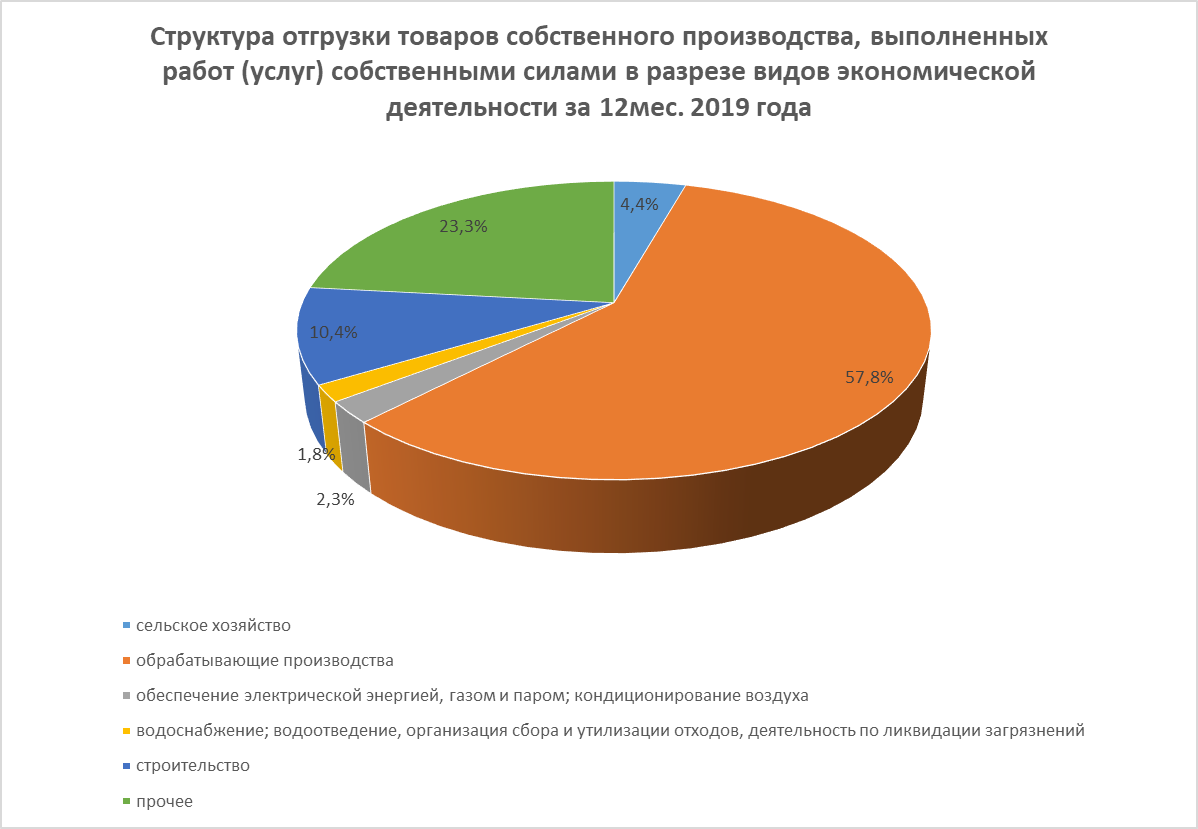 Объем отгруженных товаров собственного производства, выполненных работ и услуг по организациям Гатчинского муниципального района, не относящимся к субъектам малого предпринимательства за 12 месяцев 2019 года в разрезе поселенийчистый ОКВЭД Уровень экономического развития поселений дифференцирован. Наибольший вклад в экономику района вносят города Гатчина и Коммунар, на их долю приходится соответственно 34,8% и 22,9% общего объема отгрузки товаров собственного производства, выполненных работ (услуг) собственными силами в целом по району. На долю Большеколпанского с.п. приходится 8,7% отгрузки, Сиверское г.п. – 13,7%, Новосветского с.п. – 3,7%, Войсковицкого с.п. – 3,4%, Пудостьского с.п. – 2,7%, Дружногорское г.п. – 5,8%. В 6-х из 17 поселений района объемы отгрузки товаров собственного производства выполненных работ и услуг собственными силами (чистый оквэд) снизились, по сравнению с 
12 мес. 2018 года –Таицком, Веревском, Кобринском, Пудостьском, Сумсанском и Сяськелевском с.п..За 12 месяцев 2019 года в целом по району наблюдался рост объемов отгрузки товаров собственного производства, выполненных работ (услуг) собственными силами на 24,3%.2.1. Обрабатывающие производстваЗа 12 месяцев 2019 года объем отгрузки товаров собственного производства, выполненных работ и услуг собственными силами на крупных и средних предприятиях обрабатывающих производств вырос по сравнению с 12 мес. 2018 года на 16,7% и составил 57 245,1 млн. рублей.Отгружено товаров собственного производства, выполнено работ (услуг) собственными силами в обрабатывающих производствах в разрезе поселенийчистый ОКВЭД57,8% от общего объема отгруженных товаров собственного производства, выполненных работ и услуг приходится на предприятия обрабатывающих производств. Среди предприятий обрабатывающих производств 93,6% отгрузки приходится на предприятия, расположенные: в МО «Город Гатчина» (38,9%), МО город Коммунар (36,1%), Большеколпанском сп (14,1%), Новосветском сп (4,5%). В 6-ти поселениях района: Пудомягском с.п., Елизаветинском с.п., Кобринском с.п., Рождественском с.п., Сусанинском с.п., Сяськелевском с.п. - крупные и средние предприятия обрабатывающих производств отсутствуют.Структура объемов отгрузки товаров собственного производства, выполненных работ (услуг) в обрабатывающих производствах по видам экономической деятельности за12 месяцев 2019 годачистый ОКВЭДЛидирующие позиции по объемам отгрузки товаров собственного производства среди обрабатывающих предприятий занимают «производство бумаги и бумажных изделий» 31,3% и «производство пищевых продуктов» 21,2%.За 12 месяцев 2019 года объем отгрузки товаров собственного производства по виду деятельности «производство бумаги и бумажных изделий» вырос на 25,5% относительно аналогичного периода прошлого года и составил 17 828,1 млн. рублей, что составило 31,3% от общей доли в обрабатывающем производстве Гатчинского муниципального района.Наиболее крупные предприятия отрасли «производство пищевых продуктов»: ООО «Галактика», ОАО «Гатчинский хлебокомбинат», ООО «Гатчинский спиртовой завод», ООО «КФ «Нева», АО «Гатчинский комбикормовый завод», ООО «Мясная Гатчинская компания», ООО «Гатчинский мясокомбинат» и др.ООО «Галактика» - по оценке предприятия, за 12 месяцев 2019 года относительно аналогичного периода прошлого года темп роста отгрузки товаров собственного производства составил 102%, на 2% выросла средняя заработная плата, на 3% увеличилась среднесписочная численность работников. АО «Гатчинский комбикормовый завод» за 12 мес.2019 года снизил объемы отгрузки на 3,7%, средняя заработная плата выросла на 3,8%.ОАО «Гатчинский хлебокомбинат» за 12 мес. 2019 года увеличил объемы производства на 5,5%, заработная плата выросла на 6,8%, на 8% снизилась численность работников.	Производство бумаги и бумажных изделий из них, занимающее по объему отгруженных товаров собственного производства 31,3% всей отгрузки предприятий обрабатывающей отрасли в районе, сосредоточено в г. Коммунар. На территории МО город Коммунар зарегистрировано 3 крупных предприятия целлюлозно-бумажного производства, из них в отчетном периоде осуществляют свою деятельность 3 предприятия: АО «КНАУФ ПЕТРОБОРД» (бывший ОАО «СПб КПК»), ПАО «БФ Коммунар», АО «Илим Гофра». АО «КНАУФ ПЕТРОБОРД» - по оценке предприятия, за 12 месяцев 2019 года темп роста отгрузки товаров собственного производства вырос на 22% от АППГ, темп роста среднесписочной численности работников составил 98%, среднемесячная зарплата выросла на  7%.АО «БФ «Коммунар» - по оценке предприятия, за 12 месяцев 2019 года темп роста отгрузки товаров собственного производства снизился на 6% от АППГ, среднесписочная численность работников составила 99%, размер среднемесячной зарплаты увеличился на 12%.	«производство электрического оборудования» -  отрасль представлена  	СЗПК филиал ОАО «ЭЛТЕЗА» - по оценке предприятия, за 12 месяцев 2019 года темп роста отгрузки товаров собственного производства составил 86,9, средняя заработная плата составила 102,5%, на 0,6% выросла среднесписочная численность работников.	ООО «ЭЗОИС-СПб» за 12 мес.2019 года на 17% снизил объемы производства и на 1% численность сотрудников, на 14% выросла заработная плата.«производство готовых металлических изделий, кроме машин и оборудования» представлено предприятием ООО «Кингспан», на котором за 9 мес.2019 года объемы производства, уровень заработной платы и численность работников не изменились относительно АППГ и ООО «Завод высотных конструкций», на котором за 12 мес.2019 года на 21% увеличились объемы производства и на 35% численность работников, на 39% выросла заработная плата.	«производство текстильных изделий» представлено в районе ООО «Текос- Индустрия». За 12 мес.2019 года на предприятии выросли объемы производства на 24,5%, заработная плата на 6,6%.2.2. Сельское хозяйствоАгропромышленный комплекс Гатчинского муниципального района по производственным и экономическим показателям стабильно занимает ведущее место в Ленинградской области и включает в себя 20 сельскохозяйственных предприятий, 8 предприятий переработки, 50 действующих крестьянских (фермерских) хозяйств, более 58,7 тысяч личных подсобных хозяйств. В Гатчинском районе по данным сельскохозяйственной переписи РФ 2016 года :- 72 711 га земель сельскохозяйственного назначения , в т.ч. - 49 248 га сельскохозяйственные угодья. В 2019 году факт использования сельскохозяйственных угодий составил 36 556 га , т.е. факт использования составил 74  % ( + к 2018 году  2 976 га.) .Зарегистрировано : КФХ - 330 ед. ; ЛПХ- 58 706 ед. ; СНТ-328 ед.А) В Гатчинском муниципальном районе работают 11 сельхозпредприятий,в молочном животноводстве:Б) 7 сельхозпредприятий , работающих в растениеводстве :В) Птицеводческих предприятий  5ед : ЗАО «Агрокомплекс «Оредеж», ОАО ППФ «Войсковицы», ООО «Леноблптицепром» ООО «Перепёлочка», ООО «Птичий Двор».ООО «Леноблптицепром» ООО «Перепёлочка», ООО «Птичий двор» в настоящее время  находятся в стадии банкротства, поголовье птицы не содержится.   Всего    на 1 января 2020 г.на   предприятия содержится 2152 тысячи гол птицы ( 89 %  к прошлому  году) . За 2019 год  реализовано 4044 тн  мяса  птицы  95% к прошлому году, произведено 467,3  млн. яиц  88 % к прошлому году.Г) Пищевой и перерабатывающей промышленности 10 предприятий :-ООО «Галактика»,ГККЗ , КФ «Нева», ИП «Мясной дом Ивановых», «Мясная Гатчинская компания», «Гатчинский мясокомбинат», Гатчинский спиртовой завод, Хлебокомбинат, ИП Рубиновича, ООО «Агробалт Трейд».37 действующих КФХ, имеющие  посевные площади 3515 га : зерно-543га; картофель-141 га;овощи-263 га; кормовые культуры –2569 га.1.Производство сельскохозяйственной продукции        В 2019 году с АПК ЛО предприятиями АПК Гатчинского муниципального района заключено 38 Соглашений и 48 дополнительных Соглашений, т.е. из 40 действующих предприятий АПК  ГМР  95 %  заключили Соглашения на выплату субсидий. Основные  показатели по производству сельскохозяйственной продукции за 2019 год : В Акционерном  обществе ПЗ   «Гатчинское»  получен  удой  на  фуражную корову более 11585 килограммов  молока .  В соответствии  Постановлением  Администрации Гатчинского муниципального района от 29.09.2017 № 4304 об утверждении муниципальной программы «Развитие сельского хозяйства в Гатчинском муниципальном районе на 2018-2020 год» в августе этого года из районного бюджета было выплачено 7 000 тыс. руб. для стимулирования сельхозтоваропроизводителей  за увеличение посевных площадей под картофелем и овощами отрытого грунта на 103,5 гектара. Эта же программа будет работать и в следующем  году на территории ГМР.  Так же по данной программе предусмотрены субсидии по компенсации части затрат на строительство на 10 ед. дезбарьеров, санпропусников не менее 10 шт.  в размере 7500 тыс.руб. для обеспечения устойчивого эпизоотического благополучия в районе. За 2019 год уже построены 3 ед. дезбарьеров, санпропусников в ЗАО АК «Оредеж», ЗАО «Нива» , ООО «Суйдинское».Кормами собственного производства Гатчинский район на зимний период обеспечен полностью. Заготовлено 36 центнеров  кормоединиц  на фуражную корову (112,5 % к уровню прошлого  года ).2. Исполнение отдельных государственных полномочий :    За 2019 год  на территории ГМР было заключено 131 соглашение на выплату субсидий для компенсации части на приобретение комбикорма с общей суммой выплаты 4997,5 тыс.руб., за 2018 года заключено 133 соглашения на общую сумму  3 999,1 тыс. руб. Сокращение получателей субсидий связано с сокращением поголовья свиней в ЛПХ из-за АЧС.   Субсидия на возмещение части затрат по содержанию маточного поголовья сельскохозяйственных животных в КФХ за 2019 год выплачена 11 КФХ за 468 усл. голов в размере 2 340 тыс.руб.     С 2013 года в ГМР выиграли конкурсы :- «Начинающий фермер» - 16 глав КФХ, получили гранты на общую сумму 28 740 тыс.руб.;- «Семейная животноводческая ферма» - 8 глав КФХ, получили гранты на общую сумму 40 713,3 тыс.руб..- «Агростартап» -1 получатель 4  млн. руб.     В 2019 году 3 главы КФХ  выиграли конкурс  на грант «Начинающий фермер» в общей сумме 4 500 тыс.руб., и новый грант  «Агросатартап» в сумме 4 миллиона  рублей.3. Борьба с борщевиком Сосновского  В соответствии  Постановлением  Администрации Гатчинского муниципального района от 29.09.2017 № 4304 об утверждении муниципальной программы «Развитие сельского хозяйства в Гатчинском муниципальном районе на 2018-2020 год» запланировано ежегодное финансирование из районного бюджета субсидии на возмещение части затрат на проведение работ по борьбе с борщевиком Сосновского  механическим способом в размере 1 000 тыс.руб.  За 2019 г. обработано 1 212,7  га (+ 415,3 га к факту 2018 года), в т.ч. сельскими поселениями ГМР – 416,7 га (+14,8 га к факту 2018 г.) , сельхозпредприятиями  – 796 га (+330,5 га к факту 2018 г.).1212,7 га  /1855 га =  65  % .4. Информация о ходе вовлечения в сельскохозяйственный оборот неиспользуемых земель сельскохозяйственного назначения в ГМР на 01.01.2020    По данным сельскохозяйственной переписи 2016 г. на территории Гатчинского муниципального района расположено 72711 га земель сельскохозяйственного назначения , в т.ч  сельскохозяйственные угодья 49 248 га . За 2019 год в обороте находится 36 556 га земель, к факту 2018 года + 2 976 га.  По данным муниципального земельного контроля  из них  не используется 8 280 га , в т.ч. ФГУП ОПХ Память Ильича – 4801,5 га ;                                                   НИИСХ «Белогорка»-1000 га.2.3. Научная и инновационная деятельностьГатчинский муниципальный район обладает значительным научным, научно-техническим и инновационным потенциалом, который представлен такими предприятиями и организациями, как: 1.  ФГБУ «Петербургский институт ядерной физики им. Б.П.Константинова» НИЦ «Курчатовский институт» (ПИЯФ) - многопрофильный научный центр, ведущий фундаментальные и прикладные исследования в области физики элементарных частиц и высоких энергий, ядерной физики, физики конденсированного состояния, молекулярной и радиационной биофизики. Программа научных исследований на долгосрочный и краткосрочный периоды определена Программой совместной деятельности НИЦ «Курчатовский институт». Применение знаний, полученных в результате этих исследований, приводит к появлению принципиально новых технологий в широком спектре прикладных областей приборостроения, материаловедения, медицины, экологии и др. Перспективы развития района связываются с этим центром. В ПИЯФ 30 апреля 2013 года состоялось заседание Совета при Президенте РФ по науке и образованию. Заседание было посвящено вопросам развития инфраструктуры научных исследований и оценке результативности научных организаций.  Одними из основных проектов института являются:- создание «Международного центра нейтронных исследований» на базе реакторного комплекса ПИК;- создание «Северо-Западного регионального научно-методического и лечебного центра ядерной медицины». Первым шагом на пути создания «Международного центра нейтронных исследований» (МЦНИ) стало соглашение с Обществом Гельмгольца (Германия) о размещении в нейтроноводном зале реакторного комплекса ПИК 7 станций из Исследовательского центра ГКСС (Гестхахт) для проведения совместных исследований по физике конденсированного состояния. Центр создан на базе реакторного комплекса ПИК по модели, принятой на европейских установках, когда одновременно несколько десятков научных станций, расположенных вокруг реакторного комплекса могут проводить свои эксперименты. В перспективе Международный центр нейтронных исследований станет главной «нейтронной базой» в Европе, тогда как основной на сегодня реактор в Гренобле, вероятно, будет закрыт по сроку службы в ближайшие десять лет.В Гатчине уже состоялось первое заседание Международного комитета по нейтронным наукам НИЦ «Курчатовский институт», на котором была рассмотрена программа создания Международного центра нейтронных исследований на базе РК ПИК и концепция комплекса экспериментальных станций.В настоящее время ПИЯФ завершил строительство реакторного комплекса ПИК, который благодаря высокому потоку нейтронов и развитым оригинальным экспериментальным методикам, представляет интерес как для стран, обладающих современными источниками нейтронов, в первую очередь стран Европы, так и для других стран, в том числе стран СНГ, — как центр мирового уровня для проведения исследований с использованием нейтронов и подготовки высококвалифицированных кадров. Уже имеется ряд соглашений с ведущими центрами Европы о совместном использовании реакторного комплекса ПИК.По своим параметрам: тепловая мощность 100 МВт, максимальная плотность потока тепловых нейтронов 5х1015 н/см2с, и число экспериментальных станций для исследований 50 — реактор ПИК будет одним из лучших пучковых исследовательских реакторов в мире. В 2009 году был сдан в эксплуатацию первый пусковой комплекс зданий и сооружений, а в 2011 году был успешно осуществлен физический пуск реактора. В настоящее время завершено строительство уникального ядерно-физического комплекса мирового уровня в составе 38 зданий и сооружений общей площадью 65 тыс. кв. метров. Заключительный этап - проведение энергетического пуска и вывод реактора ПИК на проектную мощность 100 МВт намечен на 2019 год.В рамках федеральной целевой программы "Исследования и разработки по приоритетным направлениям развития научно-технологического комплекса России на 2014 - 2020 годы" реализуются инвестиционные проекты:- Реконструкция лабораторного комплекса научно-исследовательского реакторного комплекса "ПИК". Результатом работы является ввод офисного здания для пользователей реакторного комплекса с Центром обработки данных.- «Модернизация инженерно-технических систем обеспечения эксплуатации реактора "ПИК" и работы его научных станций». Результатом работы является обеспечение условий проведения энергопуска реактора ПИК с энерговыработкой в 50000 МВт в год.По указанным проектам имеется утвержденная проектная документация, начаты поставки оборудования.Развитие реакторного комплекса ПИК и Создание на его базе Международного  центра нейтронных исследований станет следующим шагом научной интеграции России и Европы на уровне межгосударственного сотрудничества.В дополнение к реакторному комплексу ПИК имеется план НИЦ «Курчатовский институт» по размещению в г. Гатчина уникального, не имеющего мирового аналога источника синхротронного излучения 4-го поколения (ИССИ-4). Наличие двух уникальных мега-установок в одном месте обеспечит беспрецедентные возможности в комплементарных научных исследованиях, как в фундаментальных, так и прикладных направлениях, и по значимости их потенциал можно рассматривать как аналог современному Европейскому центру ядерных исследований (ЦЕРН).Многофункциональность такого комплекса и междисциплинарность проводимых с его помощью исследований может быть, в свою очередь, уникальной учебно-образовательной базой для подготовки специалистов во многих областях.В этой связи уже начато создание Научно-образовательного кластера с участием ПИЯФ НИЦ «Курчатовский институт» (Гатчина, Ленинградская область) и СПбГУ (площадка в Петергофе, Санкт-Петербург).К наиболее ярким прикладным разработкам ПИЯФ НИЦ КИ относятся создание комплекса голографических измерительных систем субмикронной и субсекундной точности, ряда малогабаритных аналитических приборов, позволяющих определять микроскопическое содержание «вредных» веществ в образцах, а также разработка автоматизированной системы контроля радиационной обстановки, дополненной датчиками химических и микробиологических загрязнений. Развиваются работы по синтезу и изучению физико-химических свойств эндофуллеренов – особых углеродных каркасов с заключенными внутри атомами металлов, которые открывают возможности для создания целого ряда востребованных в биомедицине функциональных материалов. Проводятся радиационные испытания электронной компонентной базы в интересах Роскосмоса и Министерства обороны РФ. Ученые ПИЯФ НИЦ КИ принимают участие в научно-исследовательских работах на подледниковом озере Восток в Антарктиде. Проведение комплексных биогеохимических работ с водой антарктического озера, поиск следов микробной (и иной) жизни по ДНК «отпечаткам» в воде, во льду и снеге ответят на принципиальный вопрос о возможности существования жизни в экстремальных природных условиях, а изучение донных отложений даст информацию о природных ресурсах, скрываемых под толщей льдов Антарктиды.В последнее время в НИЦ «Курчатовский институт» - ПИЯФ все большее внимание уделяется исследованиям в области биологии и медицины. Можно сказать, что эти направления постепенно выходят в разряд приоритетных.В День российской науки губернатор Ленинградской области наградил лучших ученых региона, в числе которых работники НИЦ «Курчатовский институт» - ПИЯФ. Встреча прошла в Доме Правительства региона 8 февраля.Александр Дрозденко отметил, что по итогам 2018 года Ленинградской области удалось существенно улучшить позиции в рейтинге инновационных регионов России, и в этом есть немалая заслуга получивших премии ученых.В ходе встречи губернатор обсудил с учеными и руководителями исследовательских институтов вопросы формирования научно-технической политики региона, развитие технологических инновации, внедрение цифровых технологий в экономике.В завершение глава региона поблагодарил представителей науки за их деятельность и наградил лауреатов премий губернатора Ленинградской области «За заслуги в развитии науки и техники в Ленинградской области» и «За лучшую научно-исследовательскую работу».Руководитель отделения молекулярной и радиационной биофизики НИЦ «Курчатовский институт» - ПИЯФ Андрей Коневега получил премию «За достижения в области фундаментальных исследований» в номинации «естественные и технические науки» за работу «Структурно-функциональные исследования аппарата биосинтеза белка и молекулярных механизмов действия антибиотиков».Премия I степени для молодых ученых за лучшую научно-исследовательскую работу присуждена научному сотруднику НИЦ «Курчатовский институт» - ПИЯФ Олегу Утесову за работу «Рамановские спектры кристаллических наночастиц». Диплом лауреата III степени вручили научному сотруднику НИЦ «Курчатовский институт» - ПИЯФ Владиславу Тарнавичу за работу «Особенности влияния внешнего магнитного поля на магнитное упорядочение в многослойных гольмий иттриевых структурах». В НИЦ «Курчатовский Институт» - ПИЯФ в пятый раз прошёл Зимний Бал в честь Дня российской науки. В Гатчинском дворце работники нашего Института и других организаций, входящих в структуру НИЦ «Курчатовский Институт», приняли участие в танцевальном вечере, посвящённом советскому периоду истории развития ядерной физики. В театрализованном представлении было рассказано о событиях, приведших к основанию филиала Физико-технического института (ФТИ) в Гатчине. По инициативе И.В. Курчатова, предложенной летом 1954 года, о строительстве реакторов по всей стране в 1956-ом, благодаря энтузиазму научного руководителя реактора, заведующего лабораторией профессора Л.И. Русинова и руководителя ускорителя - директора ФТИ, академика АН УССР А.П. Комара, а также П.П. Волкова, К.А. Коноплева, и секретаря горкома Гатчины В.С. Толстикова, активно продвигавшего Гатчину как место строительства двух новейших для того времени установок, в Орловой роще, прилежащей к гатчинскому дворцу, излюбленному месту охоты императора Павла Первого, началось строительство секретного объекта. И затем спустя ещё 3 года, в 1959-ом, был запущен гатчинский реактор ВВР-М, ставший во многом образцом для последующих реакторов той же серии из-за введения ряда технических модернизаций.С тех пор и по сей день бурно развивалась деятельность филиала ФТИ, а затем и самостоятельного института в научных исследованиях в области физики, химии и биологии, вот уже 60 лет реактор ВВР-М работает на благо отечественной науки. В течение всего этого времени в Институте под Гатчиной процветает не только научная, но и культурно-творческая жизнь работников Института: турпоходы, спектакли и концерты, творческая самодеятельность, спортивные состязания... В Институте постоянно проходили и проходят творческие вечера и выступления известных артистов, режиссеров, музыкантов. А пять лет назад в Институте появилась новая традиция - проведение бала в День российской науки. Это настоящее театрализованное действо: с живой музыкой, интересным и порой непредсказуемым сюжетом, разыгрываемым приглашёнными актёрами театра и кино, и вдобавок ко всему - насыщенной танцевальной программой, в которой участвуют все пришедшие гости, легко и уверенно осваивающие различные танцы под руководством опытного танцмейстера.
           Работники НИЦ «Курчатовский институт» - ПИЯФ удостоены почетного звания лауреатов премии имени академика А.П. Александрова за 2018 год. На высоком уровне отмечена работа «Разработка системы on-line мониторинга изотопного состава тяжелой воды», связанная с контролем тяжелой воды на реакторе ПИК. Авторы: старший научный сотрудник Воронина Татьяна Викторовна, главный научный сотрудник Коноплев Кир Александрович и инженер 2-й категории Тугушева Дарья Юрьевна. Подведение итогов этого конкурса научных работ приурочено к 116-летию родоначальника атомного флота, президента РАН, руководителя Курчатовского института Анатолия Петровича Александрова.
           В конце февраля - марте 2019 года состоялись традиционные Зимние школы НИЦ «Курчатовский институт» - ПИЯФ. Зимние Школы - многолетняя традиция НИЦ «Курчатовский институт» - ПИЯФ. Они пользуются неизменным успехом: объединяют под одной крышей именитых ученых, аспирантов и студентов, только начинающих свой путь в науке, а также, с недавних пор, школьников Санкт-Петербурга и Гатчины.С 25 февраля по 2 марта 2019 года проходила 20-я Зимняя молодежная школа по биофизике и молекулярной биологии. Научная программа Школы включала в себя доклады и лекции ведущих ученых и специалистов, касающиеся актуальных аспектов быстро развивающихся направлений биофизики и молекулярной биологии: биофизика; протеомика и системная биология; молекулярная генетика; нейробиология и молекулярная медицина; клеточная биология.11-16 марта 2019 прошла 53-я Зимняя школа по физике конденсированного состояния (ФКС-2019). Школа собрала около 300 участников, из которых порядка 240 молодых (до 35 лет) специалистов, аспирантов и студентов. Тематика Школы охватывает широкий круг актуальных проблем, находящихся на переднем крае современной физики конденсированного состояния инейтронно-синхротронных исследований. Тематика Школы ФКС-2019 - нейтронное рассеяние, рассеяние синхротронного излучения, материалы и минералы, биофизика и наука о жизни, теория твердого тела, методика моделирования и приборы.В рамках Школы ФКС-2019 проводилась Школа молодых ученых «Молодежная конференция ФКС-2019».
            Президент Российской Федерации Владимир Путин встретился 12 марта 2019 года с главой Курчатовского института Михаилом Ковальчуком. В ходе беседы обсуждались вопросы, связанные с подготовкой программы синхротронно-нейтронных исследований в России, развитием программы генетических исследований, завершением первого этапа энергетического пуска самого мощного в мире высокопоточного реактора ПИК.
            25 марта 2019 года специалистами научнообразовательного центра НИЦ «Курчатовский институт» - ПИЯФ была организована поездка школьников Санкт-Петербурга и Гатчины в НИЦ «Курчатовский Институт» в Москве.На экскурсию в ведущий научно- исследовательский центр России отправились победители интеллектуальной игры, приуроченной ко Дню Российской науки.Сотрудники НИЦ «Курчатовский институт» подготовили интересную программу, рассчитанную на целый день пребывания школьников. Старшеклассники посетили «Технопарк» и побывали в интерактивных классах, где обычно проходят занятия у школьников города Москвы. Там они могут не только получить теоретические, но и практические знания, проводя собственные исследования и эксперименты на новейшем оборудовании. Затем юные гости посетили непосредственно сам Курчатовский институт. Ребятам провели экскурсию на первый евроазиатский ядерный реактор Ф-1, который был создан И.В. Курчатовым в 1946 году и стал одним из главных достижений атомного проекта СССР. 
            5 июня 2019 года в НИЦ «Курчатовский институт» - ПИЯФ состоялся общеинститутский семинар, на котором с докладом «Периодический закон спустя 150 лет. Сверхтяжелые элементы» выступил выдающийся российский физик, человек, чьим именем назван 118-й элемент Периодической таблицы химических элементов Юрий Цолакович Оганесян. Он рассказал о поиске и открытиях сверхтяжелых ядер, содержащих более сотни протонов и об изучении свойств соответствующих им химических элементов.В знак признания выдающихся достижений интернационального коллектива ученых, инженеров и рабочих Лаборатории ядерных реакций им. Г.Н. Флерова в области синтеза сверхтяжелых элементов, Генеральная Ассамблея Международного союза теоретической и прикладной химии (IUPAC), присвоила 105-ому элементу Периодической системы элементов Д.И. Менделеева, открытому в ЛЯР, название "Dubnium" (Db), 114-му –"Flerovium" (Fl), 115-му – "Moscovium" (Mc), a 118-му –"Oganesson" (Og).В настоящее время основным проектом Лаборатории является первая в мире Фабрика Сверхтяжелых Элементов (SHE), предназначенная для различных исследований сверхтяжелых элементов. Основу Фабрики составляют сильноточный циклотрон ДЦ-280 и несколько современных высокоэффективных установок, включая новые газонаполненные сепараторы для физических и химических исследований, фильтр скоростей SHELS и др.30 июня по 5 июля в Санкт-Петербурге состаялась 7-я Европейская конференция по рассеянию нейтронов (European Conference on Neutron Scattering — ECNS 2019) организатором которой в 2019 г. был Национальный исследовательский центр «Курчатовский институт».С 17 по 28 июня ученики старших классов школ Гатчины и Санкт-Петербурга проходили летнюю исследовательскую практику по физике и биологии в НИЦ «Курчатовский институт» - ПИЯФ, организованную работниками научно-образовательного центра (НОЦ).С 20 по 28 июня в стенах Института прошёл очередной летний экологический лагерь для школьников Гатчины и Гатчинского района.30 августа НИЦ «Курчатовский институт» - ПИЯФ с официальным визитом посетила делегация Федерального министерства образования и научных исследований Германии. Цель визита – обсуждение планов по реализации направления «Крупная исследовательская инфраструктура», подписанной в декабре 2018 года Российско-Германской Дорожной карты сотрудничества в области образования, науки, научных исследований и инноваций.В НИЦ «Курчатовский институт» - ПИЯФ состоялось подписание соглашения о сотрудничестве с ООО «Галактика», касающееся реализации проекта Международного культурно-образовательного центра с инновационным направлением «Искусство и Наука» (Art&Science) «Молзавод» на территории бывшего молочного завода в городе Гатчине. Цель проекта «Молзавод» - создание нового общественного пространства, ядром которого станет уникальная научно-просветительская платформа, интегрирующая науку и практики актуального искусства.Развитие ПИЯФ для Гатчинского района – это создание тысячи новых высокоинтеллектуальных рабочих мест, прорывное развитие малого и среднего инновационного предпринимательства. В этой связи, Гатчина должна стать центром инновационного производства, где уже сейчас расположен ряд высокотехнологичных производств. В целях снижения дефицита инфраструктуры коммерциализации идей и акселерации стартапов, для создания системы вовлечения молодежи в инновационно-ёмкую и исследовательскую деятельность, принято решение о строительстве Северо-Западного нанотехнологического центра (Нанопарк «Гатчина»).Создание Северо-Западного Нанотехнологического центра стало возможным в рамках заключенного в 2013 году трехстороннего договора между Фондом инфраструктурных и образовательных программ ОАО «РОСНАНО», ООО «Проектный нанотехнологический центр» и ОАО «Инновационное агентство Ленинградской области». Проект будет выполнять функции бизнес-инкубатора и центра коллективного пользования оборудованием. Деятельность Нанотехнологического центра будет направлена на реализацию полного цикла услуг по развитию стартапов в области нанотехнологий. Центр будет представлять собой несколько функциональных зон, расположенных  в северной въездной зоне г. Гатчины, объединенных единой инфраструктурой,  и включать:-  многофункциональный общественно-деловой комплекс; - лабораторно-исследовательскую зону и опытно-производственный комплекс. 	Реализация проекта позволит создать порядка 1000 новых рабочих мест. Площадь участка на данный момент составляет 12,29 Га. Срок ввода в эксплуатацию административно-офисного центра с конференц-залом (площадь – 4858,78 м2), здания производственного корпуса (1297,8 м2), инженерных сетей и здания газовой котельной (мощность – 10, МВт, площадь – 134,06 м2) – 2 квартал 2017 года.Нанопарк Гатчина» - первый в России индустриальный парк в сфере нанотехнологий – станет ключевым объектом кластера медицинской, фармацевтической	 промышленности и радиационных технологий.	2. Научный потенциал Гатчинского муниципального района представляет также   Научно-производственный экспериментальный комплекс (НПЭК), который   является частью Федерального государственного унитарного предприятия «Центральный научно-исследовательский институт конструкционных материалов «Прометей» - крупнейшего межотраслевого материаловедческого центра страны, который решает важнейшие задачи научно-технического развития, национальной технологической, экологической безопасности и обеспечения обороноспособности государства.  НПЭК института, основанный в 1969 году, был предназначен для разработки технологических процессов по изготовлению новых конструкционных основных и сварочных материалов, создаваемых ФГУП ЦНИИ КМ «Прометей». C 2007 г. ФГУП ЦНИИ КМ “Прометей”, является головной организацией отрасли по направлению “Конструкционные наноматериалы” в Национальной Нанотехнологической Сети (ННС). Имея статус Государственного научного центра РФ, ЦНИИ КМ "Прометей" проводит фундаментальные, прикладные исследования и разработки для создания перспективных образцов техники нового тысячелетия.	В настоящее время, сохранив основной научно-производственный потенциал и кадры, НПЭК ведет работы по договорам с целым рядом предприятий судостроения, атомной энергетики, нефтехимической, нефтегазодобывающей, машиностроительной промышленности, индустрии строительных материалов и коммунального хозяйства. 	Успешному выполнению работ способствует то обстоятельство, что НПЭК института обладает уникальной научно-производственной, испытательной и контрольной базой, позволяющей выплавлять опытные партии новых материалов, изготавливать из них конструкции и изделия, проводить всесторонние испытания, разрушающий и неразрушающий контроль выпускаемой продукции. 	В НПЭК ФГУП «ЦНИИ КМ «Прометей» запущен особый, единственный в мире, сделанный по техническому заданию в Корее стан для холодного и горячего проката.  На нем будут создавать металлы будущего, которые должны существенно удешевить производство кораблей и сельхозмашин.	Активно работает в институте и 3D принтер, способный «лепить» самые причудливые модели из пластика.	Институт работает как по заданию государственных структур, так и заключает контракты с отечественными предприятиями, такими как «Северсталь» и «Магнитка», и с зарубежными партнерами, в числе которых Индия и Китай. В своей деятельности институт опирается на «большую» промышленность, а также оказывает содействие развитию среднего и малого предпринимательства, особенно в инновационной сфере. Передовые технологии позволяют производить уникальные материалы, в том числе и наноматериалы, а также  выполнять программу импортозамещения. Так, например, в рамках проекта «Магистраль» была решена проблема разработки и создания новых материалов трубопроводов для прокладки в Арктике. На сегодняшний день стоимость труб, которые изготавливаются на Ижорском заводе из этого материала, значительно ниже стоимости аналогов из Германии. Также, в институте изобрели производство труб из жаростойких материалов в частности для нефтехимической промышленности. 	Одной из последних разработок института стало создание специальных материалов для корпорации «Газпром», позволяющих повысить давление в газопроводных магистралях.Кроме того, в институте удалось разработать материалы с увеличенным до 25 лет сроком эксплуатации (аналогичные трубы из зарубежных материалов служат максимум 6 лет).	На сегодняшний день в институте ведутся разработки по созданию новых материалов для строительства газовозов, которые смогут осуществлять транспортировку газа водным путем. Ученым института удалось получить уникальный по своим свойствам сплав – высокопрочную коррозионностойкую азотосодержащую сталь, которая повышает прочность материала, его коррозионную стойкость, сопротивление износу при трении и воздействии динамических нагрузок. Из этого сплава можно строить не только суда-газовозы, но и все наземные сооружения, станции сжижения, что несомненно даст новый виток развития в газовой отрасли.3. В Гатчине находится  Филиал №1 ОАО «Концерн ЦНИИ «Электроприбор» - ведущего института России в области высокоточной навигации, гироскопии и гравиметрии. Основные разработки института носят инновационный характер и соответствуют высшему мировому уровню.  ЦНИИ "Электроприбор" выполняет работы и поставляет продукцию не только для ВМФ России, но и выполняет работы по контрактам с зарубежными фирмами Германии, Индии, Китая, Норвегии, Республики Корея, Финляндии и Японии. В настоящее время в концерне трудятся  более 4000 тысяч сотрудников. Среди работающих сотрудников 103 кандидата наук и 22 доктора наук. На площадке в Санкт-Петербурге молодые сотрудники составляют более 30% от общей численности.	Филиал №1 (г.Гатчина) ОАО «Концерн ЦНИИ «Электроприбор» – это научно-технологический гироскопический комплекс с бериллиевым, ферритовым и вакуумно-сборочным производством. Филиал применяет наукоемкие технологии: прецизионную диффузионную сварку, высокоточную механическую обработку, вакуумные технологии, прецизионные измерения, сферодоводку, балансировку и асферизацию. Применяется прецизионная технология нанесения тонкопленочных покрытий посредством магнетронного напыления и термического испарения в вакууме. Уникальные условия гарантируют точность изготовления гироскопа – ядра навигационной системы. 	В цехах обеспечивается 5-9-й класс чистоты благодаря специальной конструкции помещений, нагнетанию очищенного воздуха, поддержанию постоянной температуры и влажности, использованию соответствующей рабочей одежды.В планах филиала – выпуск опто-волоконных изделий. 	4. Основным направлением деятельности нновационного производственно-инжинирингового центра компании ООО «5Микрон Инжиниринг» является разработка и изготовление сложных технических изделий с автоматизированными гидро- и электроприводами. Здесь также выпускаются комплектующие для радионавигационных систем, узлов для авиаприборостроения, оптических приборов и роботизированных комплексов. Завод обладает самым современным производственным оборудованием, исследовательской измерительной лабораторией, оказывает полный комплекс услуг по контрактному инжинирингу. Контрактное производство – опытные образцы, мелкие и средние серии и развитая система кооперативных связей для производства сложных технических узлов. В рамках ограничений поставок высокотехнологической продукции в РФ, ООО «5Микрон Инжиниринг» разрабатывает и осваивает в производстве замещающие аналоги с возможным последующим экспортоориентированным потенциалом.2.4. Транспорт, дорожное хозяйствоС начала 2019 года вступили в силу изменения в работе общественного транспорта на территории Гатчинского муниципального района. В результате проведения конкурсных процедур был определен перевозчик на районные маршруты – ООО «Транс-Балт». С компанией заключен муниципальный контракт на пять лет, в бюджете района впервые предусмотрено финансирование на обновление и содержание подвижного состава.С 01.01.2019 на маршруты №№ 10 «г. Гатчина, Варшавский вокзал-Кладбище Пижма», 107 «г. Гатчина, микрорайон Аэродром, ТЦ Пилот- д. Малое Верево», 514 «г. Гатчина, Варшавский вокзал- д. Большие Колпаны», 525 «г. Гатчина, Варшавский вокзал - п. Н. Учхоз», 535 «г. Гатчина, Варшавский вокзал - п. Новый Свет» выехало 20 автобусов, работающих на газу.Также на линию вышли 34 автобуса среднего класса вместимостью 50/21 пассажиров и 6 автобусов большого класса марки ЛИАЗ вместимостью 110/23 (108/28) пассажиров. Внесено изменение в трассу маршрута № 514 «г. Гатчина, Варшавский вокзал-д. Большие Колпаны» в целях улучшения транспортного обслуживания д. Химози, относящейся к Большеколпанскому сельскому поселению. С февраля 2019 года 6 рейсов проходят через д. Химози, в том числе для осуществления подвоза школьников.Также официально осуществляется 6 заездов в д. Вопша, в том числе для доставки учащихся. В связи с заездом в д. Химози произведена корректировка расписания.Введены дополнительные рейсы на 8-00 от пгт. Сиверский и на 8-10 от д. Большево по будним дням в расписание движения автобуса по маршруту № 507 А «п.Сиверский - д. Большево» для доставки учащихся к началу уроков в МБОУ «Сиверская СОШ № 3».Внесено изменение в расписание движения автобуса по маршруту № 543 «г. Гатчина, Варшавский вокзал - п. Новый Учхоз - п. Елизаветино», введены рейсы на 16-50 от Варшавского вокзала г. Гатчины и 17-40 от п. Елизаветино. Продлением маршрута № 523а «г.Гатчина, Варшавский вокзал - д. Яскелево» введены 2 дополнительных рейса по маршруту № 530 «г.Гатчина, Варшавский вокзал - д. Раболово»: 9-05 от Варшавского вокзала и 10-10 от д. Раболово. Рейс отправлением в 7-10 от Варшавского вокзала по маршруту № 532 «г.Гатчина, Варшавский вокзал - д. Тихковицы» (8-05 обратно) введен ежедневно.Увеличено количество рейсов до 40 по маршруту № 2 «п. Сиверский - д. Белогорка». В целях решения вопроса доставки школьников к началу занятий в МБОУ «Пудостьская средняя общеобразовательная школа» организован дополнительный рейс по маршруту № 518 «г. Гатчина, Варшавский вокзал - д. Терволово» на 7-30 от Варшавского вокзала, г. Гатчина. Выполнение осуществляется автобусом марки ЛИАЗ, общая вместимость 110 мест.  Автобус СК (средний класс) был заменен на БК (большой класс). Следует до д. Ивановки также для доставки учащихся, проживающих в д. Ивановка. Порядок посадки и высадки пассажиров - только в установленных остановочных пунктах по маршруту движения.На маршрутах № 522 «г. Гатчина, Варшавский вокзал – д. Тойворово», № 523 «г. Гатчина, Варшавский вокзал - д. Луйсковицы», 523А «г.Гатчина, Варшавский вокзал - д. Яскелево» отменены рейсы «без льгот». Перевозки пассажиров, имеющих право на льготный проезд в соответствии с действующим законодательством Российской Федерации, нормативными правовыми актами Ленинградской области, осуществляются без взимания платы за проезд с пассажира при валидации единого социального проездного билета (ЕСПБ), предъявленного пассажиром.С 01.01.2019 произошло повышение тарифов на перевозки пассажиров и багажа автомобильным транспортом по муниципальным маршрутам регулярных перевозок (в пригородном сообщении).Тарифы на перевозки пассажиров и багажа автомобильным транспортом по муниципальным маршрутам регулярных перевозок, действующие с 01.01.2019, установлены на основании постановления от 29.12.2018 № 5723 «Об установлении предельных тарифов на перевозки пассажиров и багажа автомобильным транспортом по муниципальным автобусным маршрутам регулярных перевозок на территории Гатчинского муниципального района (в пригородном сообщении)». Предыдущее повышение тарифов производилось с 01.01.2016. То есть, тарифы на перевозки пассажиров и багажа в пригородном сообщении не повышались уже 3 года. За этот период рост цен на дизельное топливо составил 28 %, на запасные части - 22 %, рост потребительских цен составил 14 %.Формирование тарифов производилось с учетом методических рекомендаций по расчету экономически обоснованной стоимости перевозки пассажиров и багажа в городском и пригородном сообщении автомобильным и городским наземным электрическим транспортом общего пользования, утвержденных распоряжением Министерства транспорта Российской Федерации от 18.04.2013 № НА-37-р. Вопрос увеличения тарифов на перевозки пассажиров и багажа по муниципальным маршрутам регулярных перевозок автомобильным транспортом в пригородном сообщении рассмотрен на заседании тарифной комиссии Гатчинского муниципального района 18.12.2018.В марте 2019 года маршрут № 8 «ул. Рощинская (ул. Изотова) - ул. Нестерова» продлен до автобусной остановки НИЦ «Курчатовский институт» (ПИЯФ). Произведена корректировка расписания движения автобусов по маршруту, увеличено количество рейсов. На маршрут добавлено еще одно транспортное средство.В целях улучшения транспортного обслуживания пассажиров, совершающих пересадку с пригородных поездов, время отправления автобуса от п. Сиверский (вокзал) по маршруту № 2 «п. Сиверский - д. Белогорка» с 01.05.2019 изменено с 19-55 на 20-00. Для решения вопроса перевозки пассажиров с детскими колясками с 13 мая 2019 года по маршруту № 535 «г. Гатчина, Варшавский вокзал - п. Новый Свет» введены рейсы, которые выполняются автобусом с накопительной площадкой марки ЛИАЗ общей вместимостью 110 пассажиров. Отправление от Варшавского вокзала в 9-30 и 14-00, отправление от п. Новый Свет в 10-00 и 14-30 ежедневно. Учитывая габариты автобуса, трасса маршрута при выполнении данных рейсов изменена. В прямом направлении: Варшавский вокзал - ул. Чехова - ул. Солодухина - далее по маршруту. В обратном направлении: по маршруту - ул. Солодухина - ул. Чехова - Варшавский вокзал. В августе произведено устройство заездного кармана и остановочной площадки на ул. Солодухина для посадки и высадки пассажиров, следующих по маршруту № 535.С 28 сентября ПТ «Гатчинамаршрутавто» ввело утренний рейс по маршруту № 22 «Микрорайон Аэродром - Варшавский вокзал» на 6-20 от автобусной остановки «Летное поле» (из микрорайона «Аэродром») по субботам в экспериментальном режиме для изучения пассажиропотока и потребности населения в данном рейсе. По результатам проведенного исследования данный рейс оставляют на постоянной основе.С 01.10.2019 на основании постановления администрации Гатчинского муниципального района от 22.08.2019 № 3318 «Об установлении тарифов на перевозки пассажиров по муниципальным автобусным маршрутам регулярных перевозок на территории МО «Город Гатчина» Гатчинского муниципального района Ленинградской области» увеличены тарифы на перевозку пассажиров по муниципальным маршрутам  №№ 3, 4, 7, 8, 21, 22, 27, 28, 29, перевозка по которым осуществляется по регулируемым тарифам.В ноябре открыто движение транспорта по ул. Карла Маркса. Новые остановки обустроены на ул. Володарского и ул. Урицкого; остановочные пункты оборудованы заездными карманами, посадочными площадками, дорожными знаками и автопавильонами, на них размещены расписания.В ноябре установлены 6 новых автобусных павильонов в микрорайоне Мариенбург. На всех павильонах размещены новые актуальные расписания движения автобусов.В декабре администрацией Сусанинского сельского поселений проведено устройство разворотного кольца возле ж/д станции Семрино в щебне в целях организации автобусного сообщения поселка с г. Гатчиной.  В декабре на ул. Генерала Кныша выполнены работы по устройству заездного кармана и организован остановочный пункт. Осуществляется остановка транспортных средств, обслуживающих маршруты №№ 21,22,18. В декабре по результатам проведенных закупочных процедур администрация Гатчинского муниципального района заключила на электронной площадке с ИП Дронин Дмитрий Юрьевич муниципальный контракт от 23.12.2019 № 263/19 на оказание услуг, связанных с осуществлением перевозок пассажиров и багажа автомобильным транспортом по регулируемым тарифам по муниципальному автобусному маршруту регулярных перевозок № 527 «г. Гатчина, Варшавский вокзал - п. Кобралово». Перевозчик приступил к обслуживанию маршрута № 527 «г. Гатчина, Варшавский вокзал - п. Кобралово» с 01.01.2020. Количество рейсов по маршруту увеличено с 12 до 24. Ремонт и содержание автомобильных дорог местного значения  ГМР.   1.На  исполнение  подпрограммы «Строительство, реконструкция, ремонт  и содержание автомобильных дорог местного значения Гатчинского муниципального района» муниципальной программы Гатчинского муниципального района «Обеспечение устойчивого функционирования и развития коммунальной, инженерной и транспортной инфраструктуры и повышение энергоэффективности в Гатчинском муниципальном районе  в 2018 – 2020 гг.»,  утвержденной Постановлением администрации Гатчинского муниципального района от 03.10.2017 № 4372 (в редакции от 27.12.2019 № 5029), за счет средств бюджета ГМР предусмотрены расходы в сумме  24 613,4 тыс. руб.,  в том числе:на содержание автомобильных дорог местного значения – 8 500,0 тыс. руб.;на разработку ПСД по строительству и реконструкции элементов наружного освещения на участках а/дорог – 500,0 тыс.руб.; на ремонт автомобильных дорог местного значения – 15 323,4 тыс.руб.на разработку комплексной схемы организации дорожного движения на территории ГМР – 290,0 тыс.руб.;За 2019 г. за счет средств бюджета ГМР исполнение по   подпрограмме составило 23 787,7 тыс.руб., или 96,6 % от запланированных на 2019 г.По мероприятиям подпрограммы выполнено:ремонт подъездной автомобильной дороги к кладбищу в пос. Новый Свет;ремонт участка автомобильной дороги между п. Строганово и д. Остров;ремонт автомобильной дороги между а/д Ивановка-Замостье-Пижма и а/д Санкт-Петербург-Псков-Пустошка, граница респ. Беларусь (выполнены работы, предусмотренные МК на 2019 г.);разработка комплексной схемы организации дорожного движения на территории ГМР;По подпрограмме за 2019 г.  средства не освоены на сумму 825,7 тыс.руб., из них по мероприятиям:  резерв на разные непредвиденные работы – 325,7 тыс.руб.;  разработка ПСД по строительству и реконструкции элементов наружного освещения на участках а/дорог – 500,0 тыс.руб. Проект подготовлен и передан на согласование в ПАО «Ленэнерго» и ГИБДД. На конец года согласование не получено, устраняются замечания.   2. В 2019 г.  на ремонт участка автомобильной дороги между п. Строганово и д. Остров    за счет средств дорожного фонда Ленинградской области предусмотрено 2 699,5 тыс. руб.Работы выполнены. За 2019 г. средства дорожного фонда Ленинградской области освоены в полном объеме.II.  * Ремонт и строительство автомобильных дорог местного значения  МО «Город Гатчина» (в части ответственности МКУ «С К и Р КХ и С»).    1.   На строительство продолжения улицы Слепнева (от ул. Авиатриссы Зверевой до примыкания к ул. Киевской) и изыскательские работы по объектам инженерной инфраструктуры в мкр. Мариенбург, включенных  в подпрограмму  «Комплексное строительство, реконструкция  улично-дорожной сети  МО «Город Гатчина» в 2018 – 2020 гг.» муниципальной  программы «Комплексное развитие, реконструкция и ремонт автомобильных дорог местного значения, благоустройство территории в МО «Город Гатчина» в 2018 – 2020 гг.», утвержденной  постановлением администрации Гатчинского муниципального района от 27.09.2017 г. № 4247 за счет средств  бюджета МО «Город Гатчина» предусмотрены     расходы в  сумме   2 783,2   тыс. руб. За   2019 г.  исполнено – 2 399,2 тыс.руб. или 86,2 %. Полностью завершить работы, запланированные на 2019 г., не позволили погодные условия.  2. На софинансирование мероприятия по строительству продолжения улицы Слепнева, включенной в подпрограмму «Развитие сети автомобильных дорог общего пользования» государственной программы Ленинградской области «Развитие транспортной системы Ленинградской области» за счет средств дорожного фонда Ленинградской области предусмотрено 59 188,7 тыс.руб. За   2019 г. исполнено  -  46 270,2 тыс.руб.      По мероприятию проведены строительно-монтажные работы по устройству дорожного основания - 0,853 км, укладка тротуарной плитки и асфальтобетонного покрытия. Для продолжения строительства необходима корректировка проекта. Работы по корректировке ПСД перенесены на 2020 г.   3. На исполнение мероприятий, включенных в подпрограмму  «Капитальный ремонт и ремонт автомобильных дорог общего пользования местного значения, дворовых территорий многоквартирных домов в МО «Город Гатчина» муниципальной  программы «Комплексное развитие, реконструкция и ремонт автомобильных дорог местного значения, благоустройство территории в МО «Город Гатчина» в 2018 – 2020 гг.», утвержденной  постановлением администрации Гатчинского муниципального района от 27.09.2017 г. № 4247   за счет средств  бюджета МО «Город Гатчина» предусмотрены     расходы в  сумме   54 166,3  тыс.руб., в том числе по мероприятиям:ремонт автомобильных дорог – 31 098,5 тыс.руб.;ремонт территории МКД и благоустройство внутридомовой территории – 8 230,0 тыс.руб.;ремонт тротуаров, устройство заездного кармана и остановочной площадки, - 14 167,7 тыс.руб.;актуализация программы комплексного развития транспортной инфраструктуры МО «Город Гатчина» - 432,5 тыс.руб.;средства на проверку сметной документации, строительный контроль, лабораторное сопровождение – 237,6 тыс.руб.За 2019 г.  расходы за счет средств местного бюджета по подпрограмме составили – 48 370,7 тыс.руб., (89,3 %), в том числе:ремонт автомобильных дорог – 26 266,8 тыс.руб.;ремонт территории МКД и благоустройство внутридомовой территории –7 847,8 тыс.руб.;ремонт тротуаров, устройство заездного кармана и остановочной площадки, - 13 586,1 тыс.руб.;прочие работы – 670,0 тыс.руб.По мероприятиям подпрограммы выполнено:ремонт автомобильной дороги по улицам: Станционная, Фрезерная, Гагарина, Кольцова, Академика Константинова; ремонт автомобильных дорог, имеющих приоритетный социально-значимый характер:  - ул. Рысева, ул. Жемчужина, участок Медицинского проезда, подъездная дорога к МБОУ «Гатчинская гимназия им.К.Д. Ушинского, МБОУ «Гатчинская СОШ № 11»;ямочный ремонт;ремонт тротуаров по ул. Гагарина и по ул. Академика Константинова; устройство заездного кармана и остановочной площадки на ул. Солодухина;ремонт пешеходной зоны по ул. Гагарина;ремонт дворовой территории МКД: ул. Генерала Кныша д.14,14 к.1, 16, ул. Красных Военлетов д.6, ул. Радищева д.3; Изотова д.15,15 к.1, д.19, Карла Маркса д. 64, Чкалова д.13,15, К. Маркса д.10.;актуализация программы комплексного развития транспортной инфраструктуры МО «Город Гатчина».Ремонт автомобильной дороги на ул. Беляева   подрядчиком проведен, но работа выполнена некачественно, с нарушением установленных требований. По качеству выполненных работ от организации, осуществляющей строительный контроль   получено отрицательное заключение. Объект не принят и соответственно оплата не производилась.   4.  На  софинансирование мероприятий по ремонту автомобильных дорог, имеющих приоритетный социально-значимый характер, включенных в подпрограмму «Поддержание существующей сети автомобильных дорог общего пользования» государственной программы Ленинградской области «Развитие транспортной системы Ленинградской области», за счет средств дорожного фонда Ленинградской области предусмотрено 23 004,4  тыс.руб.  За 2019 г. работы выполнены в полном объеме. Выполнен ремонт автомобильных дорог:-  по ул. Рысева, участок Медицинского проезда, подъездная дорога к МБОУ «Гатчинская гимназия им.К.Д. Ушинского, МБОУ «Гатчинская СОШ № 11», ул. Жемчужина.   5. На софинансирование мероприятия по ремонту автомобильной дороги по ул. Академика Константинова за счет средств дорожного фонда Ленинградской области в 2019 г.   предусмотрена субсидия в сумме 3 184,6 тыс.руб. За 2019 г. работы выполнены в полном объеме.6. На выполнение мероприятий в рамках реализации областного закона от 15.01.2018 г. № 3-оз (ремонт покрытия по ул. Гоголя,  пер. Некрасова и пер. Гоголя и ремонт покрытия участка а/д «проезд Александрослободской»), включенных в подпрограмму «Благоустройство в МО «Город Гатчина» муниципальной программы «Комплексное развитие, реконструкция и ремонт автомобильных дорог местного значения, благоустройство территории МО «Город Гатчина» в 2018 – 2020 гг.» утвержденной  постановлением администрации Гатчинского муниципального района от 27.09.2017 г. № 4247  на 2019 год за счет средств местного бюджета предусмотрено – 742,5 тыс.руб. За 2019 г. расходы составили 396,4 тыс.руб. Расходы приняты по фактическому выполнению объема работ.  Работы выполнены.  7.  На софинансирование мероприятий в рамках реализации областного закона от 15.01.2018 г.       № 3-оз за счет средств дорожного фонда Ленинградской области в 2019 г.   предусмотрена субсидия в сумме 1 832,0   тыс.руб. За 2019 г. расходы исполнены в полном объеме.По мероприятиям выполнено:ремонт покрытия по ул. Гоголя, пер. Некрасова и пер. Гоголя;ремонт покрытия участка а/д «проезд Александрослободской». III. Ремонт, строительство, содержание а/д местного значения  городских и сельских поселений ГМР1. В 2019 г. на исполнение муниципальных подпрограмм городских и сельских поселений в части мероприятий по дорожной деятельности и организации благоустройства территорий за счет средств бюджетов поселений  (без МО «Город Гатчина»)  и за счет межбюджетных трансфертов из бюджета ГМР,  предусмотрены расходы в сумме    199 768,6 тыс. руб., в том числе на мероприятия: разработка ПСД и строительство (реконструкция) автомобильных дорог – 5 887,3 тыс. руб.;капремонт и ремонт автомобильных дорог – 91 258,7 тыс.руб.;капремонт и ремонт дворовых территорий и проездов к дворовым территориям – 40 109,0 тыс.руб.;содержание автомобильных дорог – 45 985,0 тыс.руб.;обеспечение безопасности дорожного движения – 8 858,5 тыс.руб.;прочие мероприятия по благоустройству (отсыпка щебнем, ямочный ремонт и пр.)– 7 670,1 тыс.руб.     За 2019 г.  расходы за счет средств местных бюджетов по мероприятиям подпрограмм составили 178 225,5 тыс. руб. (89,2 %), из них:разработка ПСД и строительство (реконструкция) автомобильных дорог – 4 708,1 тыс. руб.;капремонт и ремонт автомобильных дорог – 84 260,3 тыс.руб.;капремонт и ремонт дворовых территорий и проездов к двор. /территориям – 39 544,8 тыс.руб.;содержание автомобильных дорог – 35 994,3 тыс.руб.;обеспечение безопасности дорожного движения – 6 565,7 тыс.руб.;прочие мероприятия по благоустройству (отсыпка щебнем, ямочный ремонт и пр.)  – 7 152,3 тыс.руб.2. В 2019 г. на софинансирование мероприятий по дорожной деятельности городским и сельским поселениям Гатчинского муниципального района   за счет средств дорожного фонда Ленинградской области предусмотрено 59 061,6 тыс.руб.В 2019 г. расходы из средств дорожного фонда Ленинградской области составили 47 818,0 тыс.руб. (80,9 %).3. В  2019 г. на  исполнение мероприятий по дорожной деятельности и  организации благоустройства территорий поселений Гатчинского муниципального района в рамках  реализации областных законов  от 15.01.2018  № 3-оз «О содействии участию населения в осуществлении местного самоуправления и иных формах на территории административных центров муниципальных образований Ленинградской области»  и от 28.12.2018 № 147 – оз «О старостах сельских населенных пунктов Ленинградской области и содействии участию населения в осуществлении местного самоуправления в иных формах на частях территорий муниципальных образований  Ленинградской области», в бюджете Ленинградской области предусмотрены субсидии  на сумму 30 179,0    тыс. руб.  За отчетный период расходы из бюджета Ленинградской области составили 29 623,5 тыс.руб. (98,2%)4. Кроме того, в 2019 г.  в рамках реализации мероприятий по программе «Комфортная среда» на благоустройство и озеленение общественных территорий и благоустройство дворовый территорий городских и сельских поселений предусмотрены расходы на общую сумму 42 171,0 тыс.руб., в том числе:за счет средств федерального бюджета – 6 762,0 тыс. руб.;за счет средств областного бюджета – 13 608,0 тыс.  руб.;за счет средств бюджета поселений – 21 801,0 тыс.руб.За отчетный период расходы составили 42 121,0 тыс.руб. или 99,9 %2.5. Инвестиции 	Инвестиции в основной капитал по организациям Гатчинского муниципального района, не относящимся к субъектам малого предпринимательства, за 12 месяцев 2019 года составили 8 534,4 млн. рублей, темп роста 41,7% к аналогичному периоду 2018 года.	18,6% (или 1 588 млн. руб.) от общего объема инвестиций инвестировали в свое развитие обрабатывающие производства,26,1% (или 2 227,1 млн. руб.) от общего объема инвестиций составляют инвестиции в транспортировку и хранение,	14,6% (или 1 241,7 млн. руб.) от общего объема инвестиций инвестировали в свое развитие предприятия профессиональной, научной и технической деятельности;7,9% (или 671,5 млн. руб.) от общего объема инвестиций инвестировали в свое развитие предприятия в области информации и связи;6,4% (или 545,7 млн. руб.) от общего объема составляют инвестиции в сельское хозяйство;3,8% (или 327,3 млн. руб.) от общего объема составляют инвестиции в торговлю оптовую и розничную; ремонт автотранспортных средств и мотоциклов;В настоящее время в районе реализуется ряд крупных инвестиционных проектов, реализация которых даст новый импульс для социально-экономического развития территории.На территории МО город Гатчина:Молочный комбинат ООО «Галактика» и Комитет по агропромышленному и рыбохозяйственному комплексу Ленинградской области в 2018 году на XXVII Международной агропромышленной выставке-ярмарке «Агрорусь» подписали Соглашение о производстве сыров. ООО «Галактика» планирует инвестировать 400 млн. рублей в разработку технологического процесса и производство мягких сыров моцареллы, общим объемом до 4 тыс. тонн в год. Проект позволит создать 25 новых рабочих мест. Запуск производства ожидается в 2020 году.5 ноября 2019 года ООО «Галактика» запустило новую линейку йогуртов-смусси под маркой Valio. Торжественное мероприятие прошло при участии Консула по экономике и региональному сотрудничеству Генерального консульства Финляндии в Санкт-Петербурге Себастьян Ганстрем и О.М.Малащенко – Заместителя председателя Правительства Ленинградской области - председателя комитета по агропромышленному и рыбохозяйственному комплексу Ленинградской области. На предприятии запущен инновационный запатентованный проект «Проверь» для исключения фальсификации производимой продукции с использованием QR-маркировки, по которой можно отследить путь произведенного товара «от коровы до пакета».Также в городе Гатчине продолжается реализация крупномасштабных инвест.проектов:- Создание и развитие Индустриального парка «Северо-Западный нанотехнологический центр» в северной въездной зоне г. Гатчина. Проект будет выполнять функции бизнес-инкубатора и центра коллективного пользования оборудованием. Деятельность Наноцентра центра будет направлена на реализацию полного цикла услуг по развитию стартапов в области нанотехнологий. Площадь будущего Нанопарка «Гатчина» составит 19,4 га. Проект предусматривает размещение 12 универсальных корпусов производственно-складского назначения, а также центра профессиональных компетенций, центра обработки данных, бизнес центра и гостиницы. Инвестор - АО «Леноблинновации», сумма инвестиций – 1500,0 млн.руб. - Создание Международного центра Нейтронных исследований на базе РК ПИК НИЦ «Курчатовский институт» - ПИЯФ. По соглашению с Обществом Гельмгольца (Германия) в нейтроноводном зале реакторного комплекса ПИК будут размещены 7 станций из Исследовательского центра ГКСС для проведения совместных исследований по физике конденсированного состояния. Центр будет создан на базе реакторного комплекса ПИК по модели, принятой на европейских установках, когда одновременно несколько десятков научных станций, расположенных вокруг реакторного комплекса могут проводить свои эксперименты.- Реконструкция и ввод в эксплуатацию лабораторного комплекса НИ РК ПИК НИЦ «Курчатовский институт» - ПИЯФ. По своим параметрам - тепловой мощности 100 МВт, максимальной плотности потока тепловых нейтронов и числу экспериментальных станций для исследований (50) - реактор ПИК будет одним из лучших пучковых исследовательских реакторов в мире. В 2009 году был сдан в эксплуатацию первый пусковой комплекс зданий и сооружений, в 2011 году был успешно осуществлен физический пуск реактора, а в 2018 году произошел энергозапуск и ввод в эксплуатацию реактора.Принимая во внимание высокую потребность со стороны инвесторов в производственных площадках, обеспеченных инженерными коммуникациями, администрация Гатчинского муниципального района делает ставку на комплексное развитие территорий производственных зон, привлекая для этой цели инвесторов-девелоперов.- На территории МО «Город Гатчина» в микрорайоне Аэродром продолжает реализацию проект по строительству бассейна по концессионному соглашению.  Объем инвестиций 300 млн.руб., 50 новых рабочих мест.- Реконструкция Дома-музея архитектора Щербова в г.Гатчина, денежные средства в размере около 700,0 тыс.долларов  инвестирует Банк реконструкции и развития.- ООО «Ленстройтрест» на территории МО «Город Гатчина» в микрорайоне Въезд  продолжает реализацию 2 очереди (площадь квартир 9,1 тыс.кв.м) и одного из 2-х корпусов 3 очереди (площадь квартир 13,4 тыс.кв.м) проекта по строительству жилого комплекса IQ Гатчина. Возведение указанных корпусов планируется завершить до конца 2020 года. Объем инвестиций 3 млрд.рублей. В рамках проекта построен детский сад на 120 мест. Жилой квартал возводится по проекту шведского архитектора Йоханнеса Товатта. Проект IQ Гатчина стал финалистом XI конкурса «Доверие потребителя» в номинации «Лучший реализованный проект жилого комплекса класса «стандартное жилье» и комфорт-класса в Ленинградской области».Так, на территории Веревского сельского поселения:-фабрика по производству обоев «Артекс» объем инвестиций 5,3 млрд. руб., 350 новых рабочих мест, общая площадь – 13138 м2 в 2018-2019гг реализует вторую очередь проекта, включающую в себя: строительство склада готовой продукции на 32 тысячу паллета мест хранения, монтаж экспортной 8-ми секционной линии Ольбрих, 2-й системы очистки воздуха Дюр. Выход на производственную мощность производства обоев 19 млн. евро рулонов в год. Планируемые инвестиции на второй этап составят 1,3 млрд. руб. Третья очередь 2020-2021гг  - монтаж 5 и 6    8-ми секционной линии Ольбрих, выход на полную мощность производства обоев 24 млн.евро рулонов обоев в год, строительство склада сырья, бъем инвестиций 1,2 млрд.руб.(0,8+0,4 млрд.руб.). - АО «ЛЕНПРОМСТРАНСПРОЕКТ» подписало Соглашение о социально-экономическом сотрудничестве на Российском инвестиционном форуме в Сочи с Правительством Ленинградской области и планирует построить на территории Веревского с.п. современный складской комплекс для сельхозпродукции. Объем инвестиций составит 7,5 млрд.руб. с созданием 370 новых рабочих мест. Проектом предусмотрено строительство складских и производственных объектов площадью 197 тыс.кв.м, предназначенных для хранения, обработки, фасовки, упаковки и продажи сельскохозяйственной и иной продукции.На территории МО город Коммунар:- ООО «Гранд Лайн – Северо-Запад» в городе Коммунар ведет строительство производственного комплекса по обработке металла. Объем инвестиций - 425,0 млн. руб., 250 новых рабочих мест, предприятие планирует выпускать около 40 тыс. тонн сайдинга и профнастила. На территории построено 3 объекта: административный корпус, производственно-складской корпус, здание склада. Склад действующий. Остальные объекты имеют степень готовности 100%, идет оформление разрешительной документации на ввод в эксплуатацию и оформление права собственности. Срок реализации проекта – 2020 год.- ООО «XXI век» в г.Коммунар ведет строительство Областного реабилитационного центра. Работы ведутся с использованием модели государственно-частного партнерства (концессионное соглашение). Срок окончания строительства – 2020 год. Объем инвестиций 2,12 млрд. руб. Новых рабочих мест - 200 человек.- АО «КНАУФ ПЕТРОБОРД» и Правительство Ленинградской области в 2017 году в рамках XXI Петербургского международного экономического форума (ПМЭФ) подписали инвестиционное соглашение, которое предусматривает осуществление инвестиций в размере 3,5 млрд. рублей в реконструкцию производства облицовочного картона в период до 2020 года со стороны компании КНАУФ и поддержку инвестора со стороны Правительства Ленинградской области.	По соглашению 2/3 финансовых средств пойдут на модернизацию и увеличение производительности картоноделательной машины №2, оставшиеся – на реконструкцию очистных сооружений.Кроме повышения качества продукции, осуществление проекта позволит улучшить экологические показатели производства картона. Модернизация КДМ №2 предусматривает установку современной сеточной части с тремя сетками и напорными ящиками. Это позволит начать производство картонов с более низкими удельными грамматурами и снизить при этом расход сырья и энергоресурсов.Установка новейшего оборудования позволит улучшить очистку внутреннего технологического водооборота, что в итоге снизит нагрузку на очистные сооружения АО «КНАУФ ПЕТРОБОРД». Модернизация очистных сооружений промышленных стоков предприятия позволит снизить экологическую нагрузку на реку Ижора за счет уменьшения количества потребляемой воды и улучшения качества водоочистки. Ввод в эксплуатацию модернизированного комплекса – 2019 год.На территории Сусанинского сельского поселения:- ООО «Гатчинская гольф-деревня» продолжает реализацию крупного инвестпроекта - «Строительство гольф-клуба, рекреационной и спортивной зоны» вблизи д. Красницы, на территории более 600 га Сусанинского сельского поселения, с общим объемом инвестиций 105,0 млрд. руб. и количеством новых рабочих мест – 1 500. Проект будет реализован в три этапа. Срок окончания проекта - 2021 год. Реализация первой очереди включает в себя освоение 104 га из 620 га. В целом на проект отводится 5-7 лет. Будут построены спа-комплекс (спа-отель и водный центр), гольф-клуб, тренировочные и первые игровые поля, на территории гольф-деревни разместится детский археологический лагерь. Появятся также жилая недвижимость и социальные объекты - детские сады и школы. Все запланированные объекты будут построены в соответствии с генеральным планом Сусанинского сельского поселения. Подготовлена проектная документация. Проектом предусмотрено строительство объектов инженерной инфраструктуры городского типа, получены согласования на подключение к ним. В рамках проекта планируется провести реконструкцию очистных сооружений в д.Мины. В рекреационной зоне на площади в 371 га жилье строиться не будет. Генеральным подрядчиком выступает ГК «Далта», генеральным проектировщиком – ГК «Северная столица». Около 30% финансирования проекта составят собственные средства ГК Castor X Capital, остальной объем обеспечат заемные средства Сбербанка. Проект одобрен Правительством Ленинградской области и Русским географическим обществом.В рамках проекта в феврале 2015 года заключено соглашение «О сотрудничестве по вопросам устойчивого развития территорий комплексного освоения в целях жилищного строительства и строительства объектов социального назначения» между Правительством Ленинградской области, администрацией Гатчинского муниципального района, администрацией Сусанинского сельского поселения и ООО «Гатчинская гольф - деревня». Зарегистрирован товарный знак GATCHINA GARDENS /ГАТЧИНА ГАРДЕНС.На курортной территории разбит всесезонный общедоступный парк семейного отдыха GATCHINA GARDENS.  Парк уже стал излюбленным местом пребывания жителей и гостей Гатчинского района. Посетителям парка созданы все условия для комфортного отдыха и досуга: очищена и благоустроена парковая территория, проложены пешеходные и велосипедные дорожки, установлены детские, футбольные и волейбольные площадки, шезлонги, тенты, доступно спортивное оборудование, организовано выездное горячее питание, территория обеспечена водоснабжением и туалетами. Все услуги и сервисы предоставляются гостям парка бесплатно. В соответствии с соглашением с благотворительным фондом «Место под солнцем» к работе в парке трудоустроены дети из многодетных семей Гатчинского района.На территории курорта открыты месторождения минеральной воды и лечебной глины, получено Заключение о бальнеологическом ресурсе, что несомненно будет способствовать реализации крупнейшего на Северо-Западе России проекта по созданию регионального курорта GATCHINA GARDENS со строительством комплекса социальных, образовательных, спортивных, туристических, развлекательных объектов и курортной недвижимости, и восстановлению курортно-рекреационной специализации Гатчинского муниципального района.Получены положительные заключения государственной экспертизы ГАУ «Ленобгосэкспертиза», разрешения на строительство по объектам Комплексной инженерной подготовки территории, жилым домам первого этапа развития Регионального курорта GATCHINA GARDENS. Разработан архитектурный проект и рабочая документация по жилому кварталу I очереди застройки. Ведется разработка проектов жилых домов 2-3 квартала I очереди строительства. Выбран генподрядчик. Завершена государственная экспертиза проекта комплексной инженерной инфраструктуры и автомобильных дорог для территории первого этапа развития Регионального курорта Gatchina Gardens ().Получены технические условия на присоединение сетей Регионального курорта Gatchina Gardens к сетям ОАО «РЖД» на мощность 11 787 кВт. Заключен договор присоединения. Начаты первый этап работ по прокладке линии электропередач от точки подключения к сетям РЖД до территории проекта, а также на строительства распределяющей трансформаторной подстанции. Получены санитарные заключения на источники водоснабжения на 10 000 м3/сут. Вода из предполагаемого источника водоснабжения по химическим, бактериологическим и радиологическим показателям высокого природного качества (лабораторные исследования). Совместно с ФГБУ "РНЦ МРиК" Минздрава России получено медико-климатическое заключение на территорию Регионального курорта «GATCHINA GARDENS», а также проведены работы по обоснованию концепции санаторно-курортного строительства и организации лечебного процесса: Получено заключение о наличии на территории Регионального курорта «GATCHINA GARDENS» бальнеологического ресурса - лечебных грязей (глины) - (заключение ФГБУ "РНЦ МРиК" Минздрава России). Получено гидрогеологическое заключение о принципиальном наличии минеральных подземных вод на участке недр ООО «Гатчинская гольф-деревня». Получено заключение ФГБУЗ Центр гигиены и эпидемиологии, что почвы курорта по СанПиН 2.1.7.1287-03 по всем параметрам относятся к категории «чистые». Итоги 2019 года:Получена лицензия на добычу подземных вод.Начато строительство первого квартала многоквартирных жилых домов.Заключено соглашение о проектном финансировании с ПАО Сбербанк.Заключено с ПАО Сбербанк соглашение о создании и внедрении стандартов цифровой экономики, которые впоследствии будут рекомендованы к применению в новых градостроительных проектах по всей России.Согласованы положения о сотрудничестве с международным оператором Wyndham Hotels and Resorts по созданию СПА-отеля на территории проекта GATCHINA GARDENS.Согласовано партнерство с ПАО ГАЗПРОМ по реализации программ корпоративных продаж, заключено соглашение о реализации партнерских программ с «ГАЗПРОМ ПРОФСОЮЗ».Получены и размещены в системе НАШ ДОМ.РФ Заключения о соответствии застройщика и проектной декларации на многоквартирные жилые дома (выдает Комитет государственного строительного надзора и государственной экспертизы ЛО).- ООО «Микельанджело» в Сусанинском с.п. продолжает реализацию проекта по реконструкции цеха по производству сыра для увеличения объема продукции с объемом инвестиций 140,0 млн.руб. и созданием 25 новых рабочих мест. Планируемый срок реализации проекта – 2020г.На территории Новосветского сельского поселения:- ООО «Агро Балт Трейд» - предприятие по производству премиксов в п. Новый Свет  20 сентября 2019 года осуществило торжественный запуск нового завода по переработке зерновых и бобовых культур. Стоимость проекта - 1,5 млрд. руб., планируемый ввод новых рабочих мест - 150 человек. Введено в 2019 году.- АО «Вагонная ремонтная компания-1» подписало Соглашение о социально-экономическом сотрудничестве в рамках Российского инвестиционного форума в Сочи с Правительством Ленинградской области и планирует построить на территории Новосветского с.п. вагонное ремонтное депо. Планируемый объем инвестиций составит 6,8 млрд.руб. с созданием 750 новых рабочих мест. Срок реализации 2019-2021гг.- ООО «Морской бриз» начал реализацию проекта по созданию комплекса предприятий по переработке мяса, рыбы и производства кормов для животных на территории Новосветского с.п.. Планируемый объем инвестиций составит 2,0 млрд.руб. с созданием 350 новых рабочих мест. Срок реализации 2019-2021гг.- ООО «Инвестиционная строительная компания «НСК» приступила к реализации проекта по строительству складского комплекса по временному хранению, перегрузке, отгрузке, пищевых продуктов, а также непродовольственных товаров повседневного потребления. Планируемый объем инвестиций составит 1,3 млрд.руб. с созданием 350 новых рабочих мест. Срок реализации проекта 2021 год.На территории Войсковицкого сельского поселени:- ООО «Байкал» ведет строительство предприятия по производству   емкостей из стекловолокна.  Объем инвестиций 70,0 млн. руб., 70 новых рабочих мест.  Всего планируется построить 5 производственных зданий,  построено 3 производственных здания. Срок реализации проекта 2020 год.- ООО «Форестер» в промзоне №1 «Войсковицы» ведет строительство предприятия по производству салфеток и гигиенической продукции. Срок реализации проекта – 2019 год, объем инвестиций - более 600,0 млн. руб., планируется ввод 200 новых рабочих мест. В данный момент ведется строительство 2 очереди проекта. Срок реализации проекта 2020 год.На территории Пудостьского сельского поселения:- ООО «Технопарк Мариенбург» в границах промышленной территории Корпиково Пудостьского сп завершает реализацию проект по строительству  производства изоляционных материалов под маркой «Стенофлекс» и «Стенофон». Планируемый объем инвестиций 150,0 млн. рублей. Ожидается ввод 100 новых рабочих мест. В 2018 году ведено в эксплуатацию 3 цеха, в 2020 году планируется ввести еще 2 цеха. Срок реализации проекта 2021 год.- ООО «Лидер» реализует инвестиционный проект по строительству агропромышленного комплекса на территории «Терволово» уч.№1 в Пудостьском поселении. Компания планирует создать производственную базу для производства плодовоовощной консервации, 2 склада под хранение пустой тары и продукции, тепличный комплекс для выращивания лука. Планируемый объем производимой продукции - 10800 тн в год, объем инвестиций 100,0 млн. рублей, новых рабочих мест – 100. Срок реализации проекта 2020 год.На территории Большеколпанского сельского поселения:ООО «Производственная Компания "Родник» в 2018 году начала строительство завода по производству безалкогольных напитков, который будет включать производственно-складской комплекс, холодный склад, бактериальную и химическую лаборатории, локальные очистные сооружения и собственную котельную. Объем инвестиций составит 3000,0 млн.руб.c созданием 50 новых рабочих мест. Срок реализации проекта 2020год.На территории Рождественского сельского поселения:Продолжается реализация инвестиционного проекта Строительство многофункционального межмузейного центра в селе Рождествено» на площади около 1,5 га для реставрации и хранения музейных предметов, а также для проведения временных передвижных выставок из коллекций 30-ти государственных региональных музеев. Стоимость проекта 2,2 млрд. руб. Финансирует проект Международный банк реконструкции и развития. В настоящее время завершено строительство здания. Все строительно-монтажные работы по инфраструктурному обеспечению в рамках полномочий МСУ полностью выполнены. Ведутся пуско-наладочные работы. Срок реализации проекта 2020год.На территории Дружногорского городского поселения:ООО «ОРЦ» начало реализацию инвестиционного проекта по строительству ОРЦ (оптово-распределительного центра сельско-хозяйственной продукции) и производства пектина в п. Дружная Горка, объем инвестиций 4,0 млрд.руб., ввод 120 новых рабочих мест. Мощность завода составит 3 тыс. т пектина в год. Проект предполагает также строительство пяти складских комплексов мощностью по 10 тыс. т каждый. Срок реализации проекта 2022год.Инвестиционные проекты в АПК:- ПЗ «Красногвардейский» в течение 2017-2019гг. расширил производство на 800 дойных коров, продолжает строительство новой фермы, административных и подсобных помещений в д.Скворицы Пудостьского с.п. Объем инвестиций оценивается в 250 млн. руб. Общее стадо в ПЗ «Красногвардейском» составляет 2,9 тыс. коров, из них 1,2 тыс. – дойные. В собственности находится 3 тыс. га земли, еще около 3 тыс. га - в аренде. Будет введено 20 новых рабочих мест. Компания выращивает зерно для обеспечения кормовой базы. Также ПЗ «Красногвардейский» открыл небольшой завод по производству рапсового масла. Запущен цех по производству травяной муки, мощностью 10 т. в день для кормления крупного рогатого скота. Инвестиции в проект составили 250,0 млн. руб.- ООО «ЕвроЭко» на территории Веревского с.п. вблизи д.Вайялово у реки Ижора продолжает реализацию инвестиционного проекта «Строительство предприятия по разведению рыбы» сроком до 2020 года с общим объемом инвестиций 1000,0 млн. руб. Планируемый объем производства - 500 тн рыбы, количество планируемых новых рабочих мест – 40. Реализована 1 очередь проекта, установлено 3 емкости, производство запущено. Срок реализации проекта 2020г.- КФХ Шевцов Р.А. на территории п.Рождествено  приступило к реконструкции животноводческого комплекса для откорма быков. Объем инвестиций в проект – 500,0 млн.руб., 15 новых рабочих мест. Срок реализации проекта 2020г.- ООО «Большой улов» с 2018 года начал создавать рыбоводческое хозяйство по выращиванию и переработке форели и озерной рыбы на территории Новосветского с.п.  Проект включает в себя создание производства по выращиванию товарной форели и дальнейшей ее переработки, создание рекреационной зоны отдыха с организацией платной рыбалки и дегустацией в кафе. В прудах планируется выращивание озерной рыбы. Планируемый срок реализации проекта – 2021 год, объем инвестиций – 300,0 млн.руб., будет введено 20 новых рабочих мест. - КФХ «Поклад В.Д.» ведет строительство рыбного хозяйства «Никольское». Объем инвестиций 25 млн. руб., 12 новых рабочих мест.- АО «Гатчинское» в Большеколпанском с.п. планирует в 2020 году реализовать проект по реконструкции сухостойного двора на 208 скотомест с родильным отделением на 176 скотомест. Планируемый объем инвестиций составит 40,0 млн.руб. с созданием 10 новых рабочих мест.- КФХ Тихановский С.В. на территории д.Тяглино Войсковицкого с.п. приступил к реадизации проекта по созданию рыбоводческого хозяйства по выращиванию форели. Объем инвестиций в проект составил 20, млн.руб., будет создано 3 новых рабочих места. Срок реализации проекта 2020г.- Гатчинский комбикормовый завод инициировал появление нового грандиозного инвестиционного проекта -  создание в Гатчинском районе агрокластера с яблоневым садом на 750 га и заводом по переработке плодов.	В соответствии с концепцией развития территории площадью 1435 га в Новосветском сельском поселении, проектом предусмотрено комплексное освоение территории, ‎создание рабочих мест и инфраструктуры, а также жилищное строительство. 	В настоящее время на площади 35 га уже появился плодово-ягодный сад (яблони, груши, сливы, земляника – всего 5000 деревьев, кустов и растений). В 2019 году будет засажено еще 20 га земли.	Реализация проекта станет толчком для преобразования поселка Новый Свет, у которого появятся сельскохозяйственная, промышленная, общественно-деловая, рекреационная, жилая и дачная зоны. 		Новый город будет самодостаточным, обеспеченным всей необходимой инженерной и социальной инфраструктурой. В нем должны построить торгово-развлекательные комплексы, рестораны, кинотеатр, рынок, супермаркеты, заправки, автосалоны, автостоянки и парк, в котором будет размещен спортивный комплекс с двумя бассейнами. Параллельно с домами от 4 до 8 этажей, планируется воздвигнуть школы, садики, поликлиники и больницу.СтроительствоГатчинский муниципальный район - один из наиболее крупных динамично развивающихся в области строительства районов Ленинградской области. Строительная отрасль Гатчинского района показывает стабильность инвестиционной активности и объемов коммерческого, промышленного и жилищного строительства. Наиболее интенсивно ведется жилищное строительство (многоквартирные жилые дома) в Гатчине (построена первая очередь жилого комплекса «IQ Гатчина», вторая очередь активно строится), Коммунаре (малоэтажный комплекс жилой застройки), д. М.Верево, М.Колпаны, дер. Нижняя (малоэтажный комплекс жилой застройки Золотые Ключи), п. Терволово, п. Пудость (Кивеннапа). По вводу в действие жилых домов Гатчинский муниципальный район стабильно занимает одно из ведущих мест среди других районов Ленинградской области.Ввод в действие жилых домов	Приоритет социальной политики государства - это обеспечение граждан доступным и комфортным жильем. В Гатчинском муниципальном районе в этом направлении ведется активная работа. Основным показателем её является ввод жилья в эксплуатацию.По данным Петростата за III кв. 2019 года в Гатчинском муниципальном районе введено общей жилой площади 88,7 тыс. м².1.Информация о ходе строительства жилых домов в III кв. 2019 года:Ввод жилья в III кв. 2019 году (данные Петростата):В 2018 году из наиболее значимых введенных объектов можно назвать:- «Перинатальный центр» в районе Въезд в г. Гатчина;- «Поликлиника на 380 посещений в смену» в микрорайоне Аэродром г. Гатчины.В 2019 году:-  введен в эксплуатацию фельдшерско-акушерский пункт в п. Семрино,- веден в эксплуатацию детский сад на 120 человек в жилом квартале «IQ Гатчина» на въезде в г. Гатчина, - продолжается строительство второй очереди строительства квартала «IQ Гатчина»,- продолжается строительство «Многофункционального музейного центра» в с. Рождествено,-  продолжается строительство  бассейна на 25 метров по ул. Кныша в г. Гатчине,- ведутся работы по проектированию ФОК в п. Войсковицы, - выполнены работы по проектированию ФОК по ул. Чехова в г. Гатчине. - в стадии разработки находится проект реконструкции спортивного стадиона «Спартак» в центре г. Гатчины,- начаты масштабные ремонтные работы по программе «Комфортная городская среда» по адресу: Гатчина, ул. Соборная, финансируемой из федерального и областного бюджетов,- ведутся работы по строительству реабилитационного центра в г. Коммунар Правительством Ленинградской области выделено в 2018г - 560 млн. руб., в 2019г. – 890 млн. руб. и в 2020г. - 670 млн. руб.,- в настоящее время проводится технико-экономическое обоснование строительства школы на 1175 мест в микрорайоне Аэродром г.Гатчина,- начинаются работы по проектированию школы на 1175 мест на пересечении ул. Крупской и ул. 7-ой Армии в г. Гатчина. Завершены работы по строительству МБУК «Культурный центр «Дом Исаака Шварца» в пос. Сиверский. На 2019-2020 годы планируется:-капитальный ремонт и реконструкция МБОУ «Гатчинская СОШ №4» по адресу: Гатчина, ул.Чкалова, д.2,2.7. Потребительский комплекс и предпринимательствоПотребительский комплексРазвитие потребительского рынка и сферы услуг ориентировано на удовлетворение спроса населения на потребительские товары и услуги в широком ассортименте, по доступным ценам при гарантированном качестве и безопасности.Сеть предприятий потребительского рынка представлена предприятиями розничной, оптовой торговли, предприятиями общественного питания и бытового обслуживания.Развитию рынка способствует оснащение предприятий новым технологическим оборудованием, совершенствование производства, применение прогрессивных форм и методов обслуживания, открытие новых объектов.	Важным элементом комфортной потребительской среды являются торговые центры (комплексы). На территории района функционируют 48 торгово-развлекательных комплекса и центра, c общей торговой площадью 128723,0 кв.м.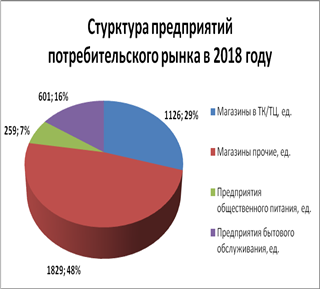 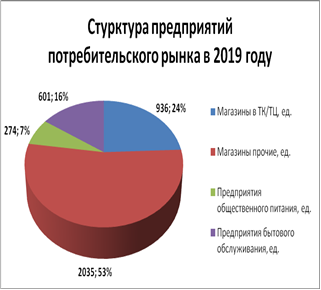 Как в целом на российском рынке в Гатчинском районе происходит увеличение доли сетевых предприятий. За 2019г.   начали осуществлять деятельность в сфере розничной торговли: сеть «Подружка», «Вкус Вилл», представляющая продукты здорового питания.  Прекратили деятельность сети розничной торговли «Полушка», «Семья».  В сфере общественного питания открыты сетевые предприятия:  ООО «Шехерезада», «Цех 85», сеть «Хлебный дом», «Пелемения». Появляются магазины, относящиеся к малому бизнесу. В сентябре 2019  года открыт магазин фермерских товаров «Сделано в Гатчине».  По предварительным данным  на 01.01.2020г на  территории Гатчинского района осуществляют деятельность:-154 сети в 415 предприятиях розничной торговли,-28 сетей в 39 предприятиях общественного питания открытой сети.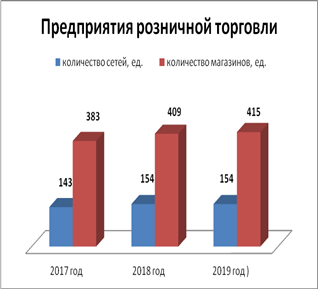 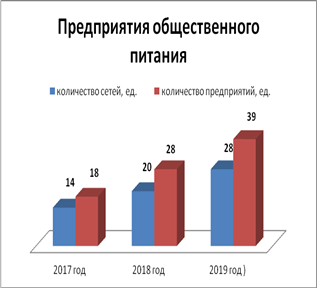 Площадь сетевых предприятий составляет 48,4% от площади предприятий розничной торговли.В 63 населенных пунктах городских и сельских поселений (увеличение количества населенных пунктов в отношении аналогичного периода прошлого года 102%) с численностью 3602 человека осуществляется обслуживание населения 38 автолавками. В целях выполнения Федерального закона от 06.10.2003г. № 131-ФЗ «Об общих принципах организации местного самоуправления в Российской Федерации» администрациями поселений разрабатываются маршруты движения автомагазинов, часы обслуживания, периодичность, а также ассортимент продаваемых товыаров.Нестационарная сеть размещается в соответствии со схемами нестационарных объектов, разработанными и утвержденными в каждом поселении.Важным форматом в торговле являются ярмарки. В Гатчинском районе увеличивается число ярмарочных площадок, а также количество проведенных ярмарок. По состоянию на отчетную дату, в соответствии со справочной общедоступной системой ярмарочных площадок Ленинградской области, на территории Гатчинского муниципального района зарегистрировано 30 ярмарочных площадок. За   2019 год проведено 94 ярмарок с общим количеством торговых мест- 2338 (за  2018г -71 ярмарка и 1789 мест), рост 132,4%.Одним из показателей успешной работы отрасли является оборот  розничной торговли, общественного питания.	По информации Петростата по субъектам, не относящимся к малому предпринимательству (включая средние предприятия), средняя численность которых не превышает 15 человек, товарооборот за 2019год составил: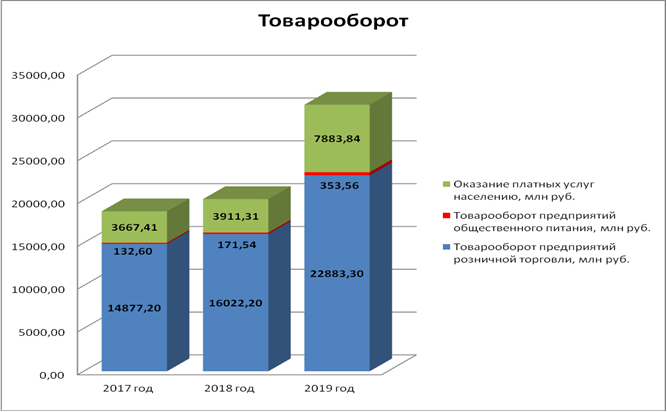 Обеспеченность населения на одну тысячу жителей на 01.01.2020г:- торговыми площадями 813,7 кв.м. – при минимальном нормативе 574,1 кв.м превышение норматива составляет 239,6 кв.м.,-посадочными местами в предприятиях общественного питания -53,5 п.м. при нормативе 40, по предприятиям открытой сети  29 п.м, Низкий показатель обеспеченности предприятий открытой сети посадочными местами ввиду отсутствия в большинстве населенных пунктов, особенно на территории отдаленных сельских поселений предприятий общественного питания,-мощностями в предприятиях бытового обслуживания населения на 1 тысячу жителей по Гатчинскому муниципальному району – 7,3 рабочих мест, при нормативе 9 рабочих мест. Низкий показатель обеспеченности предприятий бытового обслуживания, ввиду отсутствия в большинстве населенных пунктов, особенно на территории отдаленных сельских поселений предприятий  бытового обслуживания населения.За  2019 год :-проведено  совещание с руководителями салонов красоты и парикмахерских по проведению мероприятия посвященного Дню работника бытового обслуживания населения,-20.03.2019г. в МБУ «Гатчинский городской Дом культуры» организован и проведен  учебный семинар с руководителями и мастерами салонов красоты Гатчинского района. Семинар был приурочен к празднованию «Дня работников бытового обслуживания» и направлен на популяризацию и повышение уровня мастерства, творческой активности и престижа профессии «парикмахер», участие в семинаре приняли более 100 человек,-организован и проведен «День Российского предпринимателя», в рамках Недели основ предпринимательства проведено 2 семинара в школах г.Гатчины по теме: «Введение в предпринимательство, проведена конференция с представителями субъектов МСП в рамках недели предпринимательства-организованно участие в Областном Форуме потребительского рынка, в рамках участия в мероприятии подготовлены команды представителей потребительского рынка (парикмахеры, кондитеры, продавцы непродовольственных товаров, продавцы сувенирной продукции) для  участия в конкурсе «Лучший по профессии»,-проведена работа по организации участия мастеров народных промыслов в праздновании 92-годовщины Ленинградской области, -03.12.2019г. в ресторане «Пражский Дворик» организован и проведен конкурс поваров «Виртуозы сервиса». Участие в конкурсе приняли 9 участников из 9 предприятий общественного питания Гатчинского района (г.Гатчина и Большеколпанское сельское поселение). Для ознакомления с профессией на конкурс были приглашены студенты технологического факультета ГИФЭПТ,-проведена работа по организации общегородских мероприятий: годовщине  снятия блокады,  30 годовщине вывода  советских войск из Афганистана (15.02.19 и 16.02.19) ,  празднования дня работника ЖКХ, 23 февраля, 8 марта, масленицы, соревнований МЧС России по Л.О., празднованию Дня Победы в ВОВ, Дня предпринимателя, международного дня защиты детей, Дня России, Пушкинских праздников, международного праздника праздник Юханнус, дня памяти и скорби, фестиваля свадебных услуг, дня работника торговли, работы точек общественного питания и торговли на избирательных участках в единый день голосования, празднование Дня Города Гатчина, -проведено 7 собраний представителей единственного участника обществ с ограниченной ответственностью, учредителями которых является МО «Город Гатчина» МО «Гатчинский муниципальный район», -проведено 3 заседания рабочей группы по вопросам оказания органами местного самоуправления ГМР имущественной поддержки субъектов малого и среднего предпринимательства,-организован и проведен семинар, с участием представителей Росгвардии, отдела надзорной и профилактической работы Гатчинского района, директора областного центра поддержки предпринимательства для  руководителей крупных торговых объектов Гатчинского района по вопросу категорирования в интересах антитеррористической защиты, постоянно проводиться организационная и разъяснительная работа с хозяйствующими субъектами по вопросу обследования и категорирования торговых объектов и дальнейшего исполнения постановления от 19.10.2017г. «Об утверждении требований к антитеррористической защищенности торговых объектов (территорий) и формы паспорта безопасности торгового объекта(территории)», оказывается помощь Комитету по развитию малого, среднего бизнеса Правительства Л.О. в формировании перечня объектов, подлежащих категорированию, привлечении хозяйствующих субъектов к проведению мероприятий по категорированию,-еженедельно ( до открытия 05.09.2019г)  проводились  рабочие совещания по ремонту магазина «Сделано в Гатчине» (г.Гатчина, ул.Чехова, д.14),-составлено 2  протокола  по  ст 3.7  и 25  протокол по ст. 3,3 Областного Закона от 02.07.03 № 47-ОЗ «Об Административных правонарушениях»,-рассмотрено 95 жалоб и обращений от населения. Информационно-консультативным центром по защите прав потребителей предоставлены 342 консультации населению, составлено 68 претензионных письма и исковых заявлений,-на территории города продолжается работа по формированию Схем размещения нестационарных торговых объектов, объектов общественного питания, бытового обслуживания и объектов досугово-развлекательного назначения, расположенных на земельных участках, находящихся в государственной и муниципальной собственности на территории МО «Город Гатчина», рассмотрено 100 заявлений хозяйствующих субъектов на размещение нестационарных торговых объектов и 42 заявления на размещение досугово-развлекательных объектов, объектов общественного питания, бытового обслуживания,-проведено  8 заседаний координационного Совета по размещению НТО,-постоянно проводиться организационная работа с руководителями предприятий потребительского рынка по вопросам благоустройства прилегающих территорий,-продолжается работа по ежеквартальному мониторингу розничных цен на 40 наименований продуктов в предприятиях сетевой торговли, осуществляющих деятельность на территории МО «Город Гатчина»,-каждую декаду проводиться мониторинг аптечной сети по отпуску лекарственных препаратов по федеральным и региональным льготам,-проведена организационная работа с хозяйствующими субъектами по принятию участия в 3-х ВКС с правительством Ленинградской области по вопросу обследования и категорирования торговых объектов и дальнейшего исполнения по становления от 19.10.2017 «Об утверждении требований к антитеррористической защищенности торговых объектов (территорий) и формы паспорта безопасности торгового объекта (территорий),-принято участие в 3 заседаниях ВКС по вопросу разработки и принятия нормативно правовых актов по определению границ прилегающих территорий к некоторым организациям и (или) объектам территорий, на которых не допускается розничная продажа алкогольной продукции. Проведен сбор информации и разработаны схемы по определению границ территорий, проведено общественное обсуждение и принято Постановление,-принято участие в проведении семинара «Путь к успеху Вашего бизнеса» проводимого в МФЦ для бизнеса,принято участие в заседании консультативного совета предпринимательства при ЗАКС Л.О.,-принято участие в ВКС «Об участие органов местного самоуправления Л.О. в реализации составляющей национального проекта «Малое и среднее предпринимательство и поддержка индивидуальной предпринимательской инициативы,-22 марта принято участие в организации и проведении семинара по защите прав потребителей совместно с Комитетом МСУ Правительства Л.О.Основными задачами на 2019 год в сфере потребительского рынка являются:-предоставление потребителям широкого ассортимента качественной продукции по доступным ценам,-поддержка малого и среднего бизнеса,-нормативно-правовое и информационное обеспечение потребительского рынка,-повышение уровня профессиональной подготовки кадров,-проведение ярмарок, в том числе с привлечением производителей сельскохозяйственной продукции Ленинградской области,-организация работы с поселениями  по формированию ярмарочных площадок и внесения их в справочную общедоступную систему Ленинградской области,-продолжение работы по упорядочению схемы и порядка размещения нестационарных торговых объектов мелкорозничной сети,-продолжение работы по пресечению торговли в местах, не отведенных органами местного самоуправления в установленном порядке,-продолжение работы по мониторингу территорий, прилегающих к зданиям, строениям, сооружениям, помещениям и местам, на которых не допускается розничная продажа алкогольной продукции на территории Гатчинского муниципального района.Проблемами отрасли являются:-высокая налоговая нагрузка,-непривлекательность отдаленных территорий с низкой плотностью населения, низким покупательским спросом для предпринимательской деятельности в сфере оказания услуг населению и общественного питания,-снижение потребительского спроса, ввиду снижения уровня платежеспособности населения,-отсутствие свободных денежных средств у субъектов малого и среднего предпринимательства для развития и модернизации, высокие ставки по кредитам,-повышение производителями и поставщиками отпускных цен,-рост цен на энергоносители, коммунальные платежи и повышение арендной платы за помещения сдерживает развитие малых и микропредприятий. Малое и среднее предпринимательство.Количество субъектов малого и среднего предпринимательства в Гатчинском муниципальном районе на 10.01.2020 – 8877 хозяйствующих субъекта по данным Единого реестра субъектов малого и среднего предпринимательства, который ведется Федеральной налоговой службой, в том числе:По состоянию на 10.01.2020 вновь создано 2448 субъектов малого и среднего предпринимательства, все они являются микропредприятиями, из них 531 юридическое лицо и 1917 индивидуальных предпринимателей.На территории Гатчинского муниципального района в целом и в каждом поселении отдельно, действуют муниципальные программы, предусматривающие мероприятия по поддержке предпринимательства.Фактические расходы консолидированного бюджета по поселениям и району на поддержку предпринимательства за 2019 год запланированы в сумме 15 655,87 тыс. руб., исполнение за 2019 год составило 15 650,87 тыс. руб. или 99,97%. В Гатчинском муниципальном районе принята подпрограмма «Развитие и поддержка малого и среднего предпринимательства в Гатчинском муниципальном районе» муниципальной программы «Стимулирование экономической активности в Гатчинском муниципальном районе», утвержденная постановлением администрации Гатчинского муниципального района от 14.09.2017г. № 4085 (с изм.). Общая сумма бюджетных средств, заложенных на мероприятия подпрограммы, в 2019 году – 13411,867 тыс. руб., из них средства местного бюджета – 10 800,688 тыс. руб., средства областного бюджета – 2 611,179 тыс. руб. Исполнение по подпрограмме за 2019 год составило 13 411,867 тыс. руб. или 100%.Основными мероприятиями муниципальной программы поддержки малого и среднего предпринимательства являются:Предоставление субсидий для возмещения затрат некоммерческим организациям муниципальной инфраструктуры поддержки предпринимательства.Администрация Гатчинского муниципального района оказывает поддержку некоммерческим организациям муниципальной инфраструктуры поддержки предпринимательства и таким образом содействует поддержке и развитию малого и среднего бизнеса на территории района.Полный перечень услуг субъектам малого и среднего предпринимательства на территории Гатчинского муниципального района оказывают две некоммерческие организации муниципальной инфраструктуры поддержки предпринимательства:«Муниципальный фонд поддержки малого и среднего предпринимательства» Гатчинского муниципального района, расположенный по адресу: г. Гатчина, ул. Соборная, д. 2, тел.: 8 (81371) 3-07-70, mfpmpgr@yandex.ru (далее МСП Фонд).Фонд поддержки малого и среднего предпринимательства – микрокредитная компания МО «Город Гатчина», расположенный по адресу: г. Гатчина, пр. 25 Октября, д. 28а, пом. VIII, тел.: 8 (81371) 3-38-44, mspfond-gtn@yandex.ru (далее – МФ ПМСП, совместно – Фонды).В число услуг, оказываемых Фондами входят следующие услуги:информационно-консультационные услуги.За 2019 год специалистами Фондов оказано 6654 индивидуальных консультаций физическим лицам и субъектам малого и среднего предпринимательства, из них 5116 услуг предоставлено безвозмездно.По данным Фондов количество уникальных субъектов малого и среднего бизнеса, обратившихся за консультационной поддержкой, составило 1178 единиц (413 – МФ ПМСП; 765 – МСП Фонд). юридическая помощь и бухгалтерское сопровождение,Наибольшее количество вопросов со стороны представителей малого и среднего бизнеса связано с предоставлением нормативно-правовой информации; правил ведения бухгалтерского учета, сдачи налоговой и иной отчетности. За 2019 год специалистами Фондов был разработан 21 бизнес-план и технико-экономическое обоснование проектов, которые описывают организацию (развитие) бизнеса в различных сферах деятельности, из них 20 МСП Фондом и 1 МФ ПМСП.За 2019 год заключено 430 договоров с предпринимателями на бухгалтерское сопровождение и передачу налоговой отчетности в электронном виде, из них 333 МСП Фондом и 97 МФ ПМСП.проведение обучения, семинаров и тренингов,За 2019 год Фондами было организовано:Количество человек, принимавших участие в обучающих курсах, семинарах и тренингах, за 2019 годпредоставление в аренду площадей в бизнес-инкубаторах,Площадь помещений, используемых в целях бизнес-инкубирования по состоянию на 01.01.2020Услуги бизнес-инкубирования предоставляются Фондами на четырех площадках: три площадки в городе Гатчина: пр.25 Октября, д.28а, ул.Карла Маркса, д.36, ул.Нестерова, д.8, к.1 и одна площадка в пос.Тайцы, ул.Юного Ленинца, д.2. Размещение субъектов малого и среднего бизнеса в бизнес-инкубаторах по состоянию на 01.01.2020льготное микрокредитование На 01.01.2020 портфель Фонда поддержки малого и среднего предпринимательства – микрокредитная компания МО «Город Гатчина» для предоставления займов составляет 38839 тыс.руб., из них: 1806 тыс.руб. – средства местного бюджета, 10219 тыс.руб. – средства федерального бюджета, 26814 тыс.руб. – средства областного бюджета. За 2019 год выданы 102 микрозайма на общую сумму 24 770 тыс. руб.  Открытие магазина «Сделано в Гатчине».В городе Гатчина 5 сентября 2019 года состоялось открытие магазина для фермеров и производителей Гатчинского муниципального района «Сделано в Гатчине». В соответствии с муниципальной программой «Стимулирование экономической активности в Гатчинском муниципальном районе» проводился ремонт помещений под размещение магазина (ярмарки) по адресу: г. Гатчина, ул. Чехова, д. 14. Общая площадь 206,7 кв. м.Магазин (ярмарка) реализует продовольственную группу товаров: мясная, молочная продукция, сыры, колбасы, мясо птицы, яйца, сезонные овощи. Предусмотрена площадка под кафетерий.В магазине (ярмарке) предусмотрены 6 полноценных торговых мест, с возможностью размещения за каждым торговым местом до 2 производителей. Торговые места предоставлены на льготных условиях хозяйствующим субъектам Гатчины и района.Издание и распространение информационных материалов о поддержке предпринимательства в средствах массовой информации. В газете «Гатчинская правда» с 2019 года создана новая рубрика «МОЙ бизнес» - «Дело за малым!», а также в газете «Спектр Гатчина» продолжается выпуск традиционной полосы для предпринимателей «АИДА».Предоставление субсидий начинающим предпринимателям на возмещение затрат на организацию предпринимательской деятельности.В рамках подпрограммы «Развитие и поддержка малого и среднего предпринимательства в Гатчинском муниципальном районе» муниципальной программы «Стимулирование экономической активности в Гатчинском муниципальном районе» осуществляется предоставление субсидий начинающим предпринимателям на возмещение затрат на организацию предпринимательской деятельности.Субсидия предоставляется на конкурсной основе субъектам малого предпринимательства Гатчинского муниципального района, действующим менее 1 года, ранее не осуществлявшим предпринимательскую деятельность в качестве индивидуального предпринимателя или учредителя коммерческой организации. Возмещается не более 80% затрат на организацию предпринимательской деятельности и максимальный размер субсидии в 2019 году составил 700 тысяч рублей. По итогам конкурса, состоявшегося в августе, были предоставлены субсидии 3 субъектам малого бизнеса на общую сумму 1959234,4 руб.Имущественная поддержка субъектов малого и среднего предпринимательства.Комитет по управлению имуществом Гатчинского муниципального района оказывает имущественную поддержку субъектам малого и среднего предпринимательства в виде предоставления во владение и (или) пользование (в том числе по льготным ставкам арендной платы) муниципального имущества МО «Город Гатчина» и Гатчинского муниципального района на долгосрочной основе. Всего в КУИ ГМР за 2019 год обратились 1 субъект МСП ГМР и 5 субъектов МСП МО "Город Гатчина" по вопросам оказания имущественной поддержки. КУИ ГМР заключил 7 договоров аренды с субъектами МСП (2 – ГМР, 5 – МО «Город Гатчина») в 2019 году с учетом имущественной поддержки. Площадь недвижимого имущества, переданного в аренду субъектам МСП по результатам аукционов с учётом имущественной поддержки, составила: 121,1 кв. м – ГМР, 332,13 кв. м. – МО «Город Гатчина». Снижение административных барьеров.Администрация Гатчинского муниципального района открыта для диалога с представителями предпринимательства и активно способствует снижению административных барьеров, а именно:- муниципальные услуги оказываются по принципу «одного окна», муниципальные услуги могут быть предоставлены при обращении в администрацию Гатчинского муниципального района, в многофункциональный центр предоставления государственных и муниципальных услуг, а также в электронном виде через функционал электронной приёмной на Портале государственных и муниципальных услуг Ленинградской области;- проведена оценка регулирующего воздействия трех принятых нормативных правовых актов;Информационно-консультационный центр (ИКЦ).Обеспечение деятельности информационно-консультационного центра для потребителей. За 2019 год были оказаны 342 устные консультационные услуги (из них 145 очно, 197 по телефону) и составлено 68 претензионных писем.Мониторинг деятельности субъектов МСП.За 2019 год были собраны и обработаны следующие отчеты о деятельности субъектов МСП Гатчинского муниципального района для оценки социально-экономического развития Ленинградской области: 498 годовых отчетов по форме №1-ЛЕНОБЛ, 498 полугодовых отчетов по форме №1-ЛЕНОБЛ, 203 отчета по форме №1-ЛЕНОБЛ (МО), 7 отчетов по форме №1-ЛЕНОБЛ(ПСОБ).2.8. Бюджет и финансовое состояние предприятий2.8.1. Финансовое состояние предприятий	 По информации Петростата за 12 месяцев 2019 года состояние финансов предприятий и организаций характеризуют следующие основные показатели:- сальдированный финансовый результат деятельности организаций – 10 630,5 млн. руб.;- кредиторская задолженность в отчетном периоде составила 88 608,4 млн. руб.;- дебиторская задолженность составляет 93 156,1 млн. руб.;- превышение общей суммы дебиторской над кредиторской задолженностью 4 547,8 млн. руб.Из 114 отчитавшихся организаций 92 - прибыльных, 22 – убыточных;- прибыль организаций составила 11 384,8 млн. руб.;- убыток организаций составил -754,2 млн. руб. 2.8.2. БюджетКонсолидированный бюджет Гатчинского муниципального районатыс. руб.ДОХОДЫПо итогам исполнения консолидированного бюджета Гатчинского муниципального района Ленинградской области  по состоянию на 01.01.2020 года:Бюджетные назначения по доходам консолидированного бюджета на 2019 год составляют – 3 848 982,6 тыс. руб., в том числе:– по налоговым доходам – 3 139 411,9 тыс. руб. (81,6 % от общей суммы), – по неналоговым доходам – 709 570,7 тыс. руб. (18,4 % от общей суммы).За отчетный период в консолидированный бюджет поступило – 3 919 435,5 тыс. руб. (101,8 % от бюджетных назначений на 2019 год), в том числе:– по налоговым доходам – 3 196 475,2 тыс. руб. (101,8 % от бюджетных назначений на 2019 год), – по неналоговым доходам – 722 960,3 тыс. руб. (101,9 % от бюджетных назначений на 2019 год).По сравнению с АППГ поступление налоговых и неналоговых доходов увеличилось на 440 094,1 тыс. руб., или на 12,7 %.– по налоговым доходам – на 391 910,3 тыс. руб. (14,0 %), – по неналоговым доходам  – на 48 183,8 тыс. руб. (7,1 %).В структуре налоговых и неналоговых платежей на отчетную дату удельный вес налоговых доходов по сравнению с АППГ увеличился на 0,9 %.Соответственно, уменьшился удельный вес неналоговых доходов с 19,4% до 18,4 %. Из общей суммы платежей в консолидированный бюджет наибольший удельный вес занимают:- налог на доходы физических лиц – 49,6 %, - налоги на совокупный доход – 17,1 %,- земельный налог – 11,1 %,-доходы от использования имущества, находящегося в государственной и муниципальной собственности – 9,2 %,- доходы от продажи материальных и нематериальных активов – 5,6 %.В консолидированном бюджете Гатчинского муниципального района на 2019 год запланированы безвозмездные поступления в сумме 4 923 219,9 тыс. руб., в том числе: - безвозмездные поступления от нерезидентов – 343,8- дотации – 192 183,5 тыс. руб.;- субсидии – 1 254 074,2 тыс. руб.;- субвенции – 3 418 985,5 тыс. руб.;- межбюджетные трансферты – 56 367,9 тыс. руб.;- прочие безвозмездные поступления – 1 100,4 тыс. руб.За отчетный период в консолидированный бюджет Гатчинского муниципального района безвозмездных поступлений зачислено – 4 744 007,1 тыс. руб. (96,4 % от бюджетных назначений на 2019 год), в том числе:- безвозмездные поступления от нерезидентов – 323,3- дотации – 189 936,6 тыс. руб.;- субсидии – 1 082 986,4 тыс. руб.;- субвенции – 3 415 515,6 тыс. руб.;- межбюджетные трансферты – 62 877,9 тыс. руб.;- прочие безвозмездные поступления – 1 130,4 тыс. руб.;- доходы от возврата остатков субсидий, субвенций и иных МБТ – 3 365,0 тыс.руб.;- возврат остатков субсидий, субвенций и иных МБТ – (-)12 128,0 тыс. руб.Исполнение консолидированного бюджета в разрезе поселенийза 2019 годПроводимые в администрации Гатчинского муниципального района мероприятия, направленные на повышение наполняемости бюджетаЗа 2019 год администрацией района и администрациями городских и сельских поселений была проделана колоссальная работа по увеличению налоговых поступлений, снижению недоимки в бюджеты разных уровней. В целях снижения задолженности по платежам в бюджет, в администрациях поселений и в администрации района созданы и работают комиссии по повышению собираемости налогов, страховых взносов в бюджеты государственных внебюджетных фондов, снижению неформальной занятости, легализации «серой» заработной платы.В состав комиссии входят представители Межрайонной инспекции ФНС, городской прокуратуры, Федеральной службы судебных приставов,  Фонда социального страхования, Центра занятости населения. На комиссии приглашаются руководители предприятий и организаций, индивидуальные предприниматели и физические лица имеющие задолженности по уплате налогов и других платежей в бюджет.  Эффективность работы комиссий подтверждается суммами погашенной задолженности. На уровне администраций муниципальных образований Гатчинского муниципального района за 2019 год проведено 132 заседания комиссий созданных в целях снижения уровня задолженности по платежам в бюджеты. По результатам работы данных комиссий задолженность снизилась на сумму 133 785,1 тыс. руб., в том числе: по налоговым доходам на 54 658,7 тыс. руб., по неналоговым доходам на  42 517,5 тыс.руб. и страховым взносам 36 608,9 тыс. руб.На уровне администрации Гатчинского муниципального района  проведено 22 комиссий по неплатежам (комиссия по распоряжению земельными участками на территории Гатчинского МР и комиссия по погашению задолженности по налоговым платежам). Задолженность снизилась на сумму 59 355,1  тыс. руб., в том числе: по налоговым доходам 29 054,0 тыс.руб., по неналоговым доходам 23 710,1 тыс.руб. и страховым взносам 6 591,0 тыс.руб.РАСХОДЫРасходная часть консолидированного бюджета Гатчинского муниципального района  за 2019 год  (без учета межбюджетных трансфертов между районом и поселениями, статья 6 БК)  исполнена  в  сумме 8503670,1 тыс.руб., или  94,5 %  к  годовому  плану, который составляет 8 996 242,4 тыс.руб.  (за 2018 год исполнение составило 7 950 173,5 тыс.руб., фактически  в текущем году  израсходовано на 553496,6 тыс.руб. больше, чем за 2018 год). Профицит консолидированного бюджета Гатчинского муниципального района за 2019 год  составил  159982,5 тыс.руб.Наибольший удельный вес в общей структуре расходов пришелся на социально-культурную сферу и ЖКХ, куда было направлено  7 155 108,3 тыс. руб. или 84,2 % всех произведенных расходов, (за аналогичный период прошлого года  6 675 232,6 тыс.руб., удельный вес в расходах составляет  84,0 %).  На исполнение публичных нормативных обязательств по консолидированному бюджету Гатчинского муниципального района за          2019 год направлено  99117,8 тыс. руб. или 99,4 % к  годовому  плану.Бюджетам поселений перечислена дотация из районного фонда финансовой поддержки поселений в объеме 150 000,0 тыс.руб. и из областного бюджета за счет субвенций 303691,0 тыс.руб.Исполнение консолидированного бюджета в разрезе поселений за  2019 год  тыс.руб.    Из средств бюджета Гатчинского муниципального района в 2019 году реализовываются 10 муниципальных программ с объемом запланированных средств 5 758,4 млн.руб. На реализацию программных мероприятий за 2019 год израсходовано 5 661,1 млн.руб., что составляет 98,3 % от запланированных средств.Реализация муниципальных программ за  2019 года  млн.руб.2.8.3. Муниципальный заказЗа 2019 год было размещено муниципальных закупок конкурентными способами, по которым были заключены Контракты – 631 шт. При этом начальная стоимость контрактов по состоявшимся торгам составила 2 254 828,5 тыс. руб.Сумма заключенных контрактов составила по всем источникам финансирования 1 996 154,4 тыс. руб. Таким образом, экономия средств составила 258 674,1 тыс. руб.   Таблица №1 по всем ЗаказчикамЗа 2019 год доля закупок администрации Гатчинского муниципального района у субъектов малого предпринимательства, социально-ориентированных некоммерческих организаций в совокупном годовом объеме закупок (в соответствии со ст. 30 Федерального закона №44-ФЗ - в размере не менее чем пятнадцать процентов совокупного годового объема закупок) составила 47 %.Количество размещенных заказов, по способам размещений, по Заказчикам, подведомственным учреждениям за 2019 год:2.9. Труд и занятость населения2.9.1. Занятость населенияНа 01.01.20 г. в Гатчинском филиале ГКУ ЦЗН ЛО состоит на учете 673 чел., из них 441 чел. безработные граждане.За 2019 год обратилось в службу занятости - 3007 чел., в т.ч. - высвобожденных граждан - 305 чел., - лиц, длительное время не работающих – 394 чел.- лиц, впервые ищущих работу (ранее не работавшие) – 237 чел.Признаны безработными в 2019 году -  1035 чел., в т.ч.- высвобожденных граждан - 129 чел.- лиц, длительное время не работающих – 156 чел.	- лиц, впервые ищущих работу (ранее не работавшие) – 72 чел.За 2019 год было трудоустроено - 1488 чел., в т.ч.-  высвобожденных граждан - 93 чел.- лиц, длительное время не работающих – 86 чел.- лиц, впервые ищущих работу (ранее не работавшие) – 58 чел.Среди ищущих работу граждан 325 чел. – мужчины и 348 чел. – женщины.  	За 2019 год было заявлено 8968 вакансий от предприятий и организаций Гатчинского муниципального района. На 01.01.2020 г. в службу занятости населения заявлено 1782 вакансии.Предприятия наибольшую потребность испытывали в рабочих кадрах. Так, из 1782 вакансий 89,4% (1593 ед.) предназначены для ищущих работу граждан, имеющих рабочие профессии. 10,6% от общего числа вакансий – это вакансии для служащих (189 ед.).На промышленные предприятия требуются водители автомобиля, водители погрузчика, инженеры, машинисты, наладчики станков, подсобные рабочие, слесари, фрезеровщики, швеи и другие. Например, в ОАО «Завод Буревестник» – 13 чел., ЗАО "Микельанджело" – 39 ед., АО « ПО «Баррикада» - 8 чел.В организациях, ведущих профессиональную, научную и техническую деятельность, требуются инженеры, техники, слесари, операторы и др.: ФГБУ Петербургский институт ядерной физики им. Б.П.Константинова Национального исследовательского центра "Курчатовский институт" – 29 чел.В организациях здравоохранения и предоставления социальных услуг востребованы врачи, медицинские сестры и обслуживающий персонал: ЛОГБУ «Гатчинский ПНИ» - 11 чел.В организациях торговли востребованы грузчики, продавцы продовольственных и непродовольственных товаров, кассиры: ООО «Агроторг» - 10 чел.В сельскохозяйственной отрасле востребованы операторы машинного доения, трактористы, рабочие по уходу за животными, разнорабочие, зоотехники, инженеры, агрономы, ветеринарные врачи: АО «Племенной завод «Пламя» - 3 чел., ЗАО «Орлинское» - 8 чел., АО ПЗ "Красногвардейский" – 11 чел.  В целом, на конец 2019 года на территории Гатчинского муниципального района спрос на рабочую силу был выше предложения рабочей силы. 2.9.2. Среднесписочная численность и среднемесячная заработная платаПо информации Петростата за 12 месяцев 2019 года (чист. ОКВЭД) среднесписочная численность работников на крупных и средних предприятиях составила 42329,7 человека (101,3% к АППГ). Изменение численности работников по сравнению с АППГ (чист. оквэд) произошел в сельском хозяйстве (94,8%), обрабатывающие производства (106,4%), обеспечении эл/энергией, газом и паром (99,1%), водоснабжении, водоотведении (104,6%), строительстве (93,2%).	В сельском хозяйстве работает 1106,1 чел. (доля 2,6% от общей численности работников), в обрабатывающих производствах работает 8758 чел. (доля 20,7% от общей численности работников), в обеспечение электрической энергией, газом и паром 1309,2 чел. (доля 3,1%), в водоснабжение; водоотведение, организация сбора и утилизации отходов 730,8 чел. (доля 1,7%), в строительстве 2034,5 чел. (доля 4,8%).Продолжился рост среднемесячной заработной платы на крупных и средних предприятиях и организациях района. В целом по району размер средней начисленной заработной платы составил 47095,7 рубля, темп роста к 12 мес. 2018 г. 109,5% (чист. оквэд). По региону темп роста составил 106,6% Среднемесячная заработная плата превышает прожиточный минимум трудоспособного населения, установленный в Ленинградской области на 1.01.2020 года, в 4 раза.  2.10. Жилищно-коммунальное хозяйство                  На территории Гатчинского муниципального района работают следующие основные предприятия жилищно-коммунального хозяйства: -  в сфере  предоставления жилищных услуг - это МУП «ЖКХ г. Гатчина», МП «ЖКС»  и  ООО «Стройсантехмонтаж» в г.Коммунар, МУП ЖКХ «Сиверский»,  ООО «Управляющая компания ЖКХ № 1» и ООО «Управляющая Компания «Возрождение» по Гатчинскому району,-  в сфере предоставления коммунальных услуг – это МУП  «Тепловые сети» г. Гатчина,   МУП  «Водоканал»  г. Гатчина,  МП  «ЖКС» г. Коммунар, ГУП ЛО «Водоканал город Коммунар», ОАО «Коммунальные системы Гатчинского района».   На предприятиях  ЖКХ Гатчинского муниципального района  работает – 2 583 чел. Средняя  заработная плата за 2019 г.  составила  32 552  руб. в месяц.           За  2019 г. стоимость предоставленных услуг предприятиями ЖКХ  составила 3 960 045,4 тыс. рублей,  в том числе  для  населения за оказанные жилищно-коммунальные услуги –  2 546 294,9 тыс. рублей.    Расходы  предприятий   ЖКХ   за   этот  же   период   составили 3 763 487,9 тыс. рублей,  в том числе  связанные с оказанием  жилищно-коммунальных  услуг  населению   -  2 786 502,3 тыс. руб.         Из бюджетов городских и сельских поселений  финансирование предприятий  жилищно-коммунального  хозяйства за 2019 г  на  возмещение  выпадающих доходов от оказания жилищных услуг составило 5 784,6 тыс. руб.         Из бюджета Ленинградской области на компенсацию межтарифной разницы по коммунальным услугам за  2019 г  выделено 486 716,8  тыс. руб., в том числе: ОАО «Коммунальные системы Гатчинского района» - 396 553,7 тыс.руб., МУП  «Тепловые сети» г. Гатчина – 60 371,0 тыс. руб., МУП  «Водоканал»  г. Гатчина – 5340,8 тыс. руб., МП  «ЖКС» г. Коммунар – 18 666,7 тыс.руб.           По итогам работы за 2019 г. финансовый результат  деятельности предприятий ЖКХ  положительный, прибыль составила  196 557,5 тыс. руб. (по данным стат. формы 22-ЖКХ).        Дебиторская задолженность по состоянию на 01 января  2020 г. по предприятиям  ЖКХ  Гатчинского муниципального района составляет 1 365 251,7 тыс. рублей, в т.ч. задолженность  населения   за   предоставленные     жилищно-коммунальные  услуги      –  1 115 614,4 тыс. руб.  (81,7 %). В сравнении с задолженностью  по состоянию на 01 октября 2019 г. дебиторская задолженность  предприятий  ЖКХ выросла на 94 199,5 тыс. руб. или  на 7,4 % ,   в т.ч. задолженность   населения  за  предоставленные жилищно - коммунальные  услуги   увеличилась  на  52 365,7 тыс. руб. или  на  4,9  %.         Кредиторская задолженность по состоянию на  01 января 2020 г. по предприятиям ЖКХ Гатчинского муниципального района составила 1 065 212,2 тыс. рублей, в том числе текущая задолженность:-  по платежам в бюджеты всех  уровней   –   68 389,2 тыс. руб.  (6,4  %)-  по платежам во внебюджетные фонды   –   18 342,9 тыс. руб. (1,7 %)-  прочие поставщики и подрядчики            -  938 166,8 тыс. руб. (88,1 %)        В сравнении с задолженностью по состоянию на 01 октября 2020 г. кредиторская задолженность  предприятий  ЖКХ  выросла на  4 052, 2  тыс. руб. или на 0,4 %, из них: по предприятиям ЖКХ  МО  г. Гатчина  увеличилась  на  21669,0 тыс. руб.,по ОАО «Коммунальные системы Гатчинского района» кредиторская задолженность снизилась на 45845 тыс. руб.,по МУП ЖКХ «Сиверский»  увеличилась на 4109,6 тыс. руб.,по  предприятиям  ЖКХ МО г. Коммунар увеличилась   на 22633,3 тыс. руб.по УК «Возрождение» кред. задолженность   увеличилась на 1098,8 тыс.руб.,по ООО «УК ЖКХ № 1»  увеличилась  на  386,4 тыс. руб.        По состоянию на 01 января 2020 г. превышение дебиторской задолженности    предприятий ЖКХ  над  кредиторской задолженностью составляет  300 039,5 тыс. руб. (превышение составляет  128,2 %).       Социальная направленность жилищно-коммунальных услуг требует от исполнительной власти постоянного контроля за техническим состоянием  объектов коммунальной инфраструктуры, решения вопросов по их модернизации и реконструкции. В 2019 году реконструкция и ремонт объектов коммунальной инфраструктуры осуществляется в районе через реализацию мероприятий муниципальных  программ,  принимаемых на муниципальном уровне, а также при участии района в государственных  программах ЛО.Справочно: по МО город Коммунар не включена информация по ГУП «Леноблводоканал» - головное предприятие делает единый отчет по ЛО, без выделения филиалов.Муниципальная программа ГМР «Обеспечение устойчивого функционирования и развития коммунальной, инженерной и транспортной инфраструктуры и повышение энергоэффективности в ГМР».Подпрограмма 1 «Строительство, реконструкция и капитальный ремонт объектов теплоснабжения и водопроводно-канализационного хозяйства Гатчинского муниципального района»На  реализацию мероприятий  подпрограммы 1  в 2019 г. предусмотрено всего   181632,71 тыс. руб., в том числе:  за счет средств  бюджета  ГМР             - 70447,38 тыс. руб.за счет средств областного бюджета     -  111185,33 тыс. руб.   За 2019 г. исполнено на сумму  170610,18 тыс. руб., в т.ч.: объем средств,  выделенных  из  бюджета  Гатчинского  муниципального   района  на исполнение  мероприятий  подпрограммы   составил  63052,78 тыс. руб.;   из областного бюджета  выделено 107557,4 тыс. руб.Подпрограмма 2 «Газоснабжение Гатчинского муниципального района»      На  реализацию мероприятий  подпрограммы 2  в 2019 г. предусмотрено всего  11098,84 тыс. руб., за счет средств  бюджета  ГМР.За  2019 г. исполнено на сумму  11022,01 тыс. руб. (бюджет  ГМР)3.Подпрограмма 3 «Энергосбережение и повышение энергетической эффективности  на территории  Гатчинского муниципального района»                        На реализацию мероприятий подпрограммы в 2019 г. в бюджете Гатчинского муниципального района предусмотрено 7310,5  т. руб.  За  2019 г. исполнено в полном объеме (7310,5  т. руб.- бюджет ГМР)4. Подпрограмма 4 «Строительство, реконструкция, ремонт и содержание автомобильных дорог местного значения Гатчинского муниципального района»        На  реализацию  мероприятий  подпрограммы  в  2019  г.  предусмотрено  62548,36 тыс. руб. (из них 27312,86 т.р. в части полномочий МКУ «СК и Р КХ и  С»,  35235,5 т.р. - межбюджетные трансферты на ремонт  а/д  в поселения  ГМР),  в том числе: за счет средств  бюджета  ГМР             -  59848,9  тыс. руб.                                  ( из них  24613,4 т.р. - в части полномочий МКУ «СК и Р КХ и  С»); за счет средств областного бюджета     -   2699,5 тыс. руб.За 2019 г. исполнено на сумму  61717,12 тыс. руб. (26487,22 тыс. руб.- в части полномочий МКУ «СК и Р КХ и  С»).     5. Подпрограмма 5 « Устойчивое развитие сельских территорий ГМР»        На  реализацию мероприятий  подпрограммы в 2019 г. предусмотрено всего  11370,28 тыс. руб., в том числе:  за счет средств  бюджета  ГМР              -  4011,7 тыс. руб.за счет средств областного бюджета     -  3752,88 тыс. руб. за счет средств федерального бюджета –  3605,7 тыс. руб.За 2019г. исполнено на сумму  11047,11 тыс. руб., в том числе:за счет средств  бюджета  ГМР              -  3689,92 тыс. руб.за счет средств областного бюджета     -  3752,17тыс. руб. за счет средств федерального бюджета –  3605,02 тыс. руб.Муниципальная программа «Обеспечение устойчивого функционирования и развития коммунальной, инженерной инфраструктуры и повышение энергоэффективности  в МО «Город Гатчина» Подпрограмма 1 "Устойчивое развитие систем теплоснабжения, водоснабжения и водоотведения в МО "Город Гатчина"На исполнение подпрограммы предусмотрены  расходы  в сумме 83874,46 тыс. руб., в том числе:  39061,79 тыс. руб. - средства бюджета МО «Город Гатчина, 43464,71 тыс. руб. - средства областного бюджета,  1347,96 тыс. руб. – средства бюджета ГМР.   За 2019 г. выполнено на 75851,62 тыс.руб., в том числе 35834,11 тыс.руб. за счет средств бюджета МО «Город Гатчина», 38669,55 т.р. - за счет средств областного бюджета, 1347,96 тыс.руб. – за счет средств бюджета ГМР.Подпрограмма 2 "Газификация жилищного фонда, расположенного на территории МО "Город Гатчина"На исполнение подпрограммы предусмотрены  расходы  в сумме 3802,16 тыс. руб. - средства бюджета МО «Город Гатчина». За  2019 г. выполнено на 2309,09 тыс.руб.(МБ)Подпрограмма 3 "Энергосбережение и повышение энергетической эффективности на территории МО "Город Гатчина"На исполнение подпрограммы предусмотрены  расходы  в сумме 125920,0 тыс. руб. в том числе: 17270,0 тыс. руб. - средства бюджета МО «Город Гатчина», 108650,0 тыс. руб. - средства областного бюджета.За  2019 г. исполнено в полном объеме (ОБ и МБ).Раздел 3. Социальная сфераСоциальная защита населенияОдним из приоритетных направлений социально-экономического развития Гатчинского муниципального района изложенных в «Стратегии социально-экономического развития Гатчинского муниципального района на период до 2030 года» (далее - Стратегия) является направление «Услуги», в состав которого входит стратегический блок «Социальное обслуживание».Целью развития услуг в сфере социального обслуживания населения является модернизация и развитие сектора социальных услуг, повышение эффективности предоставляемых услуг в сфере социальной поддержки населения и повышение доступности социального обслуживания населения.Основные задачи развития сектора социального обслуживания населения включают решение следующих приоритетных задач:	Повышение качества социального обслуживания, в том числе обеспечение доступности адресной, современной и эффективной помощи для нуждающихся в ней граждан, содействие развитию сети организаций различных организационно-правовых форм и форм собственности, осуществляющих социальное обслуживание населения; 	Укрепление материальной базы учреждений системы социального обслуживания населения; 	Создание условий для развития конкуренции в сфере социального обслуживания населения.            	 В соответствии с областным законом Ленинградской области №28-оз от 09.04.2018 полномочия органов местного самоуправления муниципальных образований Ленинградской области в сфере социальной защиты населения прекращены с 01.07.2018 года полномочия по назначению и выплате мер социальной поддержки отдельным категориям граждан осуществляются Ленинградским областным Государственным казенным учреждением «Центр социальной защиты населения». Меры социальной поддержки отдельным категориям граждан, проживающим в Гатчинском муниципальном районеСоциальная поддержка граждан представляет собой систему правовых, экономических, организационных мер, гарантированных государством отдельным категориям населения. Выполнение в полном объеме социальных обязательств государства перед населением, оказание социальной поддержки, обеспечение необходимого объема и качества социальных услуг является одним из важнейших направлений деятельности администрации Гатчинского муниципального района в области социальной защиты населения.Все меры социальной поддержки, гарантированные федеральным, областным законодательством и нормативно - правовыми актами администрации Гатчинского муниципального района Ленинградской области предоставляются отдельным категориям граждан: федеральным, региональным и муниципальным льготникам, малообеспеченным категориям граждан своевременно и в полном объеме в денежной форме, натуральной форме, в виде предоставления социальных услуг. Социальная поддержка граждан представляет собой систему правовых, экономических, организационных мер, гарантированных государством отдельным категориям населения. Выполнение в полном объеме социальных обязательств государства перед населением, оказание социальной поддержки, обеспечение необходимого объема и качества социальных услуг является одним из важнейших направлений деятельности в области социальной защиты населения.Все меры социальной поддержки, гарантированные федеральным, областным законодательством и нормативно - правовыми актами администрации Гатчинского муниципального района Ленинградской области предоставляются отдельным категориям граждан: федеральным, региональным и муниципальным льготникам, малообеспеченным категориям граждан своевременно и в полном объеме в денежной форме, натуральной форме,  в виде предоставления социальных услуг. За отчетный период различные меры социальной поддержки в соответствии с федеральным и региональным законодательством получили 56442 человека,  в т.ч. (накопительно с начала года):-   ежемесячные денежные выплаты ветеранам труда, труженикам тыла, жертвам политических репрессий  14319 чел.;- ежемесячные денежные компенсации по оплате жилых помещений и коммунальных услуг  ветеранам труда,  жертвам политических репрессий  15642 чел;- ежемесячные денежные компенсации по оплате жилых помещений и коммунальных услуг  специалистам, проживающим и работающим в сельской местности  1695 чел.;-    ежемесячные пособия на  6933 ребенка;-    единовременные пособия для  1058 родившихся детей;- ежемесячные денежные компенсации по оплате жилых помещений и коммунальных услуг  назначены 1216 многодетным семьям; -   выплата ежемесячного денежного вознаграждения 4536 гражданам, удостоенным звания Ветеран труда Ленинградской области; -   ежемесячная денежная выплата «детям войны» - 638 чел;-   единовременная выплата 194 парам, состоящим в браке 50,60,70,75 лет. -   государственную помощь в виде единовременной выплаты получили 2867 чел., заключено 18 социальных контрактов;-  субсидии на оплату жилья из средств областного бюджета получила 1227 семей (1608 членов семей);-  в соответствии с областным законом от 04.10.2012 года № 73-оз «Об установлении ежемесячной денежной выплаты семьям в случае рождения третьего ребенка и последующих детей в Ленинградской области» ежемесячную денежную выплату в размере величины прожиточного минимума установленной на ребенка получили 1261 ребенок;- из средств Фонда социального страхования выплачено единовременное пособие при  рождении  ребенка  171 заявителю, ежемесячное пособие  по уходу за ребенком до достижения им возраста полутора лет гражданам, не подлежащим обязательному социальному  страхованию,  выплачено   на 1006 детей;Ленинградским областным Государственным казенным учреждением «Центр социальной защиты населения» производятся начисления, формируются и передаются реестры:-  компенсаций по оплате жилых помещений и коммунальных услуг  409 вдовам (членам семей)  погибших (умерших) по Постановлению Правительства РФ № 475.- в соответствии с  постановлением Правительства Российской Федерации от 22.02.2012 г. №  142 «О финансовом обеспечении и об осуществлении выплаты ежемесячной денежной компенсации, установленной частями 9, 10 и 13 статьи 3 Федерального закона от 07.11.2011 г. № 306-ФЗ «О денежном довольствии военнослужащих  и  предоставлении  им  отдельных выплат»	на  ежемесячную денежную компенсацию – 161 чел.Ежемесячные денежные компенсации по оплате жилых помещений и коммунальных услуг  назначены и выплачиваются 15710 федеральным льготникам. Из средств районного  бюджета ежемесячно начисляются и выплачиваются отдельным категориям граждан следующие меры социальной поддержки:-   муниципальная доплата к государственной пенсии  234 гражданам;- именная стипендия Гатчинского муниципального района - 31 студенту медицинских высших учебных заведений и колледжей. - получили дополнительные меры социальной поддержки в виде адресных выплат  934 человека. Организация социально-значимых мероприятий.В отчетный период в Гатчинском муниципальном районе с участием отдела по организационной работе с населением проведены следующие мероприятия:-  мероприятия, посвященные Дню памяти воинов-интернационалистов;- поздравления юбиляров из числа ветеранов ВОВ;- мероприятия, посвященные 75 -летию снятия блокады Ленинграда;- мероприятия, посвященные Международному дню семьи- мероприятия, посвященные Международному дню пожилого человека;- мероприятия, посвященные Международному дню инвалида.В мероприятиях приняли участие около 2,5 тыс.  человек.Реализация региональных и муниципальных целевых программ.Отдел по организационной работе с населением является соисполнителем муниципальных программ: «Создание условий для обеспечения определенных категорий граждан жилыми помещениями в Гатчинском муниципальном районе в 2018-2020гг.», «Развитие сферы культуры в Гатчинском муниципальном районе» в 2018 – 2020гг., «Современное образование в Гатчинском муниципальном районе в 2018-2020гг.», «Устойчивое общественное развитие в Гатчинском муниципальном районе в 2018-2020гг.  Отчеты о реализации мероприятий ежеквартально предоставляются ответственным исполнителям муниципальных программ.Организация социального обслуживания граждан пожилого возраста и инвалидов, семей с детьми.Социальное обслуживание населения представляет собой деятельность социальных служб по социальной поддержке, оказанию социально-бытовых, социально-медицинских, психолого-педагогических, социально-правовых услуг, проведению социальной адаптации и реабилитации граждан, находящихся в трудной жизненной ситуации.Оказание социальных услуг населению в Гатчинском муниципальном районе осуществляется ЛОГБУ «Комплексный центр социального обслуживания населения «Дарина», а также двумя коммерческими организациями и двумя негосударственными некоммерческими организациями, включенными в реестр поставщиков социальных услуг Ленинградской области: ООО «Современная медицинская служба», ООО «Многопрофильный медицинский центр восстановительного лечения «Здоровье», АНО «Медико-социальный центр», Фонд многодетных, одиноких матерей и опекунов «Теплый дом». Учреждения социального обслуживания оказывают комплекс социально-бытовых, социально-экономических, социально-психологических, социально-медицинских и социально-правовых услуг в соответствии с утвержденным перечнем гарантированных социальных услуг. В целях расширения спектра предоставляемых социальных услуг на территории Гатчинского муниципального района внедряются новые технологии социального обслуживания: «Социальное такси», «Служба сиделок для граждан пожилого возраста и инвалидов», «Служба сиделок для детей-инвалидов», «Иппотерапия», «Школа здоровья», «Домой без преград», «Тревожная кнопка».В.2019 году было признано нуждающимися в социальном обслуживании 983 человека (в т.ч. нуждающиеся в  срочных социальных услугах – 208 человек),  разработано 775 индивидуальных программы предоставления социальных услуг.За отчетный период  различные виды  социальных услуг  в учреждениях социального обслуживания получили:- социально-реабилитационное обслуживание на стационарном отделении –  23 детей-инвалидов,  на дневном отделении – 124 детей -  инвалидов, услуги на дому получили – 3 ребенка-инвалида;-  социально-реабилитационное обслуживание на стационарном отделении временного пребывания  (приют) – 46 детей;- обслуживание в условиях дневного пребывания  получили 87 несовершеннолетних, признанных нуждающимися в социальном обслуживании;- 113 родителя несовершеннолетних детей, признанных нуждающимися в социальном обслуживании;- 866 одиноких и престарелых граждан  получили социальную помощь на дому;-  социальное обслуживание в отделении временного пребывания предоставлено 224 гражданам пожилого возраста и инвалидам, на дневном стационаре – 11 чел.;-  услуги срочного социального обслуживания предоставлены 208 гражданам.В соответствии с Постановлением администрации ГМР от 15.12.2017 г. № 5400 «Об утверждении порядка определения объемов и предоставления субсидий из бюджета ГМР социально-ориентированным некоммерческим организация, не являющимся государственными (муниципальными) учреждениями, в целях возмещения затрат на реализацию проектов в сфере социальной защиты населения на территории ГМР» по результатам проведенных конкурсных отборов победителями признаны: Фонд одиноких, многодетных матерей и опекунов "Теплый дом" с проектом "Проведение мероприятий, направленных на предупреждение отказов матерей от новорожденных детей, и осуществление социального патронажа семей с детьми" (реализация проекта начата в марте 2019 года и будет продолжена до конца текущего года. За 9 месяцев помощь оказана 23 семьям (63 ребенка), предотвращен 1 отказ от новорожденного ребенка) и  РОО ""Школа третьего возраста" ГМР ЛО с проектом "Содействие социальной реабилитации граждан пожилого возраста и инвалидов"  (реализация проекта начата в марте 2019 года. В 2019 году в проекте приняли участие 260 граждан пожилого возраста).В МКУ «Центр социальной поддержки граждан МО г.Гатчина» за счет средств МО г.Гатчина предоставляетются 9 видов муниципальных услуг для отдельных категорий граждан, проживающих на территории МО г.Гатчина.В 2019 году 4565 человек получили меры социальной поддержки, а именно: муниципальные субсидии, талоны на баню, компенсацию проезда на муниципальном транспорте, компенсацию установки приборов учета и т.д. Кроме этого центр обеспечивает содержание и обслуживание двух Домов ветеранов, в которых проживает 72 человека.ОбразованиеЦель: развитие системы образования Гатчинского муниципального района в интересах обучающихся, повышение качества жизни населения в 2019 учебном году, реализация национального проекта «Образование».Задачи:Совершенствование условий получения образования.Повышение квалификации педагогических работников.Модернизация содержания образования с целью повышения качества образования обучающихся.Обеспечение социально востребованного уровня доступности и качества образования в сочетании с его экономической эффективностью.За 2019 год в Гатчинском муниципальном районе реорганизовано 18 образовательных учреждений путем присоединения к ним иных образовательных учреждений:присоединение детских садов к школам: 10 детских садов присоединяются к 10 школам;присоединение дошкольных образовательных учреждений к дошкольным образовательным учреждениям: 8 дошкольных образовательных учреждений присоединяются к 5 дошкольным образовательным учреждениям; присоединение основных общеобразовательных учреждений к средним общеобразовательным школам: 2 ООШ присоединяются к 2 СОШ;присоединение учреждений дополнительного образования к учреждениям дополнительного образования: 2 учреждения дополнительного образования присоединяется к учреждению дополнительного образования.По итогам реорганизации путем присоединения создается единое юридическое лицо, имеющее полную свободу в перераспределении «внутренних» материально-технических и кадровых ресурсов в соответствии с выбранной стратегией, программой развития и планом финансово-хозяйственной деятельности образовательного учреждения.Реорганизация путем присоединения проводилось в целях повышения эффективности управления отраслью, осуществления комплекса мероприятий, направленных на реструктуризацию и оптимизацию сети образовательных учреждений Гатчинского муниципального района, а также в оптимизации их кадровых, материально-технических, организационно-методических ресурсов. 25 ноября 2019 года введено в  эксплуатацию новое  дошкольное  учреждение в микрорайоне ‘’IQ’’ – Муниципальное бюджетное дошкольное образовательное учреждение «Детский сад № 52 комбинированного вида»( на 120 мест).В результате проведенной реорганизации и открытия  нового  учреждения в системы образования изменилось количество образовательных учреждений.Система общего и дополнительного образования Гатчинского муниципального района представлена 90 образовательными организациями, из них:84 – муниципальные образовательные учреждения;6 – негосударственные образовательные учреждения.Дошкольное образованиеДоступность дошкольного образования обеспечивается:37 муниципальными дошкольными образовательными учреждениями;  2 начальными школами - детский сад;13 общеобразовательными учреждениями, реализующими программы дошкольного образования;3 – негосударственными образовательными учреждениями, имеющими лицензию на дошкольную образовательную деятельность;1 – ведомственным дошкольным образовательным учреждением (Министерство обороны). На 31.12.2019 года в дошкольных образовательных учреждениях всего воспитанников – 10790 человек, что на 69 человек больше, чем в 2018 году.Из них:обучается в муниципальных ДОУ – 10612: от 1 до 3 лет – 1 754 человек, от 3 до 8 лет – 8858 человек. присмотр и уход в ДОУ: от 1 до 3 лет – 1754 человек, от 3 до 8 лет – 8 858 человек.В течение 2019 года рассмотрено 122 обращений по внеочередному предоставлению мест в ДОУ, по 78 (64%) обращениям приняты положительные решения. Выдано – 3719 направлений.Поставлено на учет через портал Госуслуг 1593 детей (+155), через МФЦ – 2108 ребенка (– 34). Услуга по приему заявления на постановку на учет и зачисление детей в ДОУ оказана в комитете образования 700 человекам (– 453). Наряду с основной общеобразовательной программой дошкольного образования реализуются адаптированные программы для детей с ограниченными возможностями здоровья в группах «Особый ребенок». Работают 5 групп «Особый ребенок» в 2-х муниципальных дошкольных образовательных учреждениях: в МБДОУ «Детский сад № 45 комбинированного вида» (микрорайон Аэродром)  – 2 группы; в МБДОУ «Детский сад № 54 комбинированного вида» (пос. Сиверский)  – 3 группы.Возрастающая потребность в дошкольном образовании способствует развитию новых форм организации дошкольного образования: досуговые центры, частные группы присмотра и ухода за детьми дошкольного возраста, в том числе с использованием ресурса индивидуальных предпринимателей, центры социально-игровой поддержки - с дошкольными группами. Работает электронная система записи детей в муниципальные дошкольные образовательные учреждения с использованием автоматизированной информационной системы «Электронный детский сад». Постановка на учет осуществляется через портал государственных услуг, либо в МФЦ, либо в комитете образования. Комплектование дошкольных образовательных учреждений осуществляется только автоматизированной информационной системой «Электронный детский сад» (АИС ЭДС).В целом уровень обеспеченности населения местами в учреждениях детского дошкольного образования составляет 80 % от нормативного (дети от 1 года до 7 лет), а охват детского населения от 3 до 7 лет – 99,9%. Все дети старше 3-х лет, желающие пойти в детский сад, местами обеспечены. В последние годы отмечается положительная динамика развития учреждений детского дошкольного образования, в том числе отмечается снижение очередей в детские сады, обновление возрастной структуры кадрового состава (всего 10% педагогических работников пенсионного возраста).          Однако все еще сохраняются дефицит педагогических кадров и очереди в детские сады. Материально-техническая база учреждений детского дошкольного образования характеризуется достаточно высоким уровнем обеспеченности (в среднем до 95%), но при этом процент износа достаточно высок (до 80%).Общее образованиеДоступность начального общего, основного общего и среднего общего образования за 9 месяцев осуществлялась 41 общеобразовательным учреждением, из них:38 – муниципальные общеобразовательные учреждения;3 – негосударственные общеобразовательные учреждения.1 сентября в школах открылись двери для 19832 обучающихся, что на 715 человек больше, чем в 2018 году. Первоклассников принято 2281 (количество поступивших в 1 класс выросло на 95 человека). С 01.09.2019 года реализуются федеральные государственные образовательные стандарты для  97 % обучающихся.В 15 школах на уровне среднего общего образования реализуются учебные планы профильной направленности: МБОУ «Гатчинская СОШ №1», МБОУ «Гатчинская СОШ №2», МБОУ «Гатчинский лицей №3 им.Героя Советского Союза А.И.Перегудова», МБОУ «Гатчинский №4 с углубленным изучением отдельных предметов», МБОУ «Гатчинская №7», МБОУ «Гатчинская №8 – Центр образования», МБОУ «Гатчинская №9 с углубленным изучением отдельных предметов», МБОУ «Гатчинская гимназия им.К.Д.Ушинского», МБОУ «Гатчинская №11», МБОУ «Веревская СОШ», МБОУ «Вырицкая СОШ №1», МБОУ «Сиверская гимназия», МБОУ «Сиверская СОШ №3», МБОУ «Коммунарская СОШ №1», МБОУ «Коммунарская СОШ №3».В 30 школах на уровне среднего общего образования реализуются учебные планы профильной направленности. Охват профильным обучением составляет 100% (1387чел.), что на 30% больше, чем в 2018 году (1103 обучаются в городских школах и 284 человек обучается в сельских школах). С 2013 года в соответствии с ФЗ «Об образовании в РФ» дети с ограниченными возможностями могут обучаться в общеобразовательных школах по адаптированным программам. В 39 школах организовано обучение для детей с ограниченными возможностями здоровья в соответствии с заключением ПМПК и заявлением родителей (законных представителей).Ежегодно в штатном режиме реализуются адаптированные программы. В 2019 году организовано обучение 1097 человек (в прошлом году 999 человек), больше на 103 человек. В классах коррекции обучается 339 человека (меньше 23 человека). Для реализации психолого-педагогического сопровождения в рамках адаптированных программ в 2018 году выделена дополнительно 21 ставка логопеда. Работа осуществляется в режиме сетевого взаимодействия. Организовано индивидуальное обучение на дому для 143 обучающихся. Дистанционное обучение - для 16 обучающихся детей–инвалидов. Семейное образование и самообразование организовано для 103 ученика, что больше на 15 человек по сравнению с 2018 годом.Была продолжена работа по   организации индивидуального обучения на дому. Индивидуальное обучение было организовано для 151 обучающихся. Наибольшее количество таких обучающихся в следующих общеобразовательных учреждениях:МБОУ «Гатчинская СОШ №2» (13 обучающихся),МБОУ «Гатчинская СОШ №11» (12 обучающихся),МБОУ «Вырицкая СОШ №1» (12 обучающихся),МБОУ «Гатчинская СОШ №7» (11 обучающихся),МБОУ «Гимназия им.К.Д.Ушинского» (6 обучающихся),МБОУ «Гатчинская СОШ №4 с углубленным изучением отдельных предметов» (6 обучающихся),МБОУ «Гатчинская НОШ №5» (8 обучающихся).Организовано дистанционное обучение для 16 детей – инвалидов. По сравнению с 2018 годом, численность детей, обучающихся дистанционно, уменьшилась на 3 человека.Семейное образование и самообразование В образовательных учреждениях обучение было также организовано в форме семейного образования и самообразования. Количество обучающихся увеличилось на 29 человек.Прием в 1 классБыла  проведена большая  работа  по  организации  приема  в 1-й класс  в форме электронного заявления:подготовлены и размещены на сайте комитета образования информация для родителей о приеме в 1-й класс;организована консультационная работа  по  работе  с  программой «Прием в 1-й класс» для школьных операторов;организована телефонная «горячая  линия» по  консультированию  родителей; формируется еженедельная оперативная информация по приему в 1-й класс.В школах города Гатчина острая нехватка мест – требуется строительство 2 новых школ в районах: «Аэродром» и «Въезд».В Гатчинском муниципальном районе сохраняется тенденция увеличения количества школьников, особенно в г. Гатчина и Коммунар. Наметилась тенденция  в увеличении  числа  школьников  и  в  сельской  местности (в  2016 году- 5315 чел.; в 2017 году - 5 601чел.; в 2018 - 5816 чел). В связи с ежегодным ростом числа  школьников и необходимостью  ликвидировать  занятия во вторую смену  стоит  острая  необходимость  в  строительстве  новых  школ.  Мониторинг результатов обучения, осуществляемый Комитетом образования Гатчинского муниципального района, позволяет сделать вывод, что уровень успеваемости на протяжении многих лет остаётся стабильным. Процент обучающихся, освоивших учебные программы, в 2018 году соответствует 98,8%, успеваемость - 42,4%. Стабильно высокие показатели имеют обучающиеся: среди школ повышенного уровня: МБОУ «Гатчинская гимназия им. К.Д.Ушинского», МБОУ «Гатчинская СОШ №4 с углубленным изучением отдельных предметов»;  среди начальных школ: МБОУ «Гатчинская НОШ № 5»; МБОУ «Семринской НОШ»;среди городских средних школ: МБОУ «Гатчинская СОШ № 8 – Центр образования»; МБОУ «Гатчинская СОШ № 1».Проведена большая  профилактическая  работа  по  предупреждению  заболеваниями  гриппа  и  ОРВИ (по состоянию на 01.11.2019 заболеваемость составила  7,3%, за  аналогичный  период прошлого года  заболеваемость - 8,1%). Учреждения  не  были  закрыты  на  карантинные  мероприятия.В 2019 году на базах 33 учреждений было открыто 63 лагеря с дневным пребыванием детей c 3-х разовым питанием. Всего в этих лагерях отдохнуло 2286 детей, в том числе 560 детей, находящихся в трудной жизненной ситуации. В две смены (июнь-июль) отработали лагеря с дневным пребыванием детей на базе МБОУ «Никольская ООШ» и МБОУ «Сиверская ООШ». В августе был открыт лагерь на базе МБОУ ДО «Районная ДЮСШ».  Количество образовательных учреждений и количество открываемых на их базе лагерей с дневным пребыванием детей Количество детей в лагерях с дневным пребыванием детейЛагеря с дневным пребыванием детей были открыты за муниципальные средства с привлечение родительских средств. Стоимость путевки составила 7182,0 руб. за 21 день пребывания ребенка в лагере. Родительская плата  – 2100,0 руб. Тарифы утверждены решением Совета депутатов № 371 от 26.04.2019. Путевки в лагеря с дневным пребыванием для детей, находящихся в трудной жизненной ситуации предоставлялись бесплатно. Во всех лагерях с дневным пребыванием детей была определена профильная направленность лагерей от оздоровительной, оздоровительно – спортивной, спортивной, патриотической, краеведческой, экологической, культурно-эстетической, творческой до интеллектуальной. Второй год в шести образовательных учреждениях МБОУ «Вырицкая СОШ №1», МБОУ «Сиверская СОШ №3», МБОУ «Коммунарская СОШ №3», МБОУ «Коммунарская СОШ №2», МБОУ «Гатчинская СОШ №9 с углубленным изучением отдельных предметов» и МБОУ «Гатчинская гимназия им.К.Д.Ушинского» были открыты специализированные профильные группы по робототехнике. Кроме того, что в каждом лагере была разработана яркая и разнообразная программа, проводились также и общие межлагерные мероприятия, такие как спартакиада, интеллектуальные игры «Брейринг» и «Что, где, когда» и другие. По данным образовательных учреждений летняя занятость была представлена: трудовыми бригадами старшеклассников – 1199 чел.работающими, на пришкольных участках – 2199 чел.однодневными экскурсиями – 4067 чел.однодневными походами – 2602 чел.Загородный муниципальный лагерь «Лесная сказка» был открыт в 4 смены:1 смена с 01.06 по 21.06.2019 года;2 смена с 23.06 по 13.07.2019 года;3 смена с 15.07 по 04.08.2019 года;4 смена с 06.08 по 26.08.2019 года.Охват детей летом 2019 года составил 894 чел., в том числе для 268 детей, находящихся в трудной жизненной ситуации, из них 6 детей-инвалидов и 6 сопровождающих. Путевки были предоставлены детям этой категории бесплатно. Количество детей в МАУ ДО Детский оздоровительный лагерь «Лесная сказка»Были  выделены целевые средства областного бюджета при софинансировании из муниципального бюджета на организацию отдыха и оздоровления детей, находящихся в трудной жизненной ситуации в сумме 1075,8 тыс.руб. Количество детей, находящихся в трудной жизненной ситуации, получающих оздоровление в лагерях с дневным и круглосуточным пребываниемПодготовка к государственной итоговой аттестацииВ январе–марте 2019 года проходила активная подготовка к проведению государственной итоговой аттестации по образовательным программам основного общего и среднего общего образования:разработана «Дорожная карта по подготовке к проведению государственной итоговой аттестации по образовательным программам основного общего и среднего общего образования в Гатчинском муниципальном районе»;проведены диагностические муниципальные работы для обучающихся 9, 11(12) классов: (математика (базового уровня), математика (профильного уровня), русский языки предметы по выбору); региональные репетиционные работы (на базе ППЭ ЕГЭ) для обучающихся 9, 11(12) классов: (математика (базового уровня), математика (профильного уровня), русский язык); федеральные апробации (физика, математика профильного уровня);внесены данные в региональную информационную систему обучающихся 9, 11(12) классов и сотрудников пунктов проведения ЕГЭ;сотрудники пунктов проведения экзамена, привлекаемые к проведению ЕГЭ-2019 (руководители ППЭ, технические специалисты, члены ГЭК, аудиторные и внеаудиторные организаторы) прошли обучение на учебной платформе Федерального центра тестирования (rustiest.ru);с сотрудниками ППЭ в ходе федеральных тренировок были отработаны следующие технологии: передачи экзаменационных материалов по сети «Интернет», печати полного комплекта экзаменационных материалов в аудитории и сканирования бланков ответов в штабе ППЭ;подготовлены пункты проведения единого государственного экзамена в досрочный период и обеспечено их функционирование в соответствии с Порядком проведения ГИА;с 20 марта по 8 апреля 2019 года на базе ППЭ № 16 (МБОУ «Гатчинская СОШ №2») и ППЭ № 19 (МБОУ «Коммунарская СОШ №1») было организовано проведение досрочного периода единого государственного экзамена для выпускников прошлых лет.Кроме того, проведены репетиционные экзамены регионального и муниципального уровней, сделан анализ результатов, на основании которого даны методические рекомендации по совершенствованию процесса обучения с целью повышения качества образования.Как и в прошлом году, в 2019 100 % - 614 выпускников 11(12) классов получили аттестат о среднем общем образовании. 43 человек награждены медалями «За особые успехи в учении» (в 2018 году – 65 человек). 100 баллов получили 6 человека (по химии - 1 человек; по русскому языку - 3; по математике - 1; по химии - 1) (в 2018 году на ЕГЭ 3 выпускника набрали по 100 баллов).Профориентация. Воспитательная работа 100% обучающихся 9-11 классов посетили экскурсии на предприятиях Гатчинского муниципального района с прохождением профессиональных проб.39 педагогов ГМР, ответственных за организацию профориентационной работы с обучающимися, прошли курсы повышения квалификации.Ведется индивидуальная и групповая профориентационная консультативная работа с обучающимися, в том числе с детьми-инвалидами и ОВЗ.Охват обучающихся – 3543 чел.Индивидуальные консультации – 1817 чел.Групповые – 1219 чел.Выпускники ОУ Гатчинского муниципального района участвуют в формировании государственного образовательного заказа Ленинградской области на подготовку квалифицированных специалистов в образовательных организациях высшего образования для предприятий и организаций Ленинградской области на контрактной целевой (возвратной) основе.В феврале 2019 года в МБОУ «Гатчинская СОШ №2» в рамках допрофессиональной подготовки проведен муниципальный конкурс профессионально-технического мастерства.  Более 60 мальчиков и девочек показали свое мастерство в столярном деле. Все ОУ Гатчинского муниципального района (87% обучающихся 8-11 классов) приняли участие в открытых уроков по профориентации «ПроеКТОриЯ».10 педагогов ОУ и педагогов дополнительного образования Гатчинского муниципального района  приняли участие в областной конференции «Профессиональное самоопределение обучающихся Ленинградской области: интеграция в будущее», которая проходила в Государственное автономное образовательное учреждение дополнительного профессионального образования «Ленинградский областной институт развития образования»11 ОУ Гатчинского муниципального района приняли участие в видео форсайт-конференции "Профессиональное самоопределение".Во всех ОУ Гатчинского муниципального района  прошёл Единый родительский день «Моя любимая профессия». МБОУ «Веревская СОШ» стала участником конккурса лучших практик профессиональной профориентации школьников».3500 обучающихся ОУ Гатчинского муниципального района приняли  участие в ежегодной акции «Неделя без турникетов» (посетили 19 предприятий).В рамках реализации допрофессиональной подготовки обучающихся заключен договор с ГИЭФПТ. Слушателями курсов допрофессиональной подготовки на факультетех СПО  в  марте 2019 году стали 5 ОУ ГМР:МБОУ «Вырицкая СОШ №1» - «Водитель автомобиля»МБОУ «Пригородная СОШ» - «Декоративно-прикладное искусство»МБОУ «Гатчинская СОШ №4 с углубленным изучением отдельных предметов» - «Токарь»МБОУ «Гатчинская СОШ №9 с углубленным изучением отдельных предметов» - «Мастер отделочных работ»МБОУ «Войсковицкая СОШ №1» - «Продавец непродовольственных товаров»Всего  было  обучено:  80  учащихся.ОУ  Гатчинского муниципального района стали участниками муниципального проекта по профессиональному самоопределению «Маршрут успеха» (виртуальное ознакомление обучающихся с предприятиями района). В рамках проекта проведено анкетирование обучающихся (3200 чел.). Составлен график занятий. Занятия пока посетили 103 обучающихся. Работа по проекту продолжается. Обучающаяся МБОУ «Сусанинская СОШ» стала участницей проекта «Наставничество в профориентации». 13 марта 2019 года обучающиеся ОУ Гатчинского муниципального района стали участниками Единого Дня профориентации».Во всех ОУ Гатчинского муниципального района  прошли Уроки мужества, посвященные Дню освобождения г. Гатчины и Гатчинского района от фашистских захватчиков, а также Уроки, посвященные Дню воина-интернационалиста и снятия Блокады Ленинграда.26 января 2019 года на Пискаревском мемориальном кладбище прошла торжественно-траурная церемония, приуроченная к 75-й годовщине полного освобождения Ленинграда от фашистской блокады, участниками которой стали «Юнармейцы» МБОУ «Войсковицкая СОШ №2». Юнармейцы МБОУ «Войсковицкая СОШ № 2» Гатчинского района прошли в общей колонне с представителями Всероссийской общественной организации ветеранов «БОЕВОЕ БРАТСТВО» и представителями Межрегионального отделения ДОСААФ России Санкт-Петербурга и Ленинградской области.Комитетом образования Гатчинского муниципального района оформлена выставка (здание Почты России, пр.25 Октября), посвященная воинам-интернационалистам ГМР.Организован и проведен конкурс по выявлению государственно-общественному управления образованием. Победителем стала МБОУ «Елизаветинская СОШ». Обучающиеся ОУ Гатчинского муниципального района стали участниками конкурсов «Юный журналист», «Если б я был Президентом», «Я – гражданин России», «Я-Россиянин».Был создан координационный Совет по организации в Гатчинского муниципального района отрядов «Юнармии». 14 февраля 2019 года 3 ОУ Гатчинского муниципального района  стали участниками Чемпионата Ленинградской области «Что? Где? Когда?».21 февраля 2019 года во всех ОУ Гатчинского муниципального района    проведен «День родного языка» (120 мероприятий, 13258 обучающих). С 24 по 31 марта 2019 года  Комитет образования Гатчинского муниципального района и волонтёрский клуб «Тайро» провели на базе ДОЛ «Лесная сказка» «Школу актива» для обучающихся общеобразовательных учреждений Гатчинского муниципального района. В этом году участниками «Школы актива» стали обучающиеся МБОУ «Гатчинская СОШ №2», МБОУ «Пламенская СОШ», МБОУ «Таицкая СОШ» и МБОУ «Елизаветинская СОШ».2 ОУ Гатчинского муниципального района  стали участниками «Школы правозащитников: учиться и действовать», проводимой при поддержке Уполномоченного по правам человека в Ленинградской области.  5 ОУ Гатчинского муниципального района 220 обучающихся стали участниками проекта «Мой родной край – Ленинградская область».27 сентября 2019 года 15 обучающихся МБОУ «Пудостьская СОШ» приняли участие в областном Едином Дне трудоустрйства, который проходил на площадке учебного комплекса ПАО «Ленэнерго» п.Терволово.2 ОУ Гатчинского муниципального района  вошли в проект профессиональной ориентации обучающихся 6-11 классов «Билет  в будущее».15 ОУ Гатчинского муниципального района стали участниками муниципального конкурса «Подарок любимому учителю».30 кадетов МБОУ «Гатчинская СОШ № 11» приняли участие в траурном митинге, посвященном Дню солидарности в борьбе с террироризмом.Дополнительное образованиеВ системе образования Гатчинского муниципального района 9 образовательных учреждений дополнительного образования (Присоединены к РЦДТ Гатчинский дом детского творчества «Журавушка» и Гатчинский центр дополнительного образования детей «Созвездие»). Функционирует 5 детско-юношеских спортивных школ, Центр информационных технологий и Информационно-методический центр.Значимые мероприятия за 2019 год:Всероссийский зимний фестиваль дворового спорта «Русская Зима». Муниципальный этап конкурса детско-юношеского творчества по пожарной безопасности «Неопалимая купина».Мероприятия, посвященные 75 годовщине снятия блокады Ленинграда: Районный шахматный турнир.День освобождения г.Гатчина от немецко-фашистских захватчиков.Соревнования «Лиги школьного спорта» ГМР по хоккею в валенках.Традиционные соревнования по лыжным гонкам.Районный сетевой марафон-путешествие (получение учащимися технологических навыков использования сети Интернет).Межмуниципальная спартакиада допризывной молодежи Гатчинского муниципального района «Призывники России-2019».Участвовали во Всероссийских соревнованиях по боксу.Муниципальный этап конкурса изобразительного и декоративно-прикладного творчества «Золотые ручки».Областной этап детского фотоконкурса «Юность России».Региональный этап соревнований по черлидингу.Первенство Ленинградской области по скалолазанию.Мероприятия, посвященные празднованию масленицы.Всероссийский день Физкультурника.Соревнования по легкой атлетике и мини-футболу в рамках программы 55-ой Областной Спартакиады школьников.Стритбол, соревнования по баскетболу.Турнир памяти В.Серова по боксу.Областная спартакиада школьников зональные соревнования по лёгкой атлетике.Чемпионат Ленинградской области по плаванию мужчины .р. и старше, женщины .р. и старше.Соревнования по ОФП среди спортивно – оздоровительных групп.Осенняя эстафета среди обучающихся школ города Коммунар.Эстафета старшеклассников среди обучающихся школ города Коммунар.Всероссийский день Физкультурника.Соревнования по легкой атлетике и мини-футболу в рамках программы 55-ой Областной Спартакиады школьников.Стритбол, соревнования по баскетболу.Турнир памяти В.Серова по боксу.Областная спартакиада школьников зональные соревнования по лёгкой атлетике.Чемпионат Ленинградской области по плаванию мужчины 2005 г.р. и старше, женщины 2006 г.р. и старше.Соревнования по ОФП среди спортивно – оздоровительных групп.Осенняя эстафета среди обучающихся школ города Коммунар.Эстафета старшеклассников среди обучающихся школ города Коммунар.Работа с одаренными школьникамиIII региональный чемпионат ЮниорПрофи Ленинградской области проходил в городе Кировск на базе Кировского политехнического техникума с 24 по 27 января 2019 года по 9 компетенциям: сетевое и системное администрирование, инженерный дизайн, медиакоммуникации, прототипирование, интернет вещей, электромонтажные работы, мехатроника, электроника, мобильная робототехника. В делегацию участников Гатчинского района вошли 14 школьников из МБОУ «Гатчинской школы №9 с углубленным изучением отдельных предметов» и МБОУ «Гатчинской гимназии им. Ушинского». Все они обучаются по программе “3D моделирование”, которая специально разработана в МБОУ ДО “Информационно-методический центр” для подготовки ребят к соревнованиям по компетенциям «Инженерный дизайн CAD и «Прототипирование».В компетенции «Инженерный дизайн CAD 10+» уверенную победу одержали Титов Александр (6 класс, МБОУ «Гатчинская СОШ №9 с углубленным изучением отдельных предметов»), Кучер Анастасия (6 класс, МБОУ «Гатчинский лицей №3 им.Героя Советского Союза А.И.Перегудова») и получили золотые медали. Шестиклассники из МБОУ «Гатчинская гимназия им.К.Д.Ушинского»: Каратаев Михаил и Кильдиев Никита заняли 3 место и получили бронзовые медали. В компетенции «Инженерный дизайн CAD 14+» по количеству баллов 1 место присуждено командам из Соснового Бора и Гатчинского района. Ивановой Анастасии и Доронину Даниилу (11 класс, МБОУ “Гатчинская СОШ № 9 с углубленным изучением отдельных предметов”)  вручены золотые медали. В компетенции “Прототипирование” серебряные медали завоевали  Крылов Даниил и Зыков Антон (11 класс, МБОУ “Гатчинская СОШ № 9 с углубленным изучением отдельных предметов”)  в возрастной категории 14+, а категории  10+ команда в составе  Лабановой Елизаветы и Петровой Юлиана (6 класс, МБОУ  “Гатчинская гимназия  им.К.Д.Ушинского”) заняла третье место и получила бронзовые медали.Команды золотых и серебряных призеров подготовила Кучер Светлана Евгеньевна, заместитель директора по УВР МБОУ “Гатчинская СОШ № 9 с углублённым изучением отдельных предметов”, методист МБОУ ДО “Информационно - методический центр”. Команды бронзовых призеров подготовила Сергеева Юлия Алексеевна, заместитель директора по ВР МБОУ "Гатчинская гимназия им. К.Д.Ушинского", педагог дополнительного образования МБОУ ДО “Информационно - методический центр”.Дипломы участников III Регионального чемпионата получили десятиклассники из МБОУ «Гатчинская гимназия им.К.Д.Ушинского», обучающиеся кружка “3D моделирования” (педагог Сергеева Ю. А.): Иванов Александр и Скоробогачев Павел  в  компетенции «Инженерный дизайн CAD 14+» , а в компетенции “Прототипирование 14+” - Сергеева Людмила и Ивакина Яна.Охват детей дополнительным образованием составил в возрасте от 5 до 18 лет составил 82,5 % (в 2017 году – 79 %). Всероссийская олимпиада школьниковВ муниципальном этапе Всероссийской олимпиады школьников по общеобразовательным предметам приняли участие 3527 человек, из них 940 победители (1/3 от числа приявших участие).В 2019 году возросло количество участников муниципального этапа – 3527 (в 2018 году –1915). Призерами и победителями регионального этапа стали 66 человек (– 5). На заключительно этапе Всероссийской олимпиады  школьников – 1 призер по химии. На региональном этапе Всероссийской  олимпиады школьников – 28 победителей и 67 призеров.Призёр заключительного этапа ВсОШ: Бурьян Ирина, 11 класс, МБОУ «Сиверская гимназия», (призёр заключительного этапа по химии, призёр регионального этапа по математике).В рамках работы с одаренными детьми на базе ДОЛ «Лесная сказка» проведена весенняя интеллектуальная  смена, а также Школа актива для социально активных детей.15-16 марта 2019 года на базе МБУК Новосветский  культурно-досугового центра «Лидер» (посёлок Новый Свет) проведен XIV муниципальный вокально - хоровой   творчества учащихся и учителей Гатчинского муниципального района,  посвящённый 75-летию освобождения Ленинграда от блокады, Году здорового образа жизни в Ленинградской  области  и Году театра в России. В нем приняли участие 1500 учащихся, 95 учителей, представляющих 47 коллективов из 40 школ.      Работа с педагогическими кадрамиВ соответствии с планом работы  комитета  образования   с  05.02.2019 года по 21.02.2019 в Гатчинском  районе  прошел муниципальный  этап  профессиональных  конкурсов «Учитель  года» (6 учителей), «Воспитатель   года» (13 работников  учреждений  дошкольного  образования), «Педагог - психолог  года» (3 педагога-психолога). Всего  22  участника  конкурса. С 05.02.2019 года по 12.02.2019 в районе были проведены заочные  этапы. Очный тур, открытие и финал конкурса состоялся  20.02. – 21.02.2019 г. По результатам всех конкурсных заданий заочного и финального этапов профессиональных конкурсов почетных званий победителей профессиональных конкурсов удостоены: конкурс "Учитель года-2019" – Дьякова Евгения Борисовна, учитель истории  и  обществознания МБОУ «Гатчинская средняя общеобразовательная школа №2»; в конкурсе "Воспитатель года-2019"- Веселова Дарья Валентиновна, воспитатель МБОУ «Минская начальная школа- детский  сад»;в конкурсе  "Педагог - психолог года-2019"- Малофеева Нина Сергеевна,  педагог-психолог МБДОУ «Детский сад №7 комбинированного вида».Окружной этап:Конкурс «Учитель года - 2019» прошел 20 марта 2019 года в МБОУ «Гатчинская  общеобразовательная  школа №7», в  котором приняли участие 4 педагога из Тосненского, Гатчинского, Ломоносовского, Лужского  муниципальных  районов  Ленинградской  области. Победу в конкурсе одержала учитель истории и обществознания  из МБОУ «Гатчинская  общеобразовательная  школа №2» - Дьякова Евгения Борисовна.Конкурс "Воспитатель года-2019"  – Веселова Дарья Валентиновна, воспитатель МБОУ «Минская начальная школа- детский  сад»;Конкурс "Педагог - психолог года-2019" –  Малофеева Нина Сергеевна,  педагог-психолог МБДОУ «Детский сад №7 комбинированного вида». 05.04.2019 г. приняла участие в областном этапе конкурса и стала победителем. Всероссийский открытый конкурс "Лучший руководитель РФ" (организатор конкурса: Управление кадровой политики и развития профессиональных компетенций Межрегионального центра качества и инноваций г.Москва) проходил в период с 21 мая 2018 года по 18 февраля 2019 года. В конкурсе приняли участие  более 30 тыс. руководителей РФ. Среди победителей руководитель МБОУ «Гатчинская СОШ №11» Василиу Раиса Фоковна и заведующий МБДОУ «Детский сад №43 комбинированного вида» Андреева Ирина Ивановна.«Лучший руководитель-2019» среди дошкольных учреждений Горяшко Наталья Ивановна, заведующий МБДОУ «Детский сад №41 комбинированного вида» заняла 3 место.Всероссийский открытый конкурс "Лучший руководитель РФ" (организатор конкурса: Управление кадровой политики и развития профессиональных компетенций Межрегионального центра качества и инноваций г.Москва) проходил в  период 21 мая 2018г.- Во Всероссийском конкурсе «Педагогический дебют-2019» победителями стали:в номинации «Молодые педагоги дошкольного образования»  Воротынцева Марина Викторовна, музыкальный руководитель МБОУ «Веревская СОШ» структурное подразделение-дошкольное отделение,в номинации «Молодые руководители ДОО» Беззубенко Ирина Михайловна, заместитель директора по УВР МБОУ «Веревская СОШ» структурное подразделение-дошкольное отделение.Победителями во Всероссийском смотре-конкурсе «Образцовый детский сад 2018-2019» стали:МБДОУ «Детский сад №16 комбинированного вида» (сейчас –МБОУ «Веревская СОШ» структурное подразделение-дошкольное отделение) (Баранова Евгения Афанасьевна).МБДОУ «Детский сад № 30 комбинированного вида» (Сазонова Елена Александровна).МБДОУ «Детский сад № 41 комбинированного вида» (Горяшко Наталья Ивановна).МБДОУ «Детский сад № 44 комбинированного вида» (Лопаткина Татьяна Юрьевна).С 12 марта по 31 августа 2019 года завучи школ России соревновались за звание «Завуч года» и за право войти в 100 лучших представителей профессии.  По итогам первого этапа Всероссийского конкурса «Завуч года»–2019 в состав списка «100 лучших завучей России» вошла заместитель директора по УВР из Ленинградской области – Райцева Евгения Владимировна (МБОУ «Гатчинская СОШ №4 с углубленным изучением отдельных предметов»). По результатам конкурса она вошла в число 14 лучших завучей России.В  областном  конкурсе  «Лучший руководитель-2019» в номинации Лучший руководитель общеобразовательного учреждения Ленинградской области -2019» победителем стала Воропаева Ольга Анатольевна, директор МБОУ «Сиверской СОШ №3»; «Лучший руководитель дошкольного образовательного учреждения Ленинградской области -2019» победителем стала Андреева Ирина Ивановна, заведующий МБДОУ «Детский сад № 43 комбинированного вида» .КультураМуниципальные учреждения культуры – это доступность, возможность общения, получение информации, реализация творческих способностей и организованный досуг. На территории Гатчинского муниципального района функционируют: 45 учреждений в сфере культуры, из них: 22 учреждение культурно-досугового типа (юридические лица, в которые входят еще 17  сельских домов культуры и клубов и 30 библиотек); 2 библиотечных системы с 7-ю филиалами; 1межпоселенческая библиотека; 1 городская библиотека; 9 бюджетных муниципальных учреждений  дополнительного образования: из них – 1 детская художественная школа, 6 школ искусств, 2 детских музыкальных школы; 1 информационно-туристский центр ГМР; 1 муниципальный музей; 5 музеев ведомства Ленинградской области; 1 музей Федерального значения; 1 МКУ «Централизованная бухгалтерия по обслуживанию учреждений культуры»; 1 МКУ «Управление культуры и спорта муниципального образования город Коммунар».	В 17-ти поселениях Гатчинского муниципального района работают 402 клубных формирования, посещающих 10294 человека; из них для детей до 14 лет – 217, с числом участников в них 6178 человек. Для подростков и молодёжи работают 60 формирований, которые посещают 1809 человек.  В том числе, в учреждениях культуры работают 234 коллектива самодеятельного народного творчества, в которых занимаются 5866  человек; из них для детей до 14 лет – 152 коллектива, в них 4354 человека; для молодёжи – 25 коллективов, в них занимается 642 человека. Творческих коллективов, имеющих звание «Народный» и «Образцовый», в Гатчинском районе – 46, в них занимается 1838 участников; из них детских – 22  коллектива, с числом участников – 1162 ребенка.Всего в 2019 году на территории Гатчинского муниципального района силами работников учреждений культуры проведено  культурно-массовых мероприятий 5531, в которых приняли участие  963,722 человека; для детей проведено 2036 мероприятий, число посещений составило 204,888 человек; Культурно-досуговых мероприятий всего проведено 4136 мероприятий, в которых приняли участие 662,981 человек; из них для детей 1438 мероприятий, число посещений составило 169,695 человек; для молодёжи проведено 1026 мероприятий, число посещений составило 176,786 человек.Число читателей в библиотеках Гатчинского муниципального района составляет 59,923 человека, из них детей до 14 лет – 22,517 человек; число читателей от 15 до 30 лет составило 9,481 человек.	Число посещений составляет 518,028 человек.	Число посещений массовых мероприятий 118,626 человек. 	Книговыдача составляет 1287989 экземпляров; книговыдача детям составляет 470,044 экземпляра; книговыдача молодежи составляет 121,752 экземпляра. Книжный фонд состоит из 771,901 экземпляра. Число посещений библиотек удаленно, через сеть Интернет составляет 94903 пользователя. Участие в государственных программах по улучшению МТБ:В рамках государственной программы «Развитие культуры в Ленинградской области» был капитально отремонтирован МБУК СККЦ «Юбилейный». Администрацией Сиверского городского поселения заключено соглашение № 245 от 28.03.2018 г. по дооснащению учреждения МБУК СККЦ «Юбилейный» по адресу: п. Сиверский, ул. Вокзальная, д. 12, Гатчинского района, Ленинградской области-ремонт туалетной комнаты; кнопка вызова; информационный терминал; тактильная система для слабовидящих; тифлокоментирование (кинозал); пандус, поручни (лестничная клетка); противоскользящая полоса. Объем финансирования в 2019 году 1 153332,00 рублей, в том числе: областной бюджет – 1 153 332,0 рублей, местный бюджет – 255868 рублей. Работы по контракту закончены и выполнены в установленный срок.МКУК «Сяськелевский ИДЦ» в 2019 г. заключено соглашение № 1 от 21.03.2019 г. «О порядке предоставления субсидий муниципальному образованию на капитальный ремонт объектов в целях обустройства сельских населенных пунктов» между Комитетом по агропромышленному и рыбохозяйственному комплексу ЛО и администрацией МО Сяськелевское сельское поселение Гатчинского муниципального района Ленинградской области. Сметная стоимость проведения капитального ремонта здания МКУК «Сяськелевский ИДЦ» в части фасада по адресу: Ленинградская область, Гатчинский район, д. Сяськелево, д. 10а составляла: 8 874 515 (восемь миллионов восемьсот семьдесят четыре тысячи пятьсот пятнадцать) рублей 00 копеек (в соответствии с положительным заключением экспертизы). 20.05.2019 г. был заключен муниципальный контракт № 0345300068119000003 с ООО «ПетроСтрой». На сумму 7 410 219 (Семь миллионов четыреста десять тысяч двести девятнадцать) рублей 91 копейка. Из них: областной бюджет – 7 014 514 (Семь миллионов четырнадцать тысяч пятьсот четырнадцать) рублей 17 копеек –94,7 %местный бюджет –395 705 (триста девяносто пять тысяч семьсот пять) рублей 74 копейки – 5,3 %. Согласно контракту работы должны были быть выполнены в срок до 30.08.2019 г. Работы по контракту закончены с нарушением срока окончания работ на 94 календарных дня. Акт приемки был подписан 02.12.2019 г. В связи с этим Подрядчику было выставлено требование об уплате пеней на сумму 90 302 (девяносто тысяч триста два) рубля 00 копеек.Администрацией муниципального образования Рождественского сельского поселения в 2019 г. заключено соглашение № 22 от 17.07.2019 г. «О порядке предоставления субсидии муниципальному образованию на капитальный ремонт в целях обустройство сельских населенных пунктов» между Комитетом по агропромышленному и рыбохозяйственному комплексу Ленинградской области и МО «Рождественское сельское поселение Гатчинского муниципального района». Сметная стоимость проведения капитального ремонта объекта МКУ «Батовский культурно- досуговый центр» в частности капитальный ремонт отопительной системы и помещения столовой по адресу: Ленинградская область, Гатчинский район, д. Батово, дом 12 составляла: 4 227,25 (четыре миллиона двести двадцать семь тысяч двадцать пять рублей) 00 копеек (в соответствии с положительным заключением экспертизы). Объем финансирования в 2019 году 4 227,25 тыс. рублей, в том числе: областной бюджет – 4 015,88750 тыс. рублей 95 %; местный бюджет –211,3625 тыс. рублей 5 %.  19.08.2019 г. состоялся аукцион, выиграла компания ООО «Корона».  Сумма муниципального контракта составила 3 043 620 (три миллиона сорок три тысячи шестьсот двадцать) рублей 00 копеек из них субсидияобластного бюджета Ленинградской области в размере – 2 891 439 (Два миллиона восемьсот девяносто одна тысяча четыреста тридцать девять) рублей 00 копеек. Средства местного бюджета Рождественского сельского поселения – 152 181 (Сто пятьдесят две тысячи то восемьдесят один) рубль 00 копеек. После проведения ремонтных работ сумма контракта снизилась в связи с уменьшениями объёмов работ на 2 783 322 (два миллиона семьсот восемьдесят три тысячи триста двадцать два) рубля 00 копеек из них 2 644 155 90 из областного бюджета и 139 166 10 из местного бюджета Рождественского сельского поселения. Работы по контракту закончены и выполнены в установленный срок.Администрацией Пудостьского сельского поселения подан пакет документов для вступления в государственную программу «Развитие сельского хозяйства Ленинградской области на 2013-2020 года» в 2019 году. Планируется капитальный ремонт фасада «Пудостьского культурно-досугового центра» в 2020году.Получение грантов и премий - учреждение Сиверского городского поселения МБУК СККЦ «Юбилейный» участвовал в Грантовом проекте конкурса «Православная инициатива 2018-2019», номинация «Малые гранты». Название: «Детская площадка «Творческие каникулы». Руководитель проекта  Черкасова Л.И. Сумма Гранта составила 300000 руб. Мероприятия закончены и выполнены в установленный срок.Большеколпанская библиотека приняла участие в областном конкурсе среди общедоступных библиотек на лучшую работу по правовому освещению и информированию избирателей Ленинградской области в 2019 году «Читай! Думай! Выбирай!». На конкурс были представлены материалы по опыту работы библиотеки по правовому просвещению населения Большеколпанского сельского поселения. По итогам конкурса библиотека получила Диплом за II место в номинации «На лучшую работу муниципальных библиотек сельских поселений». Гранд составил 15 000 рублей.Наиболее крупные финансовые затраты из местных бюджетов на улучшение материально – технической базы для учреждений культуры были направлены в следующих поселениях (за исключением г.Гатчины):Рождественское сельское поселение. Приобретена музыкальная аппаратура в Рождественский дом культуры: звуковая колонка, микшерный пульт, радиомикрофоны на 100,00 тыс.руб.; Оформлена подписка на периодические печатные издания для библиотек -   75,523 тыс. руб.; Приобретен спортивный инвентарь – 34,00 тыс. руб.Большеколпанское сельское поселение. Приобретен водонагреватель накопительный на сумму 14,49 тыс.руб.; Смонтирована система видеонаблюдения на сумму 278,44 тыс. руб.Оформлена подписка на периодические печатные издания для библиотек -   75,98 тыс. руб.;Приобретены книги для пополнения книжного фонда библиотек - 49,23тыс. руб.Веревское сельское поселение. Приобретены костюмы сценические на сумму 212,000тыс. руб. ; Приобретены книги для пополнения книжного фонда библиотек на сумму 9,0тыс.руб, ;Произведен ремонт (частично кровельные работы, монтаж кровли) -60,0 тыс. руб.; Приобретена офисная техника и мебель на сумму 107,741 тыс.руб.Войсковицкое сельское поселение. Произведен ремонт по разметке покрытия спортивного зала ,  монтаж освещения в помещениях,  обустройство площадки для пляжного волейбола, обустройство зоны отдыха на сумму 447,038 тыс.руб.; Приобретено 2 вокальных радиосистемы, спортивный инвентарь, персональный компьютер на сумму 234,254 тыс. руб.Вырицкое городское поселение. Произведен ремонт здания, помещений  на сумму 551,370 тыс.руб.Кобринское сельское поселение. Приобретена книжная продукция непериодических печатных изданий на сумму 47,500 тыс. руб.. Приобретение МФУ, 6 конвекторов, принтер, тепловая завеса на сумму 92,154тысрубКоммунарское городское поселение. Приобретено:  мебель на сумму – 213,631 тыс. руб.,  электроинструмент и бытовая техника – 41,709тысруб, компьютеры и оргтехника на сумму 117,300тыс.руб. Произведен ремонт на сумму 264,625 тыс.руб.Новосветское сельское поселение. Приобретено: техника, костюмы, мебель на сумму 664,170 тыс.руб.,  книжная продукция для пополнения библиотечного фонда – 77, 09тыс руб.Пудомягское сельское поселение. Подписка на периодические издания – 80,0 тыс. руб. Приобретение книг – 77,0тыс. руб. Покупка костюмов и пошив – 187,0тыс. руб. Приобретение муз. аппаратуры – 19,0тыс. руб. Приобретение мебели – 80,0 тыс. руб.Пудостьское сельское поселение. Для народного коллектива ансамбля русской песни «Россияночка» пошиты костюмы на сумму 100 тыс.руб., для коллектива «Хорус»пошиты костюмы на сумму 111тыс. руб., для хореографического коллектива «Арабески» пошиты костюмы на сумму 91 тыс. руб.приобретено световое оборудование для сцены Пудостьского КДЦ на сумму 57 тыс. руб., зеркальный фотоаппарат сумму 43 тыс. руб., для Терволовского СДК приобретена музыкальная аппаратура на сумму 100 тыс. руб., в Рейзинский СК приобретен баян на сумму 60 тыс. руб.Сиверское городское поселение. Приобретена техника офисная, офисная мебель на сумму, костюмы на сумму 456,599 тыс. руб.Сусанинское сельское поселение. Приобретена видеокамера 50.0тыс.руб, проектор с экраном 450.0тыс. руб., радиостанция 35,7 тыс. руб., 129,910 тыс. руб. пополнение книжного фонда, приобретение техники и мебели для библиотеки.Сяськелевское сельское поселение. Приобретены костюмы  на сумму 12,740 тыс. руб.,  стулья – 73,810 тыс. руб., информационный стенд  1,785тыс руб., онлайн – касса- 23,6 тыс. руб., МФУ с картриджем – 11,160тыс руб.Таицкое городское поселение. Приобретены костюмы на сумму 144,931 тыс.руб., приобретена техника для проведения мероприятий на сумму 20.420 тыс. руб., мебель и офисная техника на сумму 156,559 тыс.руб., произведен ремонт кровли здания, помещений на сумму 556,183 тыс. руб. Комитет по культуре и туризму Гатчинского муниципального района в рамках своих полномочий создает условия и оказывает методическую помощь в организации досуга жителей города и села.Главным инструментом для реализации полномочий являются муниципальные программы. В 2019 году были утверждены муниципальные программы «Развитие сферы культуры в Гатчинском муниципальном районе» и «Развитие сферы культуры в МО «Город Гатчина». В подчинении Комитета по культуре и туризму Гатчинского муниципального района 18 муниципальных объектов культуры (9 школ дополнительного образования, 1 муниципальный музей, 1 библиотечная система города и 1 межпоселенческая централизованная районная библиотека, 6 культурно – досуговых учреждения).Работа в Комитете по культуре и туризму Гатчинского муниципального района в 2019 году ведется в соответствии с муниципальной программой «Развитие сферы культуры в Гатчинском муниципальном районе».В рамках программы была проделана следующая работа:Развитие культуры: в соответствии с подпрограммой 1 и планом культурных мероприятий Комитета по культуре и туризму Гатчинского муниципального района за 2019год было проведено 12 мероприятий районного уровня, которые посетило более 23000 человек. Наиболее крупные – это народное гуляние «Масленица», праздник, посвященный дню Великой Победы,  концерт, посвященный дню рождения композитора И.И. Шварца, Традиционный Пушкинский праздник «Тебя ж, как первую любовь, России сердце не забудет…», районная акция, посвященная освобождению малолетних узников фашистских лагерей «Мы родом не из детства, из войны…» и т.д.Развитие дополнительного образования: на территории Гатчинского муниципального района функционируют   9 учреждений дополнительного образования детей. (ДХШ, ДШИ, ДМШ).Контингент учащихся на 01.12.2019 г. - 3033 человека. Педагогический состав составляет 277 человек. В течение 2019 года в учреждениях дополнительного образования детей работало 62 детских творческих коллективов, силами педагогических коллективов и учащимися школ было организовано и проведено 508 концертов и художественных выставок, приняли участие в 337 конкурсах и фестивалях, участниками которых стали 4574 учащихся.  4 учащихся стали стипендиатами Комитета по культуре Ленинградской области, 1 победитель областного конкурса детского изобразительного творчества «Зимушка-зима», «Гран-при «Восходящая звезда»       Численность выпускников, поступивших в образовательные организации в области культуры и искусств 15 человек.      В рамках культурного сотрудничества с 27 по 30 сентября 2019 года Гатчинская детская музыкальная школа им. М.М.Ипполитова-Иванова принимала делегацию из музыкальной школы г. Эттлингена в составе 10 человек. В рамках дальнейшего культурного сотрудничества между нашими городами, было принято решение об ответном посещении делегацией  Гатчинской ДМШ города Эттлингена в апреле 2020 года.     МБУДО «Гатчинская детская музыкальная школа им.М.М. Ипполитова-Иванова» признана победителем Ленинградского областного ежегодного конкурса профессионального мастерства «Звезда культуры»  в номинации «Лучшая городская детская музыкальная школа» Поддержка профессионального искусства и образования в сфере культурыОткрытый международный фестиваль-конкурс пианистов «Серебряное озеро»Конкурс-фестиваль прошёл 01 мая - 04 мая 2019 г. в МБУ ДО «Гатчинская ДМШ им. М.М.Ипполитова-Иванова».Приняли участие 114 человек из  России, Беларуси, Латвии и Эстонии. (Бюджет ГМР – 180, 7 тыс. руб.).    Областной конкурс-фестиваль «Гатчинская радуга» прошел 26 марта и 28 марта 2019 года в МБУДО «Гатчинская детская музыкальная школа им. Ипполитова-Иванова». Приняло участие 45 хоровых коллективов и ансамблей — всего 1061 учащихся школ искусств Ленинградской области  и Санкт-Петербурга.( Бюджет ГМР — 45,0 тыс. рублей)Открытый областной конкурс «Волшебная кисть» прошёл 22 февраля 2019г. среди учащихся ДХШ и ДШИ Ленинградской области состоялся в г. Гатчина, ул.Зверевой, д. 15А, в Детской художественной школе города Гатчины. В конкурсе участвовали 69  учащихся из 27 школ Ленинградской области. (Бюджет ГМР – 50 тыс. руб.)Открытый конкурс учащихся отделений ИЗО ДШИ по композиции состоялся 23 апреля 2019 года  в Санкт-Петербурге. Приняло участие 53 учащихся из 19 школ Ленинградской области. ( Бюджет ГМР – 38,0 тыс. руб.)XX Открытый областной конкурс фортепианных миниатюр «Играем вместе»Состоялся 17 ноября 2019г. в Концертно-выставочном зале им. проф. В.В.Нильсена МБУДО«Коммунаровская детская школа искусств». Приняли участие 89 человек из 17 школ Северо-Западного региона России. ( Бюджет ГМР – 70,00 тыс. руб.)Открытый Областной конкурс учащихся ДМШ, ДШИ «Юные дарования»Состоялся 07, 08, 14 и 15 декабря в МБУДО «Гатчинская ДМШ им. М. М. Ипполитова-Иванова». В конкурсе приняли участие 258 конкурсанта, из Ленинградской области:География конкурса достаточно широка:Ленинградская область:МБУДО «Аннинская детская школа искусств»; МБУДО «ДШИ М.И. Глинки г. Всеволожск»; МАУДО Колтушская школа искусств;  МБУДО  «Кировская детская музыкальная школа»; МБУДО «Вырицкая ДШИ»; МБУДО «Гатчинская ДМШ им. М.М. Ипполитова-Иванова»; МКОУ ДО «Русско-Высоцкая детская школа искусств»; МБУДО «Кировская ДШИ»; МБУДО «Музыкальная школа имени Н.А. Римского-Корсакова г. Окуловка»; МБУДО «Войсковицкая ДШИ»; МБУДО «Новосветовская детская школа искусств»; МБУДО «Отрадненская детская школа искусств»; МБУДО «Рощинская школа искусств»;МБУДО «Сиверская ДШИ им. И. Шварца»; МБУДО «Сосновоборская детская школа искусств «Балтика»; МБУДО «Таицкая ДМШ им. Н.А. Римского-Корсакова»; МБУДО «Школа искусств г. Выборга»; МБУДО «Шлиссельбургская ДМШ»; МКОУДО «Тосненская детская школа искусств»; МКОУДО «Горбунковская детская школа искусств»; МКОУДО «Никольская детская музыкальная школа»; МКОУДО «Русско-Высоцкая детская школа искусств»; МОУДО «Бегуницкая школа искусств»;    МОУДО «Сосновская детская музыкальная школа искусств»; МКОУ ДО «Ульяновская музыкальная школа», МБУДО «Кузьмоловская  школа искусств», МБУДО «Коммунаровская  детская школа искусств»; МБУДО «Кингисеппская  детская школа искусств»; МКОУДО «Нурминская  школа искусств»; МБУДО «Приладожская детская школа искусств»; МБУДО «Волховская  музыкальная школа им. Яна Сибелиуса»; МКОУДО «Гостилицкая ДШИ»; МУДО «Сланцевская детская  музыкальная школа»; МОУДО «Подпорожская ДШИ»; МБУДО «Детская школа искусств им. Н.А. Римского-Корсакова» г. Тихвин;- г. Санкт – Петербург:  СПб ГБУДО  «ДМШ № 45  Пушкинского района»; СПб ГБОУ ДО «Санкт-Петербургская детская школа искусств № 2»; СПБГБУ ДО «Детская музыкальная школа № 8 Кронштадтского района» имени Г.П. Вишневской; СПБ ГБУ ДО «СПБ детская музыкальная школа  № 34»; ГБОУ  СОШ № 8 "Музыка" Фрунзенского района Санкт-Петербурга; ГБОУ Гимназия № 587 Фрунзенского района Санкт-Петербурга;  СПб БОУДО «Детская музыкальная школа  № 20 Курортного района»;   ГБУДО  «СПб ДМШ № 33»;-г. Петрозаводск (Карелия):    МБОУДО  Петрозаводского городского округа «Детская музыкальная школа им. Г.В. Свиридова»;  - г. Олонец (Карелия):  МБОУДО «Центр дополнительного образования» г. Олонец;     - г. Остров  (Псковская область): МБУДО «Островская ДШИ» г. Остров;- Великий Новгород:  МБУДО «ДШИ им. А.С. Аренского».( Бюджет ГМР — 144,0 тыс. руб.)		Открытый областной конкурс фортепианных миниатюр «Музыкальные страницы» состоялся 14 апреля  2019 года в Концертно-выставочном зале им. проф. В.В. Нильсена МБУДО «Коммунаровская детская школа искусств». В конкурсе приняли участие 34 учащихся из 9 школ Ленинградской области\, г. Санкт-Петербурга. (Бюджет ГМР – 50,00 тыс. руб.)В МБУДО «ГДМШ им М.М. Ипполитова- Иванова»23-24 ноября 2019 г.прошел«II Всероссийский музыкальный фестиваль им. М.М. Ипполитова-Иванова». Гатчинская детская музыкальная школа принимала гостей из разных городов России и прежде всего – представителей музыкальных учебных заведений, носящих имя композитора.В номинации «Хоровое пение», которая состоялась 23 ноября, приняло участие 12 хоровых коллективов и 4 вокальных ансамбля из г. Санкт-Петербурга, г. Костромы, г. Твери, г. Коммунара и г. Гатчины Гатчинского района – всего 392 участника      24 ноября состоялся конкурс вокалистов номинация «Академический вокал», в ней приняло участие 31 конкурсант из Санкт-Петербурга,  г. Пскова,  Никольской ДМШ Тосненского района, детской музыкальной школы и детской школы искусств  г.  Гатчины и  г. Коммунара Гатчинского района.(Бюджет ГМР – 211,3 тыс. руб.)     22 декабря 2019 г. в МБУДО «Коммунаровская детская школа искусств» состоялся областной конкурс профессионального исполнительского мастерства преподавателей ДМШ и ДШИ по видам искусств «Музыкальный Олимп. В конкурсе приняли участие более 80 конкурсантов из Ленинградской Ленинградской области и г. Санкт-Петербурга.(Бюджет ГМР – 70,0 тыс. руб.)		На укрепление материально-технической базы муниципальных учреждений дополнительного образования в рамках подпрограммы «Сохранение и развитие дополнительного образования в сфере культуры» муниципальной программы Гатчинского муниципального района «Развитие культуры в Гатчинском муниципальном районе» было выделено 7607,5   тыс. рублей.В рамках национального проекта «Культура» было заключено соглашение с Комитетом по культуре Ленинградской области на общую сумму с учетом софинансирования -10426555 рублей. Средства израсходованы в полном объеме (приобретены музыкальные инструменты, методические материалы и оборудование для МБУДО «Сиверская детская школа искусств им. И.И. Шварца).     Областная субсидия израсходовано в полном объеме на приобретение сценических костюмов для коллективов МБУДО «Войсковицкая детская школа искусств» и МБУДО  «Новосветовская детская школа искусств». На областные средства были приобретены музыкальные инструменты в  МБУДО «Комунаровская детская школа искусств», мебель и музыкальные инструменты в МБУДО «Таицкая детская музыкальная школа им. Н.А. Римского-Корсакова», сценическое оборудование в МБУДО «Сяськелевская детская школа искусств» и техническое оборудование в МБУДО «Детская художественная школа города Гатчины».   Установлено декоративное ограждение в МБУДО «Детская музыкальная школа им. Ипполитова-Иванова» по адресам: Чкалова, д.66 и Красноармейский пр.д.8, сделан ремонт кровли в д. Верево, ремонт 2 этажа по ул. Чкалова, д.66 и ремонт библиотеки, утепление труб в подвале учреждения; монтаж и наладка пожарной сигнализации в МБУДО «Детская художественная школа города Гатчины», установка дверей в здании МБУДО «Коммунаровская детская школа искусств» по адресу ул. Школьная, д.6 и ремонт коридора 2 этажа; утепление стен и увеличение мощности в МБУДО «Сиверская детская школа искусств»; ремонт кабинета ДПИ, системы видеонаблюдения в МБУДО «Войсковицкая детская школа искусств».Приобретены музыкальные инструменты (пианино, рояль, флейты, аккордеоны), сплит-системы для МБУДО «Детская музыкальная школа им. Ипполитова-Иванова». Приобретен гончарный круг, стерео аппаратура для МБУДО «Детская художественная школа города Гатчины»;  пианино, интерактивная доска, ноутбук, проектор в МБУДО «Коммунаровская детская школа искусств»; музыкальные инструменты в МБУДО «Вырицкая детская школа искусств»; музыкальные инструменты в МБУДО «Новосветовская детская школа искусств»; скульптурный станок, световой контроллер, телевизор, мебель для учебных классов в МБУДО «Сиверская детская школа искусств»; интерактивная панель, мебель для  кабинета ДПИ – МБУДО «Войсковицкая детская школа искусств», приобретение музыкальных инструментов в МБУДО «Таицкая детская музыкальная школа им. Н.А. Римского-Корсакова», приобретены музыкальные инструменты, радиосистема, микшерский пульт для МБУДО «Сяськелевская детская школа искусств».Развитие туризма:Проведена Всероссийская акция «Ночь музеев 2019». Было потрачено 270, 0 тыс. руб., из них:- 150,0 тыс. руб. транспортные услуги;- 100,0 тыс. руб. печать рекламной продукции;- 20,0 тыс. руб. питание волонтеров. В акции приняло участие 9 музеев. Число участников акции составило 2773 человека.Совместно с Информационно-туристским центром Гатчинского муниципального района был запущен проект для индивидуальных туристов и жителей города Гатчина «Виртуальный экскурсовод» на платформе дополненной реальности. Бюджет проекта составил 430,0 тыс. рублей.Участие в работе WORK-SHOP в Финляндии, Эстонии, Москве, Пскове, Воронеже «Туристические возможности Ленинградской области».Участие в международных туристических выставках в Финляндии, Эстонии, Москве. Итогом участия в выставках и проведения информационных рекламных туров стал «всплеск» интереса турфирм г.Санкт-Петербурга и г. Москвы к экскурсионным возможностям Гатчины и Гатчинского района.Участие в информационных семинарах для работников туристической сферы (были представители из г. Москвы):–Семинар «Монастыри и монашество на Гатчинской земле»;–Семинар «Гатчинские лики христианства»;–Семинар «Святыни Гатчинской земли.Проведены 2-х дневные информационно-рекламные туры для работников сферы туризма г.СПб и г.Москва ( сумма 600,0 руб.): -«Презентация сборных регулярных однодневных экскурсий: «Императорская Гатчина и «Императорские резиденции»; -«Объекты туристического показа на территории Гатчинского района и экскурсионные программы, связанные с темой обороны, оккупации, освобождения Красногвардейска и Красногвардейского района. 7.Участие в работе международного проекта «VIAGANZEATICА».8.С мая по октябрь 2019 года продолжил работу проект (совместно с ГМЗ «Гатчина») «Выходные в Гатчине». Каждую субботу от метро «Московская» курсировал автобус на однодневную экскурсию «Императорская – Гатчина» и «Гатчина-сердце дворцового ожерелья».9.В 2019 году МАУ «Информационно-туристский центр Гатчинского муниципального района» совместно с ГМЗ «Гатчина» и МБУ «Музей города Гатчина» был разработан и воплотился в жизнь проект для детей «Каникулы на Императорской даче» ( в 2020 году проект продолжит свою работу, т.к. имел очень хороший отзыв от жителей города).10.В 2019 успешно развивался событийный туризм. Были проведены мероприятия, включенные в «Календарь событий» всей Ленинградской области:-«Масленица»;-«Ночь музеев»;-«Пушкинский праздник»;-«Клястинское сражение»-Праздник «Юханус»;-Фестиваль им. А.И.Куприна»;-«Ночь музыки»;-«Ночь света»;-Фестиваль «Органные трубы». Разработан «Календарь событий» на 2020 год.11. Продолжена работа по программе «Доступная Гатчина», позволяющая лицам с ограниченными возможностями быть полноценными туристами с возможностью видеть, слышать и прикасаться к истории и культурному наследию Гатчины и Гатчинского района.12. Особое внимание уделяется подрастающему поколению в программе «Гатчина для детей», созвучной общероссийской программе «Живые уроки», которая включает в себя создание экскурсионных адаптированных маршрутов, квестов, издание детской литературы по истории родного края.13.В 2019 годы выпущена информационная печатная продукция на сумму 600,0 руб.:-Карты на русском языке (тираж 30 000 шт.);-Каталог туристической отрасли Гатчинского района (тираж 10 000 шт.);-Буклет «Гатчина и окрестности. Храмы» (тираж 15 000 шт.);-Буклет «Гатчина и окрестности. Музеи» (тираж 30 000 шт.);-Буклет «Гатчина и окрестности. Усадьбы» (тираж 15 000 шт.);-Изготовление пакетов (тираж 4000шт.);-Отрывные карты-семы «Достопримечательности Гатчины» на русском языке (тираж 100 000 шт.). 14. Продолжена работа по рекламе в СМИ.  МАУ «Информационно-туристский центр Гатчинского муниципального района» заключил договор с издательством журнала для пассажиров Федеральной пассажирской компанией РЖД «Лучше поездом». И теперь пассажиры путешествующие по территории Российской Федерации поездом, могут прочитать о достопримечательностях, событиях, происходящих на территории Гатчинского района. 15. Был снят новый видеоролик о туристических возможностях Гатчинского района.16. Разработаны новые туристические маршруты:-«Гатчина-вчера и сегодня» (костюмированная пешеходная экскурсия);-«Императорская Гатчина»;-«По местам боевой славы»;-«Гатчина-город воинской славы»;-«Памяти предков будем достойны»;-«Дорога жизни».В 2019 году Комитетом по культуре и туризму Гатчинского муниципального района были заключены соглашения с Комитетом по культуре Ленинградской области:Соглашение от 29.03.2019 № 250 о предоставлении в 2019 году субсидии из областного бюджета Ленинградской области бюджетам муниципальных образований Ленинградской области на поддержку отрасли культуры в муниципальных образований Ленинградской области в рамках государственной программы Ленинградской области «Развитие культуры и туризма в Ленинградской области» в размере 3 412,4 рублей. Средства израсходованы в полном объеме.Соглашение от 26.03.2019 года № 198 о предоставлении в 2019 году субсидии из областного бюджета Ленинградской области на обеспечение стимулирующих выплат работникам муниципальных учреждений культуры Ленинградской области в размере 5 426,8 рублей. 06 ноября 2019года заключено дополнительное соглашение к соглашению от 26.03.2019 года № 198 в размере 5864,5 рублей.  Средства  израсходованы в полном объеме.Соглашение от 26.03.2019 № 199 о предоставлении в 2019 году субсидии из областного бюджета Ленинградской области на обеспечение стимулирующих выплат работникам муниципальных учреждений культуры Ленинградской области в размере 37191,3 рублей.06 ноября 2019года заключено дополнительное соглашение к соглашению № № 199 от 26.03.2019 года в размере 4322,7рублей.  Средства в размере 41 514,0 рублей израсходованы в полном объеме.Соглашение от 29.03.2019 № 41618000-1-2019-005 о предоставлении субсидии из областного бюджета Ленинградской области на поддержку отрасли культуры в муниципальных образованиях Ленинградской области в рамках регионального проекта «Культурная среда» в размере 10 426 555,56рублей. Средства израсходованы в полном объеме.Физкультура, спорт и молодежная политикаФизическая культура и спорт          Общее количество занимающихся физической культурой и спортом в Гатчинском муниципальном районе в 2019 году 84931чел, это люди от 3 до 79 лет согласно отчета 1ФК, утвержденной формой Министерства спорта РФ за 2017 год.   2017 год - 69567 чел.  2018 год - 70630 чел.  2019 год - 84931 чел. В Гатчинском муниципальном районе согласно календарного плана  в 2019 году  было проведено 125 спортивных мероприятий; самыми значимыми являются Фестиваль «Всероссийского физкультурно-спортивного комплекса «Готов к труду и обороне» (ГТО)» (зимние виды), турнир по волейболу памяти главы Гатчинского района и г.Гатчины Богданова С.С., соревнования по лыжным гонкам «Мемориал М.И.Дороничева»,  районные соревнования среди общеобразовательных учреждений, Спартакиада допризывной молодежи ПРИЗЫВНИКИ РОССИИ (зимнее и весеннее многоборье), соревнования по лыжным гонкам «Гонка памяти», «Вечерний спринт», Чемпионат Гатчинского муниципального района по классическим шахматам, открытое первенство среди юных хоккеистов «Открытый лед»,  традиционный турнир по мини-футболу среди команд ветеранов памяти Раушана Фасхутдинова «Да разве сердце позабудет…», районный туристский слет среди предприятий, учреждений, организаций и другие соревнования.         Сборные команды Гатчинского муниципального района за 2019 год  были  командированы более чем 100 мероприятий областного уровня, самые значимые из них:  Сельские спортивные игры ЛО, Первенство ЛО по плаванию среди девушек, Областной этап массовой лыжной гонки «Лыжня России», Первенство ЛО по тяжелой атлетике, соревнования по хоккею среди детских команд «Золотая шайба», Чемпионат Ленинградской области по мини-футболу и другие  в города Ленинградской области (г.Волхов, г.Тосно, г.Кингисепп, г.Приозерск, г.Пикалево, г.Кронштадт, г.Сосновый Бор, г.Пикалево, г.Светогорск, п.Шапки и другие).       Большое внимание уделяется спортсменам с ограниченными возможностями. На территории Гатчинского муниципального района занимающихся физической культурой и спортом людей с ограниченными возможностями в 2019 году насчитывается 1612 чел. Это люди с различными заболеваниями (слабослышащие, слабовидящие, ПОДА и общего заболевания). По данным статистического отчета 3 – АФК (люди с ограниченными возможностями) количество занимающихся составило: 2017 год - 827 чел. 2018 год - 802 чел. 2019 год - 1612 чел.Люди этой категории занимаются на всех спортивных сооружениях Гатчинского муниципального района без ограничения. В 2019 году сборные команды различных категорий людей с ограниченными возможностями участвовали: в чемпионате Ленинградской области среди людей с нарушением слуха по 6 видам спорта, спартакиаде Ленинградской области среди людей ПОДА (поражение опорно-двигательного аппарата), соревнованиях по лыжным гонкам, туристском слете, шахматам, шашкам, по игре в дартс, бочче, участвовали в областном фестивале «Эй товарищ больше жизни», в туристском слете Ленинградской области среди людей с нарушением зрения. Спортсмены с ограниченными возможностями завоевали награды различного достоинства в командных видах. Регулярно проводятся спортивно-массовые, учебно-тренировочные занятия. Спортсмены-инвалиды принимают активное участие в городских и районных соревнованиях по доступным для них видам спорта, таким как: армрестлинг, шахматы, шашки, легкая атлетика, лыжные гонки, настольный теннис, стрельба, жим штанги и другие соревнованиях. Ежегодно на территории Гатчинского района совместно с комитетом социальной защиты проводятся специализированные соревнования, посвященные Всероссийской декаде инвалидов.На базе СШОР «Ника» успешно работает отделение адаптивной физической культуры по следующим видам спорта: настольный теннис. В п. Сиверский также проводится физкультурно-массовая работа с учащимися техникума - инвалидов бухгалтеров, учащимися ГОУ ЛО «Сиверская специальная школа–интернат».Комитет по физической культуре, спорту, туризму и молодежной политике администрации Гатчинского муниципального района оказывает помощь спортсменам - инвалидам в командировании на соревнования, приобретении спортивной формы и инвентаря. Комитет по физической культуре, спорту, туризму и молодежной политике администрации уделяет большое внимание спорту высших достижений. На территории Гатчинского муниципального района в 2019 году проведены 65 соревнований областного уровня, Всероссийского уровня (в т.ч. чемпионаты, первенства, Кубки Ленинградской области по баскетболу, настольному теннису, каратэ, футболу, мини-футболу, кубок Губернатора по настольному теннису, сельские спортивные игры Ленинградской области по настольному теннису, городошному спорту, гиревому спорту, Первенство Северо-Западного Федерального округа по настольному теннису среди юношей и девушек до 13 лет и моложе, Первенство Северо-Западного Федерального округа по настольному теннису среди юношей и девушек дог 16 лет, Командный чемпионат  ФНТР 2018/2019 г.г. женщины III и IV туры, Командный чемпионат  ФНТР 2019/2020 г.г. женщины I и II туры, международный турнир по бадминтону «Белые Ночи», Всероссийский турнир по бадминтону «Русская зима», X Гатчинский полумарафон (стал одним из самых массовых мероприятий, которое выходит на международный уровень) и т.д.По данным статистического отчета 5 – ФК (отчет 5 – ФК сдают спортивные организации, занимающиеся по программе спортивной подготовки) количество занимающихся спортивной подготовкой составило:2018 год - 364 чел. 2019 год - 382 чел.      В 2019 году выполнили  нормативы на знак отличия ВФСК ГТО – 375 человек (Золотой знак – 124, Серебряный знак – 154, Бронзовый знак – 97). Приступили  к выполнению нормативов ВФСК ГТО -  1382 человек.     В 2019 году активное участие в пропаганде и реализации ВФСК ГТО принимало:  Гатчинское городское поселение, Сиверское городское поселение, Пудостьское сельское поселение, Дружногородское городское поселение. Количество участников принявших  участие в мероприятиях ВФСК ГТО на территории  Гатчинского муниципального района – 911 человекВ  2019 году в рамках муниципальной программы "Развитие физической культуры и спорта в Гатчинском муниципальном районе» на базе НИЦ Курчатовский институт – Пияф (бассейн), было создано муниципальное автономное учреждение Гатчинского муниципального района «Центр развития физической культуры и спорта «Волна», где согласно показателей программы предполагается прирост количества занимающихся физической культурой и спортом,  а так же увеличение физкультурно-оздоровительных и спортивно-массовых мероприятий на  2020год.              В 2020 году планируется перевод МАУ «СШОР НИКА» из Сиверского городского поселения на уровень Гатчинского муниципального района.            По данным статистического отчета 1 – ФК количество спортивных сооружений на территории Гатчинского муниципального района составило:2018 год – 301 шт., 2019 год – 361 шт.         В целях финансового обеспечения проектов в сфере физической культуры и спорта на территории Гатчинского муниципального района ежегодно объявляется конкурс среди социально-ориентированных некоммерческих организаций, осуществляющим свою деятельность в сфере физической культуры и спорта на территории Гатчинского муниципального района. В 2019 году был объявлен конкурс на предоставление субсидии, по итогам конкурсного отбора в 2019 году победителями стали: местная общественная организация «Спортивная федерация баскетбола Гатчинского муниципального района Ленинградской области», Гатчинская районная организация Ленинградской области организация Общероссийская общественная организация «Всероссийское общество инвалидов», региональная спортивная федерация настольного тенниса Ленинградской области», региональная общественная организация «Центр Добровольческого развития», автономная некоммерческая организация «Академия детского спорта», Ленинградская областная общественная организация «Спортивный клуб единоборств и боевых искусств «СОКОЛ».  В соответствии с долгосрочной целевой государственной программой Ленинградской области "Развитие физической культуры и спорта в Ленинградской области" разработана и прошла экспертизу проектно-сметная документация на строительство ФОКа для спортивной гимнастики и акробатики, в поселке Верево завершено строительство малобюджетного ФОКа. Получено положительное заключение экспертизы проектно-сметной документации по реконструкции стадиона «Спартак».В городе Гатчина идет строительство 25-ти метрового плавательного бассейна в рамках государственно-частного партнерства.Анализ статистических отчетов позволяет сделать вывод, что работа по развитию физической культуры и спорта в Гатчинском муниципальном районе имеет положительную динамику. В планах до 2022 года планир увеличение численности занимающихся, строительство плоскостных спортивных сооружений, увеличение количества частных спортивных клубов, создание новых форм (спартакиады дошкольников, спартакиады допризывной молодежи, спартакиады пенсионеров, трудовых коллективов, лига школьного спорта и т.д.) привлечения жителей к занятиям физической культурой и спортом.   Основная проблема: по-прежнему остается очень низкой обеспеченность населения объектами физической культуры и спорта, исходя из норматива единовременной пропускной способности.- недостаточное количество спортивных объектов;- отсутствие штатных работников физической культуры и спорта в администрациях городских (кроме г.Гатчина) и сельских поселениях Гатчинского муниципального района   Молодежная политика            Молодежь в возрасте 14 - 30 лет составляет основной кадровый, экономический, политический ресурс Гатчинского муниципального района и составляет одну пятую часть всего населения.           Гатчинский район  находится в непосредственной близости к г.Санкт-Петербург, и у нашей молодежи  есть большой ресурс для обучения, самообразования, изучения инновационных технологий, творческого развития и т.д.          Традиционно,  патриотическое воспитание  молодежи Гатчинского муниципального района  является приоритетным в работе комитета: в 2019 году проведены автопробеги, митинги,  акции «Волонтеров Победы», уроки мужества, встречи с героями,  шествие «Бесмертного полка» В  Гатчинском районе зарегистрированы 7 поисковых отрядов,  численностью около 80 человек. За годы проведения поисковых работ на территории Гатчинского      муниципального района найдены и с почестями преданы земле останки 1227 солдат и офицеров Красной Армии, проведено 47 торжественно-траурных церемоний захоронения.          В 2019 году  начал свою работу Волонтерский Десант Победы. Ребята оказывают помощь ветеранам и инвалидам Великой Отечественной войны: помощь в уборке дома, мытье окон, расчистке дорожек при подходе к частным домам, колке и укладке дров, уборке могил родственников,  сопровождении на мероприятия. Ребята уже посетили 63 человека и составили план работ на 2020 год ( в списках  на оказание помощи– 55 человек)          По многочисленным просьбам жителей Гатчинского района  в 2019 году было принято решение о продлении художественного панно – фотомозаики «Бессмертный полк» на стене кинотеатра «Победа».   Было собрано около 1700 фотографий и дизайнеры уже начали свою работу.  9 мая 2020 года состоится торжественное открытие.             В районе  активно работают добровольческие организации. Наиболее хочется отметить «Центр добровольческого развития», «Тайро», «Тим- ГДМ», «Автоволонтеры», «Волонтеры Победы»,  «Благо дари», молодежные советы поселений, Добровольная народная дружина, волонтеры- медики.  Все волонтеры много помогает при организации крупных спортивных  и молодежных событий нашего района. Волонтеры – первые и самые активные помощники при проведении и организации в городе военно-исторических реконструкций и памятных мероприятий, которые проводятся для жителей города. Набирает обороты работа «серебряных» волонтеров.         Развивается сеть молодежных социально ориентированных некоммерческих организаций, ребята получают субсидии на реализацию собственных социальных проектов из районного  бюджета. В этом году поддержано 9 молодежных  проектов  на сумму 972, 0 тыс. руб.   Также наши молодые люди защищают свои проекты на областном и федеральном уровнях. Ребята участвуют в федеральных форумах, организуемых  совместно с «Росмолодежью», получают финансовые средства  и реализуют свои инициативы  на территории района.           В 2019 году в рамках проектного управления был реализован проект «Маршрут успеха»  по профориентации молодежи с использованием средств виртуальной реальности. Были сняты видеоролики- экскурсии  по предприятиям района, и ребятам на занятиях в  шлемах виртуальной реальности удалось побывать на них, послушать информацию и пройти тестирование по профопределению.  Были охвачены 193 человека.           В районе сложилась система традиционных массовых молодежных мероприятий: серия образовательных квестов, фестиваль дворовых игр «Игропикник», игры «КВИЗ», «Альтернатива», конференции волонтеров, новогодняя акция «Праздник каждому ребенку» праздничные акции, посвященные Дню России, традиционный праздник, посвященный Дню Российской молодежи, праздничные акции, посвященные Дню государственного флага РФ, проект «Веселая дружинушка», районный марафон творчества молодежи «Время молодых», конкурс «Лидер XXI века», исторические квесты, День героев Отечества,  итоговое чествование молодежного актива , уроки мужества для молодежи, просмотр фильмов, акции Памяти, встречи с журналистами, военными, деятелями культуры и науки, информационно-профилактические  беседы о вреде табакокурения и алкоголизма и другие.ТерриторияРодившиесяУмершиеУмершиеЕстественный приростБракиРазводыТерриторияРодившиесяУмершиеУмершиеЕстественный приростБракиРазводыТерриторияРодившиесяУмершиеУмершиеЕстественный приростБракиРазводыТерриторияРодившиесяВсегов т чдо 1 годаЕстественный приростБракиРазводыГатчинский муниципальный район городское и сельское население171330903-13771066830Гатчинский муниципальный район городское население110521012-996705554Гатчинский муниципальный район сельское население6089891-381361276г. Гатчина80615501-744571403г. Коммунар115190-753859Вырицкое г.п.77134-573329Дружногорское г.п.3682-462323Сиверское г.п.1042001-965952Таицкое г.п.4486-423031ТерриторияРодившиесяУмершиеУмершиеЕстественный приростБракиРазводыТерриторияРодившиесяУмершиеУмершиеЕстественный приростБракиРазводыТерриторияРодившиесяУмершиеУмершиеЕстественный приростБракиРазводыТерриторияРодившиесяВсегов т чдо 1 годаЕстественный приростБракиРазводыГатчинский муниципальный район городское и сельское население178432055-14211002994Гатчинский муниципальный район городское население120921764-967685625Гатчинский муниципальный район сельское население57510291-454317369г. Гатчина86815652-697527437г. Коммунар157198-416776Вырицкое г.п.841721-883447Дружногорское г.п.3989-501828Сиверское г.п.802151-1355366Таицкое г.п.5283-312428Число прибывшихЧисло прибывшихЧисло прибывшихЧисло выбывшихЧисло выбывшихЧисло выбывшихМиграционный приростМиграционный приростМиграционный прироствсегогородская  местностьсельская местностьвсегогородская  местностьсельская местностьвсегогородская  местностьсельская местностьГатчинский муниципальный район399625251471775746873070-3761-2162-1599г. Гатчина143514350272327230-1288-12880г. Коммунар68868809199190-231-2310Вырицкое г.п.1891553450240795-313-252-61Дружногорское г.п.80364419891107-118-55-63Сиверское г.п.22014377586373213-366-230-136Таицкое г.п.916823277174103-186-106-80Число прибывшихЧисло прибывшихЧисло прибывшихЧисло выбывшихЧисло выбывшихЧисло выбывшихМиграционный приростМиграционный приростМиграционный прироствсегогородская  местностьсельская местностьвсегогородская  местностьсельская местностьвсегогородская  местностьсельская местностьГатчинский муниципальный район90555459359687165215350133924495г. Гатчина293429340296229620-28-280г. Коммунар14251425091191105145140Вырицкое г.п.51242191624494130-112-73-39Дружногорское г.п.2431071362291309914-2337Сиверское г.п.631429202720521199-89-923Таицкое г.п.22014377302197105-82-54-28ПоселенияЗа период с начала   текущего года, млн. руб. РанжирТемп роста за период текущего года к соответствующему периоду  прошлого года, %Удельный вес в общем объеме отгрузки,% Гатчинский муниципальный район98966,3124,3100Гатчинское344621111,934,8Коммунарское22668,42134,822,9Вырицкое125910103,31,3Дружногорское5789,65195,55,8Сиверское13561,73210,813,7Таицкое434,21276,30,4Пудомягское......…Большеколпанское8583,44108,68,7Веревское630,61175,30,6Войсковицкое3372,27101,43,4Елизаветинское......…Кобринское......…Новосветское3702,861083,7Пудостьское2661,5873,92,7Рождественское14899111,31,5Сусанинское3,81411,80,004Сяськелевское337,11394,40,3ПоселениеЗа период с начала   текущего года,млн. руб. РанжирЗа период с начала   прошлого года,млн. руб.Темп роста, %Удельный  вес в общем объеме отгрузки обрабат-их производств, % Гатчинский муниципальный район57245,149035,4116,7100Гатчинское22280,3121273,4104,738,9Коммунарское20686,4215089,1137,136,1Вырицкое.........…Дружногорское.........…Сиверское.........…Таицкое.........…ПудомягскоеБольшеколпанское8086,337193,7112,414,1Веревское.........…Войсковицкое.........…ЕлизаветинскоеКобринскоеНовосветское2571,541828140,74,5Пудостьское.........…РождественскоеСусанинскоеСяськелевскоеВиды экономической деятельностиОтгружено товаров собств. производства, выполнено работ и услуг собственными силами, млн. руб.Отгружено товаров собств. производства, выполнено работ и услуг собственными силами, млн. руб.Отгружено товаров собств. производства, выполнено работ и услуг собственными силами, млн. руб.Доля в общем объеме  обрабатывающих производств, %Виды экономической деятельностиОтгружено товаров собств. производства, выполнено работ и услуг собственными силами, млн. руб.Отгружено товаров собств. производства, выполнено работ и услуг собственными силами, млн. руб.Отгружено товаров собств. производства, выполнено работ и услуг собственными силами, млн. руб.Доля в общем объеме  обрабатывающих производств, %Виды экономической деятельностиОтгружено товаров собств. производства, выполнено работ и услуг собственными силами, млн. руб.Отгружено товаров собств. производства, выполнено работ и услуг собственными силами, млн. руб.Отгружено товаров собств. производства, выполнено работ и услуг собственными силами, млн. руб.Доля в общем объеме  обрабатывающих производств, %Виды экономической деятельностиОтгружено товаров собств. производства, выполнено работ и услуг собственными силами, млн. руб.Отгружено товаров собств. производства, выполнено работ и услуг собственными силами, млн. руб.Отгружено товаров собств. производства, выполнено работ и услуг собственными силами, млн. руб.Доля в общем объеме  обрабатывающих производств, %Виды экономической деятельности2019г. 2018г.Темп роста,%Доля в общем объеме  обрабатывающих производств, %Производство бумаги и бумажных изделий17 828,114 202,3125,531,3Производство пищевых продуктов12 080,711 447,3105,521,2Производство готовых металлических изделий, кроме машин и оборудования3 381,82 948,9114,75,9Производство электрического оборудования4 965,83 274,3151,38,7Производство текстильных изделий887801,1110,71,6№наименованиекол-во коров гол.Всего КРСгол.:ЗерногаКарто-фель гаОвощигаКормагаРапс гаВсего га:1АО "Гатчинское"85020579301530246034352ЗАО "Орлинское"493102414101 4103СПК "Кобраловский"7361838205150817134АО"Красногвардейс»128136512540285535057455ЗАО "Большевик"760174942130130817596ООО «Муслим»40907ЗАО "Искра"2474354254063511008ЗАО ПЗ "Нива"5901075220522059АО ПЗ "Пламя"1 204301512632761402410ЗАО "Черново"80019145101591210111АУОВПОГИЭФПТ2970123123ИТОГО :7030169186294853016 85635023615№ п/пнаименованиепосевные площади гапосевные площади гапосевные площади гапосевные площади гапосевные площади гапосевные площади га№ п/пнаименованиезернокартоф.овощикормов.рапситого га :1ООО"Суйдинское"360169320532ООО "Семеноводство"13341302043ООО "Ижора"01001004ЛэндКей-Агро1621625ООО «Славянка М»55250106016626Менковскийфл АФИ7113013737НИИСХ «Белогорка»47885140ИТОГО :132510032694 694№ п/пнаименованиеед. изм.  ВСЕГО :в т.ч. Крупные СХТПКФХ1Молокотн64 94961 7003 2492Мясо КРСтн3 2822 7225603Яйцомлн. шт.478478-4Мясо птицытн4 1103 9102005Свининатн573573-6Зернотн31 60530 1601 4457Картофельтн6 9633 8533 1108Овощи отрытого грунтатн9 5919338 658№Гатчинский муниципальный районКоличество выданных разрешений на строительство,  штКоличество выданных разрешений на строительство,  штКоличество выданных разрешений на строительство,  шт№Гатчинский муниципальный районвсегов том числев том числе№Гатчинский муниципальный районвсегокроме ИЖС (малоэт.жил.стр-во)ИЖС1За III квартал 2019 года2717-№Гатчинский муниципальный районКоличество выданных уведомлений о соответствии указанных в уведомлении о планируемыхстроительстве или реконструкции объекта индивидуального жилищногостроительства или садового дома,  шт1За III квартал 2019 года999№Гатчинский муниципальный районIII квартала 2018III квартала 2018III квартала 2019III квартала 2019№Гатчинский муниципальный районКол-во, штОбщ.площадь, кв.мКол-во, штОбщ.площадь, кв.м1Индивидуальное жилищное строительство69493729627855322Многоквартирные жилые дома (квартиры)64633594293180Итого:134012732365688712Сферы деятельностиКоличество объектовЧисленность работающихВведено новых объектовКоличество субъектов всегоКоличество юридических лицКоличество индивидуальных предпринимателейВведено новых рабочих местРозничная торговля2971117203928448931951242Общественное питание2741498     4121999120170Бытовое обслуживание60126863155893465632019год ( в тыс. руб.)В % к соответствующему периоду прошлого годаРозничная торговля22883164,3142,8 Общественное питание353488206,1Объем платных услуг населению7883187,1192,33Юридические лицаЮридические лицаИндивидуальные предпринимателиИндивидуальные предпринимателиГатчинский районВ том числе город ГатчинаГатчинский районВ том числе город ГатчинаВСЕГО3074182358032579Средние предприятия3821--Малые предприятия2531492722Микропредприятия2783165357762557из них вновь созданные5313381917542ВсегоМСП ФондМФ ПМСПИндивидуальные консультации ВСЕГО, в том числе:665433373317Оказываемые на платной основе1538575963Оказываемые на бесплатной основе511627622354ВСЕГО, чел.,Обучающие курсы «Введение в предпринимательство»125Семинары на тему «Налогообложение субъектов МСП»125Семинары с приглашением сторонних спикеров63Тренинги в рамках реализации программ АО «Корпорация МСП»211ИТОГО426ВСЕГО, кв.мМСП Фонд, кв.мМФ ПМСП, кв.мПлощадь помещений, предоставленных субъектам МСП,в том числе:2039715,11323,9Для размещения производства1344,2434,9909,3В целях организации офиса694,8280,2414,6ВСЕГО, ед.МСП Фонд, ед. МФ ПМСП, ед. Количество субъектов малого и среднего предпринимательства, размещенных в бизнес-инкубаторах591247НаименованиеУточненный планна 2019 годИсполнено за 2019 год%исполненияДоходы8 772 202,68 663 652,698,8Расходы8 996 242,48 503 670,194,5Дефицит (-), профицит (+)-224 039,8159 982,5                  тыс. руб.БюджетДоходы бюджетаДоходы бюджетаДоходы бюджетаБюджетБюджетные назначения 2019 годИсполнено за 2019 год% исполненияБюджет МО "Большеколпанское сельское поселение"71 789,868 797,895,8Бюджет МО "Веревское сельское поселение"135 554,2130 548,296,3Бюджет МО "Войсковицкое сельское поселение"53 319,653 614,9100,6Бюджет МО "Вырицкое городское поселение"244 553,7224 679,891,9Бюджет муниципального образования "Город Гатчина"1 342 794,11 304 158,997,1Бюджет МО "Дружногорское городское поселение"75 940,877 297,1101,8Бюджет МО "Елизаветинское сельское поселение"86 507,174 373,686,0Бюджет МО "Кобринское сельское поселение"79 183,975 890,395,8Бюджет муниципального образования город Коммунар220 570,3218 386,399,0Бюджет МО "Новосветское сельское поселение"108 222,390 365,483,5Бюджет МО "Пудомягское сельское поселение"50 354,354 098,3107,4Бюджет МО "Пудостьское сельское поселение"139 540,4103 874,174,4Бюджет МО "Рождественское сельское поселение"61 613,851 105,082,9Бюджет МО "Сиверское городское поселение"277 132,8236 675,685,4Бюджет МО "Сусанинское сельское поселение"93 480,695 259,8101,9Бюджет МО "Сяськелевское сельское поселение"54 992,855 591,0101,1Бюджет МО "Таицкое городское поселение"85 435,285 372,099,9Итого городские и сельские поселения3 180 986,23 000 088,294,3Бюджет МО "Гатчинский муниципальный район"6 293 880,46 365 584,5101,1ВСЕГО9 474 866,69 365 672,798,8обороты, подлежащие исключению в рамках консолидации-702 664,1- 702 020,1Консолидированный бюджет8 772 202,58 663 652,698,8БюджетРасходы бюджетаРасходы бюджетаРасходы бюджетаУтверждено на 2019 годИсполнено за  2019 год     % исполненияБюджет МО "Большеколпанское сельское поселение"71 953,967 070,793,2Бюджет МО "Веревское сельское поселение"150 456,6141 162,693,8Бюджет МО "Войсковицкое сельское поселение"56 112,655 595,099,1Бюджет МО "Вырицкое городское поселение"243 552,1213 087,487,5Бюджет муниципального образования "Город Гатчина"1 380 072,71 259 238,791,2Бюджет МО "Дружногорское городское поселение"75 940,873 321,596,6Бюджет МО "Елизаветинское сельское поселение"90 839,276 873,184,6Бюджет МО "Кобринское сельское поселение"80 728,252 574,265,1Бюджет муниципального образования город Коммунар222 211,9216 780,497,6Бюджет МО "Новосветское сельское поселение"131 650,9100 213,276,1Бюджет МО "Пудомягское сельское поселение"60 148,552 705,287,6Бюджет МО "Пудостьское сельское поселение"143 495,5101 763,370,9Бюджет МО "Рождественское сельское поселение"59 907,550 723,584,7Бюджет МО "Сиверское городское поселение"293 032,8239 138,181,6Бюджет МО "Сусанинское сельское поселение"100 385,393 629,993,3Бюджет МО "Сяськелевское сельское поселение"55 932,955 021,598,4Бюджет МО "Таицкое городское поселение"81 295,378 336,196,4Итого городские и сельские поселения3 297 716,72 927 234,488,8Бюджет МО "Гатчинский муниципальный район"6 401 189,86 278 455,898,1ВСЕГО9 698 906,59 205 690,294,9обороты, подлежащие исключению в рамках консолидации-702 664,1-702 020,1Консолидированный бюджет8 996 242,48 503 670,194,5Наименование программыУточненный бюджет на 2019 годИсполнено за                   9 месяцев 2019 года  % исполненияСтруктура, %МП "Современное образование в Гатчинском муниципальном районе"4373,64311,898,668,7МП "Развитие физической культуры и спорта"26,625,997,30,4МП "Развитие культуры"349,3348,899,85,6МП "Создание условий для обеспечения определенных категорий граждан жилыми помещениями"93,082,788,91,3МП "Безопасность Гатчинского муниципального района"49,744,188,70,7МП "Стимулирование экономической активности"54,949,990,90,8МП "Развитие сельского хозяйства"16,516,499,70,3МП "Обеспечение устойчивого функционирования и развития коммунальной, инженерной и транспортной инфраструктуры и повышение энергоэффективности"274,0261,795,54,2МП "Эффективное управление финансами и оптимизация муниципального долга"498,9498,91007,9МП "Устойчивое общественное развитие"21,921,095,80,3Итого расходов по программам5758,55661,298,390,2Непрограммные расходы642,7617,396,09,8Всего расходов6401,26278,598,1100,0Способ размещения заказаКоличество размещений (по состоявшимся), шт.Количество размещений (по состоявшимся), шт.Начальная цена(по состоявшимся),тыс. руб.Начальная цена(по состоявшимся),тыс. руб.Начальная цена(по состоявшимся),тыс. руб.Сумма по заключенным контрактам,тыс. руб.Сумма по заключенным контрактам,тыс. руб.Экономия средств, тыс. руб.Экономия средств, тыс. руб.201920182019201820192019201820192018Конкурсы20120765 930,2420 048,7642 483,1642 483,1317 991,0123 447,1102 057,7Электронные аукционы5742821 479 201,91 101 883,51 344 529,31 344 529,31 041 056,6134 672,660 826,9Запросы котировок371049 696,428 224,49 142,09 142,024 316,6554,43 907,8итого по процедурам6315062 254 828,51 550 156,61 996 154,41 996 154,41 383 364,2258 674,1166 792,4- Из них заключены контракты с единственным поставщиком на основании несост. аукционов, конкурсов и котировок3152161 080 940,91 080 940,9670 338,9- Из них с единственным поставщиком на основании разрешения1482 890,02 890,0131 571,2Закупки у единственного поставщика без проведения конкурсных процедур (ч. 1 ст. 93 44-ФЗ) по всем Заказчикам15 28812 4401 043 435,91 043 435,9902 085,9Итого общий объем закупок с учетом закупок с ед.поставщ.3 039 590,33 039 590,32 285 450,11. По электронным аукционам:- 42 контракта расторгнуто по соглашению сторон;- 4 контракта расторгнуто в одностороннем порядке; - 122 аукциона не состоялось, контракты не заключены; - 3 закупки отменены.1. По электронным аукционам:- 42 контракта расторгнуто по соглашению сторон;- 4 контракта расторгнуто в одностороннем порядке; - 122 аукциона не состоялось, контракты не заключены; - 3 закупки отменены.1. По электронным аукционам:- 42 контракта расторгнуто по соглашению сторон;- 4 контракта расторгнуто в одностороннем порядке; - 122 аукциона не состоялось, контракты не заключены; - 3 закупки отменены.1. По электронным аукционам:- 42 контракта расторгнуто по соглашению сторон;- 4 контракта расторгнуто в одностороннем порядке; - 122 аукциона не состоялось, контракты не заключены; - 3 закупки отменены.1. По электронным аукционам:- 42 контракта расторгнуто по соглашению сторон;- 4 контракта расторгнуто в одностороннем порядке; - 122 аукциона не состоялось, контракты не заключены; - 3 закупки отменены.1. По электронным аукционам:- 42 контракта расторгнуто по соглашению сторон;- 4 контракта расторгнуто в одностороннем порядке; - 122 аукциона не состоялось, контракты не заключены; - 3 закупки отменены.1. По электронным аукционам:- 42 контракта расторгнуто по соглашению сторон;- 4 контракта расторгнуто в одностороннем порядке; - 122 аукциона не состоялось, контракты не заключены; - 3 закупки отменены.1. По электронным аукционам:- 42 контракта расторгнуто по соглашению сторон;- 4 контракта расторгнуто в одностороннем порядке; - 122 аукциона не состоялось, контракты не заключены; - 3 закупки отменены.1. По электронным аукционам:- 42 контракта расторгнуто по соглашению сторон;- 4 контракта расторгнуто в одностороннем порядке; - 122 аукциона не состоялось, контракты не заключены; - 3 закупки отменены.1. По электронным аукционам:- 42 контракта расторгнуто по соглашению сторон;- 4 контракта расторгнуто в одностороннем порядке; - 122 аукциона не состоялось, контракты не заключены; - 3 закупки отменены.2. По запросам котировок:- 1 контракт расторгнут по соглашению сторон;- 3 запроса не состоялось, контракты не заключены;- 2 закупки отменены.2. По запросам котировок:- 1 контракт расторгнут по соглашению сторон;- 3 запроса не состоялось, контракты не заключены;- 2 закупки отменены.2. По запросам котировок:- 1 контракт расторгнут по соглашению сторон;- 3 запроса не состоялось, контракты не заключены;- 2 закупки отменены.2. По запросам котировок:- 1 контракт расторгнут по соглашению сторон;- 3 запроса не состоялось, контракты не заключены;- 2 закупки отменены.2. По запросам котировок:- 1 контракт расторгнут по соглашению сторон;- 3 запроса не состоялось, контракты не заключены;- 2 закупки отменены.2. По запросам котировок:- 1 контракт расторгнут по соглашению сторон;- 3 запроса не состоялось, контракты не заключены;- 2 закупки отменены.2. По запросам котировок:- 1 контракт расторгнут по соглашению сторон;- 3 запроса не состоялось, контракты не заключены;- 2 закупки отменены.2. По запросам котировок:- 1 контракт расторгнут по соглашению сторон;- 3 запроса не состоялось, контракты не заключены;- 2 закупки отменены.2. По запросам котировок:- 1 контракт расторгнут по соглашению сторон;- 3 запроса не состоялось, контракты не заключены;- 2 закупки отменены.2. По запросам котировок:- 1 контракт расторгнут по соглашению сторон;- 3 запроса не состоялось, контракты не заключены;- 2 закупки отменены.3. По открытым конкурсам:- 2 контракта расторгнуто по соглашению сторон.3. По открытым конкурсам:- 2 контракта расторгнуто по соглашению сторон.3. По открытым конкурсам:- 2 контракта расторгнуто по соглашению сторон.3. По открытым конкурсам:- 2 контракта расторгнуто по соглашению сторон.3. По открытым конкурсам:- 2 контракта расторгнуто по соглашению сторон.3. По открытым конкурсам:- 2 контракта расторгнуто по соглашению сторон.3. По открытым конкурсам:- 2 контракта расторгнуто по соглашению сторон.3. По открытым конкурсам:- 2 контракта расторгнуто по соглашению сторон.3. По открытым конкурсам:- 2 контракта расторгнуто по соглашению сторон.3. По открытым конкурсам:- 2 контракта расторгнуто по соглашению сторон.4. По единственному поставщику – 55 контрактов расторгнуто по соглашению сторон4. По единственному поставщику – 55 контрактов расторгнуто по соглашению сторон4. По единственному поставщику – 55 контрактов расторгнуто по соглашению сторон4. По единственному поставщику – 55 контрактов расторгнуто по соглашению сторон4. По единственному поставщику – 55 контрактов расторгнуто по соглашению сторон4. По единственному поставщику – 55 контрактов расторгнуто по соглашению сторон4. По единственному поставщику – 55 контрактов расторгнуто по соглашению сторон4. По единственному поставщику – 55 контрактов расторгнуто по соглашению сторон4. По единственному поставщику – 55 контрактов расторгнуто по соглашению сторон4. По единственному поставщику – 55 контрактов расторгнуто по соглашению сторонОрганизацииКоличество размещений (по состоявшимся),шт.Начальная цена (по состоявшимся) тыс. руб.Сумма по заключенным контрактам, тыс. руб.Экономия, тыс. руб.Администрация Гатчинского муниципального района (Районный бюджет)Аукционы            121139 429,3120 763,518 665,8Администрация Гатчинского муниципального района (Районный бюджет)Конкурсы             39 350,59 208,6141,9Администрация Гатчинского муниципального района (Районный бюджет)Запросыкотировок             144 218,84 168,050,8Итого 138 процедур152 998,6134 140,118 858,5Администрация Гатчинского муниципального района(Городской бюджет)Аукционы             90429 142,7396 438,132 704,6Администрация Гатчинского муниципального района(Городской бюджет)Конкурсы              7230 875,1114 704,8116 170,3Администрация Гатчинского муниципального района(Городской бюджет)Запросыкотировок              93 301,93 102,1199,8Итого106 процедур663 319,7514 245,0149 074,7Итого по двум бюджетам244 процедуры816 318,3648 385,1167 933,2МБУ «ГГСДЦ»Аукционы              5   8 028,67 973,854,8Итого5 процедур8 028,67 973,854,8МАУ ГМР «ЦРФКИС «Волна»Аукционы              11 477,21 455,122,1Итого1 процедура1 477,21 455,122,1МКУ «СК и РКХ и С»Аукционы              27304 306,5284 091,520 215,0Итого 27 процедур304 306,5284 091,520 215,0МКУ «ХЭС»Аукционы              810 181,88 857,41 324,4МКУ «ХЭС»Запросы котировок              3514,0462,451,6Итого 11 процедур10 695,89 319,81 376,0МБУ АПЦ ГМРАукционы             167 075,04 514,72 560,3МБУ АПЦ ГМРЗапросыкотировок              110,59,80,7Итого17 процедур7 085,54 524,52 561,0МБУ «УБДХ»Аукционы             96140 689,2128 544,212 145,0МБУ «УБДХ»Запросы котировок             101 651,21 399,7251,5Итого106 процедур142 340,4129 943,912 396,5МБУ «ГДМ»Аукционы             25 922,44 184,91 737,5Итого2 процедуры5 922,44 184,91 737,5МКУ «Управление БГЗН и Т»Аукционы             35 942,54 701,91 240,6Итого3 процедуры5 942,54 701,91 240,6Комитет финансов Гатчинского муниципального районаАукционы             1489,9485,04,9Итого1 процедура489,9485,04,9Комитет образования Гатчинского муниципального района/Подведомственные учрежденияАукционы             173          400 993,0360 604,940 388,1Комитет образования Гатчинского муниципального района/Подведомственные учрежденияКонкурсы              8524 512,6518 166,56 346,1Итого181 процедура925 505,6878 771,446 734,2Комитета по культуре и туризму Гатчинского муниципального района/Подведомственные учрежденияАукционы             1822 227,220 129,42 097,8Итого18 процедур22 227,220 129,42 097,8КУИ ГМР(Районный бюджет)Аукционы              7   1 528,3752,7775,6КУИ ГМР(Районный бюджет)Конкурсы               1766,0260,4505,6Итого8 процедур2 294,31 013,11 281,2КУИ ГМР(Городской бюджет)Аукционы              5   1 168,6456,5712,1КУИ ГМР(Городской бюджет)Конкурсы               1426,0142,8283,2Итого 6 процедур1 594,6599,3995,3Итого по двум бюджетам14 процедур3 888,91 612,42 276,5Совет депутатов Гатчинского муниципального районаАукционы              1599,7575,724,0Итого1 процедура599,7575,724,0ВСЕГО631 процедура2 254 828,51 996 154,4258 674,1ПериодРеализация АООП (адаптированных  основных образовательных  программ)Количество школПериодРеализация АООП (адаптированных  основных образовательных  программ)Количество школ2017 год  2 полугодие32 2018 год  2 полугодие372019 год 1 квартал392019 год за 9 месяцев362019 год за  год36Образовательные модели/ программыЗПРУОТНР СлабовидящиеНОДАРАСИнклюзивное образование5703667-20Коррекционные классы3036410-0-Индивидуальное обучение 282314345Всего 90112391365Итог109710971097109710971097Показатели2017 год2 полугодие2018 год2 полугодие2019 год1 квартал2019 год9 месяцев2019 годОП начального общего образования1820303235ОП основного общего образования4048754650ОП среднего общего образования113152026Всего5991120981112014 год2015 год2016 год2017 год2018 год2019 годКоличество образовательных учреждений222831373333Количество лагерей с дневным пребыванием детей284149585663Количество лагерей с дневным пребыванием детей, находящихся в трудной жизненной ситуации817222324272014 год2015 год2016 год2017 год2018 год2019 годКоличество детей в лагерях с дневным пребыванием, всего1637191320692216222222862013 год2014 год2015 год2016 год2017 год2018 год2019 годКоличество детей, всего90208481688690720894В том числе количество детей, находящихся в ТЖС 901401601701852492682014 год2015 год2016 год2017 год2018 год2019 годКоличество детей, находящихся в ТЖС в дневных лагерях376564622622587560Количество детей, находящихся в ТЖС в загородном лагере «Лесная сказка» 140160170185249268